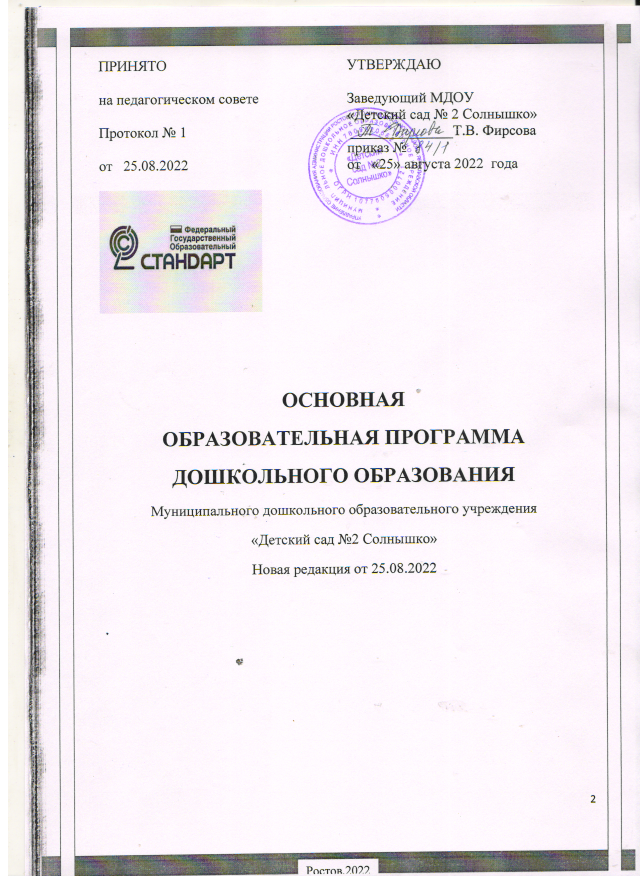 ОГЛАВЛЕНИЕ                      I. ЦЕЛЕВОЙ РАЗДЕЛ1.1. 	ПОЯСНИТЕЛЬНАЯ ЗАПИСКА Основная общеобразовательная программа дошкольного образования (далее - Программа) является документом, на основании которого дошкольные образовательные учреждения Российской Федерации могут самостоятельно разрабатывать, утверждать и реализовывать основную образовательную программу дошкольного образования. Программа разрабатывалась в соответствии:  Общеобразовательная программа дошкольного образования «Истоки» Л.А.Парамонова Федеральный Закон Российской Федерации «Об образовании в Российской Федерации» от 29.12.2012г. № 273-ФЗ.  Федеральным государственным образовательным стандартом дошкольного образования (приказ МО и науки РФ от 17. 10. . № 1155) Приказ Министерства образования и науки РФ от 30.08.2013г. №1014 «Об утверждении Порядка организации и осуществления образовательной деятельности по основным общеобразовательным программам – образовательным программам дошкольного образования». Постановление Правительства РФ от 15.08.2013г. № 706 «Об утверждении правил оказания платных образовательных услуг». Постановление Главного государственного санитарного врача РФ от 15.05.2013 N 26 «Об утверждении СанПиН 2.4.1.3049 -13  "Санитарно-эпидемиологические требования к устройству, содержанию и организации режима работы  дошкольных образовательных организаций».Письмо Минобрнауки России от 31 июля 2014 г. № 08-1002 «О направлении методических рекомендаций» (Методические рекомендации по реализации полномочий субъектов Российской Федерации по финансовому обеспечению реализации прав граждан на получение общедоступного и бесплатного дошкольного образования).А также муниципальными документами и локальными актами ДОО. Название организации: Муниципальное дошкольное образовательное учреждение «Детский сад №2 «Солнышко»  Адрес, телефон: Ярославская обл., г Ростов, ул. Луначарского д 30-АТелефон:6-06-11Заведующая: Фирсова Татьяна ВладимировнаСтарший воспитатель: Морозова Наталья НиколаевнаФактическая наполняемость согласно муниципальному заданию – 121 ребёнок в возрасте от 1 года  до выпуска в школу.  Комплектование дошкольного учреждения осуществляется в соответствии с Положением «О порядке комплектования муниципальных образовательных организаций, осуществляющих образовательную деятельность по образовательным программам дошкольного образования, присмотр и уход за детьми» Дошкольное учреждение работает в режиме 5-дневной рабочей недели с 7.30 до 18.00 часов.Программа включает обязательную часть и часть, формируемую участниками образовательных отношений. Обе части являются взаимодополняющими и необходимыми с точки зрения реализации требований Федерального государственного образовательного стандарта дошкольного образования (далее – ФГОС ДО).  Образовательная программа (далее Программа) муниципального бюджетного дошкольного образовательного учреждения «Детский сад №2 «Солнышко» разработана на основе:  Истоки: Примерная основная общеобразовательная  программа дошкольного образования. – 4-е изд., перераб. и доп. / Под ред. Л.А. Парамоновой. – М.: ТЦ Сфера, 2013.   Основная образовательная Программа дошкольной организации разрабатывается и утверждается Организацией самостоятельно в соответствии с требованиями ФГОС ДО и с учетом примерных программ. ООП ДО определяет содержание и организацию образовательной деятельности, при этом структурные подразделения в одной Организации (далее — Группы) могут реализовывать разные программы. При разработке ООП ДО образовательная организация определяет продолжительность пребывания детей в Организации, режим работы Организации в соответствии с объемом решаемых задач образовательной деятельности, предельную наполняемость Групп. Организация может разрабатывать и реализовывать в Группах различные программы с разной продолжительностью пребывания детей в течение суток (в течение всего времени пребывания детей в Организации; в рамках Групп кратковременного пребывания детей, Групп полного и продленного дня, в том числе разновозрастных Групп и т.д.).   ООП ДО в соответствии с требованиями ФГОС ДО должна состоять из обязательной части и части, формируемой участниками образовательных отношений, при этом обе части являются взаимодополняющими и необходимыми.  Обязательная часть обеспечивает комплексное развитие детей во всех пяти взаимодополняющих образовательных областях. В части, формируемой участниками образовательных отношений, должны быть представлены выбранные или разработанные самостоятельно парциальные программы, направленные на развитие детей в одной или нескольких образовательных областях, видах деятельности или культурных практиках (далее — Парциальные программы), методики, формы организации образовательной работы. При этом, если ООП ДО составляется на базе существующих примерной и парциальных программ, то нет необходимости переписывать эти программы.  Часть Программы, формируемая участниками образовательных отношений, может быть представлена в виде ссылок на соответствующую методическую литературу, позволяющую ознакомиться с содержанием выбранных участниками образовательных отношений парциальных программ, методик, форм организации образовательной работы». В соответствии с ФГОС ДО, объем обязательной части Программы рекомендуется не менее 60% от ее общего объема; части, формируемой участниками образовательных отношений, не более 40%.  В ОПП реализован подход, позволяющий просто и конструктивно вводить часть, формируемую участниками образовательных отношений. В частности, в ООП вся содержательная часть представлена по тематическим блокам, сгруппированным по образовательным областям. Дошкольная организация может заменить один или несколько тематических блоков на свои парциальные программы. Например, при желании дошкольной организации усилить математическое развитие детей, можно заменить в программе блок «Формирование элементарных математических представлений» на авторскую программу В. В. Новиковой «Математика в детском саду» или какую-либо другую парциальную программу по формированию элементарных математических представлений при условии, что парциальная программа не противоречит основным целям и задачам Программы.  Основная общеобразовательная программа ориентирована на современного ребенка.  Современный ребенок – это житель 21 века, на которого оказывают влияние все признаки настоящего времени. Многолетние исследования, проводимые авторами программы, позволяют нам наметить «штрихи» современного дошкольного детства, которые нельзя не учитывать, организуя образовательный процесс детского сада.   Современный ребенок – маленький гражданин, осознающий себя в современном пространстве страны и города. Он любит свою родину, свою семью, своих сверстников и друзей, желает сделать жизнь лучше, достойнее и красивее. Современный дошкольник ориентирован на познание человека и природы. Он неплохо ориентируется в себе, своем ближайшем окружении, своем настоящем и будущем. Он готов оценивать явления и события жизни с разных точек зрения: интереса, утилитарности, полезности, эстетичности, познания. Современные дети ориентированы на будущее. Это яркая отличительная черта маленьких граждан современности – они с уверенностью смотрят в будущее.   	Внутренние резервы современного ребенка раскрываются в разных видах  предпочитаемой им деятельности: изобразительной, игровой, музыкальной, литературной. Но, в отличие от сверстников прошлых лет, он уверенно комбинирует их, объединяет между собой, потому что ему так комфортнее и все можно успеть. Он органично вплетает свои представления об этом мире в разные сферы жизнедеятельности. Он – носитель субкультуры, присущей только дошкольнику и отличающей его от детей другого возраста и взрослых.   Современному дошкольнику часто не хватает общения с мамой и папой, сверстниками, он теряется в мире объемной информации, ему хочется больше разговаривать и совместно действовать. Группа детского сада – как раз то место, где он реализует принципиальные для него потребности. Поэтому, детский сад – это вторая семья ребенка, в которой ему благополучно и интересно живется. Современные дети с удовольствием идут в детский сад, любят его!   Жизнь ребенка 21 века очень сильно изменилась и тесно связана с возможностями родителей Он быстрее, чем взрослый успевает освоить мобильный телефон и компьютер, телевизор и магнитофон. Он слушает и смотрит с родителями одни и те же песни и телепередачи; ходит вместе с семьей в кафе и рестораны, выезжает за границу на отдых, путешествует; ориентируется в марках автомобилей, в рекламе. Он многим интересуется и о многом рассуждает.   В то же время ребенок по-прежнему сориентирован на самоценные, детские виды деятельности. Он любит играть, сочинять, фантазировать, радоваться и рассуждать. В детской деятельности современного ребенка можно увидеть и стремление к интеграции, то есть объединению разных видов деятельности в один процесс. В новых видах деятельности, таких как экспериментирование, создание микро и макро-проектов, коллекционирование, импровизация современных детей привлекает сам процесс, возможность проявления самостоятельности и свободы, реализации замыслов, возможность выбирать и менять что-то самому.  Все эти новые черты современного дошкольного детства нашли отражение в Программе.  Цели и задачи реализации Программы Цель реализации основной образовательной программы дошкольного общего образования – обеспечение выполнения требований ФГОС ДО. Задачи реализации Программы: охрана и укрепление физического и психического здоровья детей, в том числе их эмоционального благополучия; обеспечение равных возможностей полноценного развития каждого ребёнка в период дошкольного детства независимо от места проживания, пола, нации, языка, социального статуса, психофизиологических особенностей (в том числе ограниченных возможностей здоровья); обеспечение преемственности основных образовательных программ дошкольного и начального общего образования; создание благоприятных условий развития детей в соответствии с их возрастными и индивидуальными особенностями и склонностями развития способностей и творческого потенциала каждого ребёнка как субъекта отношений с самим собой, другими детьми, взрослыми и миром; объединение обучения и воспитания в целостный образовательный процесс на основе духовно-нравственных и социокультурных ценностей и принятых в обществе правил и норм поведения в интересах человека, семьи, общества; формирование общей культуры личности воспитанников, развитие их социальных, нравственных, эстетических, интеллектуальных, физических качеств, инициативности, самостоятельности и ответственности ребёнка, формирования предпосылок учебной деятельности; обеспечение вариативности и разнообразия содержания образовательных программ и организационных форм уровня дошкольного образования, возможности формирования образовательных программ различной направленности с учётом образовательных потребностей и способностей воспитанников; формирование социокультурной среды, соответствующей возрастным, индивидуальным, психологическим и физиологическим особенностям детей; обеспечение психолого-педагогической поддержки семьи и повышения компетентности родителей в вопросах развития и образования, охраны и укрепления здоровья детей; определение направлений для систематического межведомственного взаимодействия, а также взаимодействия педагогических и общественных объединений (в том числе сетевого). Принципы и подходы к формированию ПрограммыВ основе реализации основной образовательной программы лежит культурно-исторический и системно­деятельностный подходы к развитию ребенка, являющиеся методологией ФГОС, который предполагает: полноценное проживание ребёнком всех этапов детства (младенческого, раннего и дошкольного возраста), обогащения (амплификации) детского развития; индивидуализацию дошкольного образования (в том числе одарённых детей и детей с ограниченными возможностями здоровья);  содействие и сотрудничество детей и взрослых, признание ребенка полноценным участником (субъектом) образовательных отношений; поддержку инициативы детей в различных видах деятельности; партнерство с семьей; приобщение детей к социокультурным нормам, традициям семьи, общества и государства; формирование познавательных интересов и познавательных действий ребенка в различных видах деятельности; возрастную адекватность (соответствия условий, требований, методов возрасту и особенностям развития); учёт этнокультурной ситуации развития детей. обеспечение преемственности дошкольного   и начального общего образования. Основная образовательная программа формируется с учётом особенностей базового уровня системы общего образования с целью формирования общей культуры личности воспитанников, развития их социальных, нравственных, эстетических, интеллектуальных, физических качеств, инициативности, самостоятельности и ответственности ребёнка, формирования предпосылок учебной деятельности. Учитываются также возраст детей и необходимость реализации образовательных задач в определенных видах деятельности. Для детей дошкольного возраста это:  игровая деятельность (включая сюжетно-ролевую игру как ведущую деятельность детей дошкольного возраста, а также игру с правилами и другие виды игры); коммуникативная (общение и взаимодействие со взрослыми и сверстниками); познавательно-исследовательская (исследования объектов окружающего мира и экспериментирования с ними; восприятие художественной литературы и фольклора); самообслуживание и элементарный бытовой труд (в помещении и на улице); конструирование из разного материала, включая конструкторы, модули, бумагу, природный и иной материал; -изобразительная (рисования, лепки, аппликации); -музыкальная (восприятие и понимание смысла музыкальных произведений, пение, музыкально-ритмические движения, игры на детских музыкальных инструментах);      -  двигательная (овладение основными движениями) активность ребенка. Для успешной реализации Программы должны быть обеспечены следующие психолого -педагогические условия:  уважение педагогов к человеческому достоинству воспитанников, формирование и поддержка их положительной самооценки, уверенности в собственных возможностях и способностях; использование в образовательном процессе форм и методов работы с детьми, соответствующих их возрастным и индивидуальным особенностям (недопустимость как искусственного ускорения, так и искусственного замедления развития детей); построение образовательного процесса на основе взаимодействия взрослых с детьми, ориентированного на интересы и возможности каждого ребёнка и учитывающего социальную ситуацию его развития; поддержка педагогами положительного, доброжелательного отношения детей друг к другу и взаимодействия детей друг с другом в разных видах деятельности;  поддержка инициативы и самостоятельности детей в специфических для них видах деятельности; возможность выбора детьми материалов, видов активности, участников совместной деятельности и общения; защита детей от всех форм физического и психического насилия1;  поддержка Организацией и педагогами родителей дошкольников в воспитании детей, охране и укреплении их здоровья, вовлечение семей воспитанников непосредственно в образовательный процесс.       1.2. ХАРАКТЕРИСТИКИ ОСОБЕННОСТИ РАЗВИТИЯ ДЕТЕЙ  ДОШКОЛЬНОГО ВОЗРАСТА.  В образовательном учреждении воспитываются дети в возрасте от 1 года до выпуска в школу    Возрастные особенности детей 1-3- года жизни проявляются в предметной деятельности: действия с предметами по исследованию физических, динамических, конструктивных свойств, пространственных отношений. Под влиянием предметной деятельности как ведущей в этом возрасте развиваются не только игра, но и другие виды деятельности: сюжетное конструирование, рисование, элементарное самообслуживание и др.   Развитие предметной деятельности подготавливает ребенка к игре. Он хочет все делать сам — в своей самостоятельной сюжетно-отобразительной игре воспроизводит с помощью предметов заместителей (кубиков, палочек, игрушек) отдельные простые события повседневной жизни; много и разнообразно играет.   К концу раннего возраста возникают предпосылки развития ролевой игры. Ребенок уже многое знает и умеет, хочет быть не просто «повелителем» вещей, но и «распорядителем» отношений, т.е. взять на себя роль другого человека, персонажа сказки. В игре впервые проявляется инициатива ребенка в постановке и решении игровой задачи, а это является признаком творческого начала в его деятельности. Возрастные особенности младших дошкольников (3—5 лет) проявляются в дальнейшем росте и развитии детского организма, совершенствовании физиологических функций и процессов. Активно формируется костно-мышечная система. Продолжает расширяться круг общения ребенка с миром взрослых и детей. Взрослый воспринимается им как образец, он берет с него пример, хочет во всем походить на него.   В сюжетно-ролевой ребенок начинает осваивать систему человеческих отношений, учится ориентироваться в смыслах человеческой деятельности.   Возникает и развивается новая форма общения со взрослым — общение на познавательные темы, которое сначала включено в совместную со взрослым познавательную деятельность. На ее основе (в первую очередь игры) формируется детское сообщество. На пятом году жизни ребенок постепенно начинает осознавать свое положение среди сверстников.   Возраст от 2 до 5 лет уникален по своему значению для речевого развития: в этот период ребенок обладает повышенной чувствительностью к языку, его звуковой и смысловой стороне.   Познавательное развитие продолжается по следующим направлениям: расширяются и качественно изменяются способы и средства ориентировки ребенка в окружающей обстановке, содержательно обогащаются представления и знания его о мире.   Формирование символической функции способствует становлению у детей внутреннего плана мышления. При активном взаимодействии и экспериментировании дети начинают познавать новые свойства природных объектов и отдельных явлений, что позволяет им каждый день делать удивительные «открытия».   К 5 годам начинает формироваться произвольность — в игре, рисовании, конструировании и др. (деятельность по замыслу).   В младшем дошкольном возрасте развиваются начала эстетического отношения к миру (природе, окружающей предметной среде, людям).Возрастные особенности старших дошкольников (5-7 лет) проявляются в совершенствовании нервной системы ребенка: улучшаются подвижность, уравновешенность, устойчивость нервных процессов. Однако дети все еще быстро устают, при перегрузках возникает охранительное торможение. Старшие дошкольники отличаются высокой двигательной активностью, обладают достаточным запасом двигательных умений и навыков, им лучше удаются движения, требующие скорости и гибкости, но их сила и выносливость пока еще невелики.   Кроме сюжетно-ролевых игр у детей интенсивно развиваются и другие формы игры — режиссерские, игры-фантазии, игры с правилами.   После 5 лет резко возрастает потребность ребенка в общении со сверстниками. В игре и других видах совместной деятельности дети обмениваются информацией, планируют, разделяют и координируют функции. В старшем дошкольном возрасте активно развивается диалогическая речь. Диалог приобретает характер скоординированных предметных и речевых действий. В недрах диалогического общения старших дошкольников зарождается и формируется новая форма речи — монолог.   Познавательные процессы претерпевают качественные изменения, развивается произвольность действий.   Наряду с наглядно-образным появляются элементы словесно-логического мышления. Начинают формироваться общие категории мышления (часть — целое, причинность, пространство, время, предмет — система предметов и т.д.)   Старших дошкольников все больше интересует природа: животные, растения, камни, различные природные явления и др. У них возникает особый интерес к печатному слову, математическим отношениям (узнают буквы, овладевают звуковым анализом слова, счетом и пересчетом отдельных предметов).   Эстетическое отношение к миру у старшего дошкольника становится более осознанным и активным. Он уже в состоянии не только воспринимать красоту, но и создавать ее.             1.3. ПЛАНИРУЕМЫЕ РЕЗУЛЬТАТЫ ОСВОЕНИЯ ПРОГРАММЫ (обязательной части)  Целевые ориентиры как результат возможных достижений освоения воспитанниками программы.   Общие положения Специфика дошкольного детства и системные особенности дошкольного образования делают неправомерными требования от ребёнка дошкольного возраста конкретных образовательных достижений. Поэтому результаты освоения Программы представлены в виде целевых ориентиров дошкольного образования и представляют собой возрастные характеристики возможных достижений ребёнка к концу дошкольного образования.  Целевые ориентиры: - не подлежат непосредственной оценке; - не 	являются непосредственным основанием оценки как итогового, так и промежуточного уровня развития детей;  -не являются основанием для их формального сравнения с реальными достижениями детей; -не являются основой объективной оценки соответствия установленным требованиям образовательной деятельности и подготовки детей;  - не являются непосредственным основанием при оценке качества образования.  Целевые ориентиры выступают основаниями преемственности дошкольного и начального общего образования. При соблюдении требований к условиям реализации Программы настоящие целевые ориентиры предполагают формирование у детей дошкольного возраста предпосылок учебной деятельности на этапе завершения ими дошкольного образования.  Содержание основных (ключевых) характеристик развития личности ребенка  Реализация образовательных целей и задач Программы направлена на достижение целевых ориентиров дошкольного образования, которые описаны как основные (ключевые) характеристики развития личности ребенка. Основные (ключевые) характеристики развития личности представлены в виде характеристик возможных достижений воспитанников на этапе завершения дошкольного образования и являются определенным отражением образовательных воздействий при реализации основных образовательных областей:   -социально – коммуникативное развитие; -познавательное развитие; -речевое развитие; -художественно – эстетическое развитие; -физическое развитие.  К 7 годам – по завершению дошкольного образования – ребенок способен: -использовать основные культурные способы деятельности; -принимать собственные решения, опираясь на свои знания и умения в различных видах деятельности. -проявлять инициативу и самостоятельность в разных видах деятельности – игре, общении, конструировании и др.; выбирать себе род занятий, участников по совместной деятельности; -проявлять положительное отношение к миру, другим людям и самому себе; чувство собственного достоинства; адекватно проявлять свои чувства (в том числе чувство веры в себя), сопереживать неудачам и сорадоваться успехам других; -активно взаимодействовать со сверстниками и взрослыми и участвовать в совместных играх, стараясь продуктивно разрешать конфликты, договариваясь, учитывая интересы и чувства других; -следовать социальным нормам поведения и правилам в разных видах деятельности, во взаимоотношениях со взрослыми и сверстниками, проявляя способность к волевым усилиям;  -проявлять развитое воображение в разных видах деятельности, и, прежде всего, в игре;  -выражать свои мысли и желания, демонстрируя достаточно хорошее владение устной     речью;            - использовать речь для выражения своих мыслей, чувств и желаний в ситуации общения; -контролировать свои движения и управлять ими; - соблюдать правила безопасного поведения и личной гигиены. К основным (ключевым) характеристикам возможных достижений воспитанников относится также то, что на этапе завершения дошкольного образования ребенок: -владеет разными формами и видами игры, различает условную и реальную ситуации,  умеет подчиняться разным правилам и социальным нормам;  -проявляет любознательность, задаёт вопросы взрослым и сверстникам, интересуется причинно-следственными связями, пытается самостоятельно придумывать объяснения явлениям природы и поступкам людей; склонен наблюдать, экспериментировать;  -обладает начальными знаниями о себе, о природном и социальном мире, в котором он живёт; знаком с произведениями детской литературы, обладает элементарными представлениями из области живой природы, естествознания, математики, истории и т.п.; у него складываются предпосылки грамотности; -подвижен, вынослив, владеет основными движениями, у него развита крупная и мелкая моторика.    Все перечисленные выше характеристики являются необходимыми предпосылками для перехода на следующий уровень начального общего образования, успешной адаптации к условиям жизни в общеобразовательной организации и требованиям образовательной деятельности.    Степень реального развития этих характеристик и способности ребенка их проявлять к моменту перехода на следующий уровень образования может существенно варьировать у разных детей в силу различий в условиях жизни и индивидуальных особенностей развития конкретного ребенка.   Особенности оценки основных (ключевых) характеристик развития личности ребенка    Освоение основной образовательной программы не сопровождается проведением промежуточной и итоговой аттестаций воспитанников.     Оценка индивидуального развития детей может проводиться педагогом в ходе внутреннего мониторинга становления основных (ключевых) характеристик развития личности ребенка, результаты которого могут быть использованы только для оптимизации образовательной работы с группой дошкольников и для решения задач индивидуализации образования через построение образовательной траектории для детей, испытывающих трудности в образовательном процессе или имеющих особые образовательные потребности.     Мониторинг осуществляется в форме регулярных наблюдений педагога за детьми в повседневной жизни и в процессе непосредственной образовательной работы с ними.    В качестве показателей оценки основных (ключевых) характеристик развития личности ребенка выделены внешние (наблюдаемые) проявления этих характеристик у ребенка в поведении, в деятельности, во взаимодействии со сверстниками и взрослыми, которые отражают становление этой характеристики на протяжении всего дошкольного возраста. Для построения развивающего образования система мониторинга становления основных (ключевых) характеристик развития личности ребенка учитывает необходимость организации образовательной работы в зоне его ближайшего развития. Поэтому диапазон оценки выделенных показателей определяется уровнем развития интегральной характеристики - от возможностей, которые еще не доступны ребенку, до способности проявлять характеристики в самостоятельной деятельности и поведении.     Общая картина по группе позволит выделить детей, которые нуждаются в особом внимании педагога и в отношении которых необходимо скорректировать, изменить способы взаимодействия.    Данные мониторинга должны отражать динамику становления основных (ключевых) характеристик, которые развиваются у детей на протяжении всего образовательного процесса. Прослеживая динамику развития основных (ключевых) характеристик, выявляя, имеет ли она неизменяющийся, прогрессивный или регрессивный характер, можно дать общую психолого-педагогическую оценку успешности воспитательных и образовательных воздействий взрослых на разных ступенях образовательного процесса, а также выделить направления развития, в которых ребенок нуждается в помощи.     Выделенные показатели отражают основные моменты развития дошкольников, те характеристики, которые складываются и развиваются в дошкольном детстве и обуславливают успешность перехода ребенка на следующий возрастной этап.  Поэтому данные мониторинга – особенности динамики становления основных (ключевых) характеристик развития личности ребенка в дошкольном образовании – окажут помощь и педагогу начального общего образования для построения более эффективного взаимодействия с ребенком в период адаптации к новым условиям развития на следующем уровне образования. Карта развития как средство мониторинга становления основных (ключевых) характеристик развития личности ребенка.    Оценка становления основных (ключевых) характеристик развития личности ребенка осуществляется с помощью заполнения педагогами карт развития.  Карта развития – удобный компактный инструмент, который позволяет педагогу оперативно фиксировать результаты наблюдений за детьми в процессе образовательной деятельности, интерпретировать данные и использовать результаты анализа данных при проектировании образовательного процесса.  Использование карт развития позволяет отметить динамику в развитии отдельных детей и сопоставить результаты каждого ребенка с продвижением группы в целом. Выделенные и включенные в карту развития показатели развития основных (ключевых) характеристик развития личности ребенка выступают для педагогов в качестве ориентиров, на которые они должны опираться во время ежедневных наблюдений за поведением детей в повседневной жизни, при решении образовательных задач, в свободной деятельности, в ситуациях общения и др. Для заполнения карты воспитателю нет необходимости организовывать специальные ситуации. При оценивании педагог использует сложившийся определенный образ ребенка, те сведения, которые накопились за определенное время наблюдений.      Наблюдаемые проявления основных (ключевых) характеристик развития личности ребенка, которые выделены в качестве показателей их оценки, оцениваются педагогами количественно в зависимости от его возраста, индивидуальных особенностей и ситуации, в которой они проявляются. На основе полученной оценки можно судить не только о соответствии развития характеристик конкретного ребенка возрастным возможностям, т.е о зоне актуального развития, но и зоне его ближайшего развития, если приводимые в картах возможности еще в полной мере не «принадлежат» ребенку, но устойчиво проявляются в ситуации присутствия взрослого или с его помощью. Если 	педагог 	сомневается 	в 	оценивании, 	то 	ему 	необходимо 	провести дополнительно наблюдение за ребенком в определенных видах свободной деятельности.  Карты развития ориентированы на то, что в итоге мониторинга на основе наблюдения будет представлена информация об общей картине развития всех детей группы и о месте каждого ребенка в ней.     Применение данного метода при оценке становления основных (ключевых) характеристик развития личности ребенка дает довольно полную и достоверную диагностическую картину и имеет большую ценность для организации образовательного процесса. Карта развития как диагностический инструмент дает возможность педагогу одновременно оценить качество текущего образовательного процесса и составить индивидуальную картину развития ребенка в соответствии с заданными целевыми ориентирами. Периодичность проведения оценки развития основных (ключевых) характеристик позволит оценить динамику их развития у каждого ребенка, что важно для анализа эффективности созданных психолого-педагогических условий, образовательного процесса. Неизменяющийся характер развития основных (ключевых) характеристик с низкими показателями или динамика регрессивного характера у ребенка требуют взаимодействия педагога с психологом не только для анализа особенностей развития данного ребенка, но и социальной ситуации развития, характера взаимодействия окружающих с ним. Центра психолого-педагогической, медицинской и социальной помощи. Психологическая диагностика позволит понять причины подобной динамики и разработать необходимые мероприятия для создания данному ребенку оптимальных условий развития.           Результаты психологической диагностики могут использоваться для решения задач психологического сопровождения и проведения квалифицированной коррекции развития детей. Участие ребёнка в психологической диагностике допускается только с согласия его родителей (законных представителей).  Планируемые результаты освоения образовательной программы в виде целевых ориентиров (вариативная часть)Вариативная часть, формируемая участниками образовательного процесса представлена в образовательной программе приоритетными направлениями образовательной деятельности ДОУ: физкультурно-оздоровительным, музыкально-эстетическим, экологическим развитием воспитанников, а также формирование у старших дошкольников предпосылок учебной деятельности для обеспечения равных стартовых возможностей для обучения в школе.  II.СОДЕРЖАТЕЛЬНЫЙ РАЗДЕЛ2.1. ПСИХОЛОГО-ПЕДАГОГИЧЕСКИЕ УСЛОВИЯ РЕАЛИЗАЦИИПРОГРАММЫОсобенности общей организации образовательного пространстваВажнейшим условием реализации образовательной Программы является создание развивающей и эмоционально комфортной для ребенка образовательной среды. Пребывание в детском саду должно доставлять ребенку радость, а образовательные ситуации должны быть увлекательными. Важнейшие образовательные ориентиры:обеспечение эмоционального благополучия детей;  создание условий для формирования доброжелательного и внимательного отношения детей к другим людям;развитие детской самостоятельности (инициативности, автономии и ответственности);  развитие детских способностей, формирующихся в разных видах деятельности.  Для реализации этих целей педагогам рекомендуется:проявлять уважение к личности ребенка и развивать демократический стиль взаимодействия с ним и с другими педагогами;  создавать условия для принятия ребенком ответственности и проявления эмпатии к другим людям;обсуждать совместно с детьми возникающие конфликты, помогать решать их, вырабатывать общие правила, учить проявлять уважение друг к другу;обсуждать с детьми важные жизненные вопросы, стимулировать проявление позиции ребенка; • обращать внимание детей на тот факт, что люди различаются по своим убеждениям и ценностям, обсуждать, как это влияет на их поведение;  обсуждать с родителями (законными представителями) целевые ориентиры, на достижение которых направлена деятельность педагогов ДОУ, и включать членов семьи в совместное взаимодействие по достижению этих целей.  Система дошкольного образования в образовательной организации должна быть нацелена на то, чтобы у ребенка развивались игра и познавательная активность. В ДОУ должны быть созданы условия для проявления таких качеств, как: инициативность, жизнерадостность, любопытство и стремление узнавать новое.  Адекватная организация образовательной среды стимулирует развитие уверенности в себе, оптимистического отношения к жизни, дает право на ошибку, формирует познавательные интересы, поощряет готовность к сотрудничеству и поддержку другого в трудной ситуации, то есть обеспечивает успешную социализацию ребенка и становление его личности.  Изучаемые детьми темы выступают как материал для достижения целей образовательной работы — развития способностей и инициативы ребенка, овладения доступными для дошкольного возраста культурными средствами (наглядными моделями и символами). Благодаря этому образовательная программа становится залогом подготовки детей к жизни в современном обществе, требующем умения учиться всю жизнь и при этом разумно и творчески относиться к действительности.  Все ситуации повседневной жизни, в которых оказывается ребенок в детском саду, имеют образовательное значение: на прогулке и во время режимных моментов ребенок выстраивает отношение к себе и другим, учится быть инициативным и принимать решения, использовать свое мышление и воображение.Роль педагога в организации психолого-педагогических условий. Обеспечение эмоционального благополучия ребенка.Обеспечение эмоционального благополучия ребенка достигается за счет уважения к его индивидуальности, чуткости к его эмоциональному состоянию, поддержки его чувства собственного достоинства. В дошкольном учреждении педагоги должны создать атмосферу принятия, в которой каждый ребенок чувствует, что его ценят и принимают таким, какой он есть; могут выслушать его и понять.   Для обеспечения в группе эмоционального благополучия педагог должен:  общаться с детьми доброжелательно, без обвинений и угроз;внимательно выслушивать детей, показывать, что понимает их чувства, помогать делиться своими переживаниями и мыслями;помогать детям обнаружить конструктивные варианты поведения;  создавать ситуации, в которых дети при помощи разных культурных средств (игра, рисунок, движение и т. д.) могут выразить свое отношение к личностно-значимым для них событиям и явлениям, в том числе происходящим в детском саду;  обеспечивать в течение дня чередование ситуаций, в которых дети играют вместе и могут при желании побыть в одиночестве или в небольшой группе детей.  Особенности организации предметно-пространственной среды для обеспечения эмоционального благополучия ребенка. Для обеспечения эмоционального благополучия детей обстановка в детском саду должна быть располагающей, почти домашней, в таком случае дети быстро осваиваются в ней, свободно выражают свои эмоции. Все помещения детского сада, предназначенные для детей, должны быть оборудованы таким образом, чтобы ребенок чувствовал себя комфортно и свободно. Комфортная среда — это среда, в которой ребенку уютно и уверенно, где он может себя занять интересным, любимым делом. Комфортность среды дополняется ее художественно-эстетическим оформлением, которое положительно влияет на ребенка, вызывает эмоции, яркие и неповторимые ощущения. Пребывание в такой среде способствует снятию напряжения, зажатости, излишней тревоги, открывает перед ребенком возможности выбора рода занятий, материалов, пространства.Формирование доброжелательных, внимательных отношенийВоспитание у детей доброжелательного и внимательного отношения к людям возможно только в том случае, если педагог сам относится к детям доброжелательно и внимательно, помогает конструктивно разрешать возникающие конфликты.  Для формирования у детей доброжелательного отношения к людям педагогу следует:  устанавливать понятные для детей правила взаимодействия;  создавать ситуации обсуждения правил, прояснения детьми их смысла;поддерживать инициативу детей старшего дошкольного возраста по созданию новых норм и правил (когда дети совместно предлагают правила для разрешения возникающих проблемных ситуаций). Развитие самостоятельности.Развитие самостоятельности включает две стороны: адаптивную (умение понимать существующие социальные нормы и действовать в соответствии с ними) и активную (готовность принимать самостоятельные решения). В ходе реализации образовательной Программы дошкольники получают позитивный социальный опыт создания и воплощения собственных замыслов. Дети должны чувствовать, что их попытки пробовать новое, в том числе и при планировании собственной жизни в течение дня, будут поддержаны взрослыми. Это возможно в том случае, если образовательная ситуация будет строиться с учетом детских интересов. Образовательная траектория группы детей может меняться с учетом происходящих в жизни дошкольников событий.Самостоятельность человека (инициативность, автономия, ответственность) формируется именно в дошкольном возрасте, разумеется, если взрослые создают для этого условия.  Для формирования детской самостоятельности педагог должен выстраивать образовательную среду таким образом, чтобы дети могли:учиться на собственном опыте, экспериментировать с различными объектами, в том числе с растениями;  находиться в течение дня как в одновозрастных, так и в разновозрастных группах;изменять или конструировать игровое пространство в соответствии с возникающими игровыми ситуациями;быть автономными в своих действиях и принятии доступных им решений.  С целью поддержания детской инициативы педагогам следует регулярно создавать ситуации, в которых дошкольники учатся:  при участии взрослого обсуждать важные события со сверстниками;  совершать выбор и обосновывать его (например, детям можно предлагать специальные способы фиксации их выбора);  предъявлять и обосновывать свою инициативу (замыслы, предложения и пр.);планировать собственные действия индивидуально и в малой группе, команде;  оценивать результаты своих действий индивидуально и в малой группе, команде.  Важно, чтобы все утренники и праздники создавались с учетом детской инициативы и включали импровизации и презентации детских произведений.  Особенности организации предметно-пространственной среды для развития самостоятельности. Среда должна быть вариативной, состоять из различных площадок (мастерских, исследовательских площадок, художественных студий, библиотечек, игровых, лабораторий и пр.), которые дети могут выбирать по собственному желанию. Предметно-пространственная среда должна меняться в соответствии с интересами и проектами детей не реже, чем один раз в несколько недель.  Создание условий для развития свободной игровой деятельностиИгра — одно из наиболее ценных новообразований дошкольного возраста. Играя, ребенок свободно и с удовольствием осваивает мир во всей его полноте — со стороны смыслов и норм, учась понимать правила и творчески преобразовывать их. Развитие свободной игровой деятельности требует поддержки со стороны взрослого. При этом роль педагога в игре может быть разной в зависимости от возраста детей, уровня развития игровой деятельности, характера ситуации и пр. Педагог может выступать в игре и в роли активного участника, и в роли внимательного наблюдателя.  С целью развития игровой деятельности педагоги должны уметь:создавать в течение дня условия для свободной игры детей;  определять игровые ситуации, в которых детям нужна косвенная помощь;  наблюдать за играющими детьми и понимать, какие именно события дня отражаются в игре;  отличать детей с развитой игровой деятельностью от тех, у кого игра развита слабо;косвенно руководить игрой, если игра носит стереотипный характер (например, предлагать новые идеи или способы реализации детских идей).  Кроме того, педагоги должны знать детскую субкультуру: наиболее типичные роли и игры детей, понимать их значимость.  Воспитатели должны устанавливать взаимосвязь между игрой и другими видами деятельности. Спонтанная игра является не столько средством для организации обучения, сколько самоценной деятельностью детей.  Особенности организации предметно-пространственной среды для развития игровой деятельности. Игровая среда должна стимулировать детскую активность и постоянно обновляться в соответствии с текущими интересами и инициативой детей. Игровое оборудование должно быть разнообразным и легко трансформируемым. Дети должны иметь возможность участвовать в создании и обновлении игровой среды. Возможность внести свой вклад в ее усовершенствование должны иметь и родители.Создание условий для развития познавательной деятельности. Обучение наиболее эффективно тогда, когда ребенок занят значимым и интересным исследованием окружающего мира, в ходе которого он самостоятельно и при помощи взрослого совершает открытия. Педагог должен создавать ситуации, в которых может проявляться детская познавательная активность. Ситуации, которые могут стимулировать познавательное развитие (то есть требующие от детей развития восприятия, мышления, воображения, памяти), возникают в повседневной жизни ребенка постоянно: на прогулках, во время еды, укладывания спать, одевания, подготовки к празднику и т. д.  Стимулировать детскую познавательную активность педагог может:  регулярно предлагая детям вопросы, требующие не только воспроизведения информации, но и мышления;регулярно предлагая детям открытые, творческие вопросы, в том числе — проблемно-противоречивые ситуации, на которые могут быть даны разные ответы;  обеспечивая в ходе обсуждения атмосферу поддержки и принятия;позволяя детям определиться с решением в ходе обсуждения той или иной ситуации;организуя обсуждения, в которых дети могут высказывать разные точки зрения по одному и тому же вопросу, помогая увидеть несовпадение точек зрения;строя обсуждение с учетом высказываний детей, которые могут изменить ход дискуссии;помогая детям обнаружить ошибки в своих рассуждениях;  помогая организовать дискуссию;предлагая дополнительные средства (двигательные, образные, в т. ч. наглядные модели и символы), в тех случаях, когда детям трудно решить задачу.  Особенности организации предметно-пространственной среды для развития познавательной деятельности.Среда должна быть насыщенной, предоставлять ребенку возможность для активного исследования и решения задач, содержать современные материалы (конструкторы, материалы для формирования сенсорики, наборы для экспериментирования и пр.).Создание условий для развития проектной деятельности.В дошкольном возрасте у детей должен появиться опыт создания собственного замысла и воплощения своих проектов. В дошкольном возрасте дети могут задумывать и реализовывать исследовательские, творческие и нормативные проекты.  С целью развития проектной деятельности в группе следует создавать открытую атмосферу, которая вдохновляет детей на проектное действие и поощряет его. Необходимо регулярно выделять время для проектной деятельности, создавать условия для презентации проектов.С целью развития проектной деятельности педагоги должны:создавать проблемные ситуации, которые инициируют детское любопытство, стимулируют стремление к исследованию;быть внимательными к детским вопросам, возникающим в разных ситуациях, регулярно предлагать проектные образовательные ситуации в ответ на заданные детьми вопросы; • поддерживать детскую автономию: предлагать детям самим выдвигать проектные решения;помогать детям планировать свою деятельность при выполнении своего замысла;  в ходе обсуждения предложенных детьми проектных решений поддерживать их идеи, делая акцент на новизне каждого предложенного варианта;помогать детям сравнивать предложенные ими варианты решений, аргументировать выбор варианта.  Особенности организации предметно-пространственной среды для развития проектной деятельности.Стимулируя детей к исследованию и творчеству, следует предлагать им большое количество увлекательных материалов и оборудования. Природа и ближайшее окружение — важные элементы среды исследования, содержащие множество явлений и объектов, которые можно использовать в совместной исследовательской деятельности воспитателей и детей.Создание условий для самовыражения средствами искусства. В дошкольном возрасте дети должны получить опыт осмысления происходящих событий и выражения своего отношения к ним при помощи культурных средств — линий, цвета, формы, звука, движения, сюжета и пр. Для того чтобы дети научились выражать себя средствами искусства, педагог должен:планировать время в течение дня, когда дети могут создавать свои произведения;создавать атмосферу принятия и поддержки во время занятий творческими видами деятельности;  оказывать помощь и поддержку в овладении необходимыми для занятий техническими навыками;предлагать такие задания, чтобы детские произведения не были стереотипными, отражали их замысел;  поддерживать детскую инициативу в воплощении замысла и выборе необходимых для этого средств;организовывать выставки проектов, на которых дети могут представить свои произведения.Особенности организации предметно-пространственной среды для самовыражения средствами искусства.Образовательная среда должна обеспечивать наличие необходимых материалов, возможность заниматься разными видами деятельности: живописью, рисунком, игрой на музыкальных инструментах, пением, конструированием, актерским мастерством, танцем, различными видами ремесел, поделками по дереву, из глины и пр.Создание условий для физического развития.Физическое развитие очень важно для здоровья детей, потому что позволяет реализовать их врожденное стремление к движению. Становление детской идентичности, образа «Я» тесно связано с физическим развитием ребенка, с его ловкостью, подвижностью, активностью.  Для того чтобы стимулировать физическое развитие детей, важно:ежедневно предоставлять детям возможность активно двигаться;обучать детей правилам безопасности;создавать доброжелательную атмосферу эмоционального принятия, способствующую проявлениям активности всех детей (в том числе и менее активных) в двигательной сфере;использовать различные методы обучения, помогающие детям с разным уровнем физического развития с удовольствием бегать, лазать, прыгать.Особенности организации предметно-пространственной среды для физического развития.  Среда должна стимулировать физическую активность детей, присущее им желание двигаться, познавать, побуждать к подвижным играм. В ходе подвижных игр, в том числе спонтанных, дети должны иметь возможность использовать игровое и спортивное оборудование. Игровая площадка должна предоставлять условия для развития крупной моторики. Игровое пространство (как на площадке, так и в помещениях) должно быть трансформируемым (меняться в зависимости от игры и предоставлять достаточно места для двигательной активности).2.2. СОДЕРЖАНИЕ ПСИХОЛОГО – ПЕДАГОГИЧЕСКОЙ РАБОТЫ ПО ОСВОЕНИЮ ДЕТЬМИ ОБРАЗОВАТЕЛЬНЫХ ОБЛАСТЕЙСодержание психолого-педагогической работы по освоению детьми образовательных областей «Физическое развитие», «Социально-коммуникативное развитие», «Познавательное развитие», «Социально-коммуникативное развитие», «Физическое развитие», «Художественно-эстетическое развитие» ориентировано на развитие физических, интеллектуальных и личностных качеств детей.     Цель: обеспечение психологической безопасности и нормального развития воспитанников (в соответствии с нормой развития в соответствующем    возрасте)Задачи психолого-педагогической работы по формированию физических, интеллектуальных и личностных качеств детей решаются интегрировано в ходе освоения всех образовательных областей наряду с задачами, отражающими специфику каждой образовательной области, с обязательным психологическим сопровождениемСвязанности, взаимопроникновения и взаимодействия отдельных образовательных областей содержания дошкольного образования, обеспечивают целостность образовательного процесса.Модель психологической помощи в ДОУОрганизация освоения образовательных областей«Физическое развитие»Содержание образовательной области   направлено на достижение целей формирования у детей интереса и ценностного отношения к занятиям физической культурой, гармоническое физическое развитие через решение следующих задач:Развитие физических качеств (скоростных, гибкости, выносливости и координации);Накопление и обогащение двигательного опыта детей (овладение основными движениями);Формирование у воспитанников потребности в двигательной активности и физическомФормирование начальных представлений о некоторых видах спорта, овладение подвижными играми с правилами;Становление ценностей здорового образа жизни, овладение его элементарными нормами и правилами (в питании, двигательном режиме, закаливании, при формировании полезных привычек и др.). Данные задачи реализуются через тематические модули: «Здоровье» и «Физическая культура».Тематический модуль «Здоровье»Задачи:обеспечивать равные возможности для полноценного развития каждого ребенка независимо от психофизиологических и других особенностей (в том числе ОВЗ);охранять и укреплять физическое и психическое здоровье детей, в том числе их эмоциональное благополучие;создавать условия, способствующие правильному формированию опорно-двигательной системы и других систем организма;формировать ценности здорового образа жизни, относящиеся к общей культуре личности; овладевать его элементарными нормами и правилами (в питании, двигательном режиме, закаливании, при формировании полезных привычек и др.);оказывать помощь родителям (законным представителям) в охране и укреплении физического и психического здоровья детей.Тематический модуль «Физическая культура»Задачи:овладевать основными движениями и развивать разные формы двигательной активности ребенка;развивать крупную и мелкую моторику;поддерживать инициативу и самостоятельность детей в двигательной деятельности и организовывать виды деятельности, способствующие физическому развитию;формировать готовность и интерес к участию в подвижных играх и соревнованиях;формировать физические качества (выносливость, гибкость и др.).Формы образовательной деятельности(образовательная область «Физическое развитие»)                   Реализация содержания образовательной области «Физическое развитие»                                                                         Ранний возрастВторой год жизниТематический модуль «Здоровье», «Физическая культура»Смотреть в примерной основной общеобразовательной программе дошкольного образования «Истоки» (стр.31-38)Третий год жизни Тематический модуль «Здоровье», «Физическая культура»Смотреть в примерной основной общеобразовательной программе дошкольного образования «Истоки» (стр.31-38)Младший дошкольный возрастЧетвертый год жизниТематический модуль «Здоровье», «Физическая культура»Смотреть в примерной основной общеобразовательной программе дошкольного образования «Истоки» (стр.81-90)                                                             Пятый год жизни                           Тематический модуль «Здоровье», «Физическая культура»Смотреть в примерной основной общеобразовательной программе дошкольного образования «Истоки» (стр.81-90)                                                 Старший дошкольный возрастШестой год жизни                             Тематический модуль «Здоровье», «Физическая культура»Смотреть в примерной основной общеобразовательной программе дошкольного образования «Истоки» (стр.153-166)                                                                Седьмой год жизни                             Тематический модуль «Здоровье», «Физическая культура» Смотреть в примерной основной общеобразовательной программе дошкольного образования «Истоки» (стр.153-166)Методическое сопровождение данных тематических областей внутри образовательной области «Физическое развитие» представлено в таблице:                    Методическое обеспечение образовательной области «Физическое развитие» «Социально-коммуникативное развитие»Содержание образовательной области «Социально-коммуникативное развитие»  направлено на достижение целей освоения первоначальных представлений социального характера и включения детей в систему социальных отношений через решение следующих задач: приобщение детей к культурным нормам поведения и общения; приобщение к элементарным общепринятым нормам и правилам взаимоотношения со сверстниками и взрослыми (в том числе моральным);  развитие общения и взаимодействия ребенка со взрослыми и сверстниками. становление самостоятельности, целенаправленности и саморегуляции собственных действий;развитие социального и эмоционального интеллекта, эмоциональной отзывчивости, сопереживания;формирование позитивных установок к различным видам труда и творчества;формирование готовности к совместной деятельности со сверстниками.формирование гендерной, семейной, гражданской принадлежности, патриотических чувств, чувства принадлежности к мировому сообществу. Данные задачи и направления реализуются через тематические модули «Социализация», «Труд».Тематический модуль «Социализация»Задачи:—формировать и поддерживать положительную самооценку
ребенка, уверенность в собственных возможностях и способностях;—позитивно социализировать и развивать инициативу ребенка на основе сотрудничества со взрослыми и сверстниками и соответствующих возрасту видов деятельности;—поддерживать положительное, доброжелательное отношение детей друг к другу и взаимодействие в разных видах деятельности;—формировать готовность к усвоению духовно-нравственных и
социокультурных ценностей с учетом этнокультурной ситуации развития детей, индивидуальных особенностей каждого ребенка. С точки зрения содержания данный тематический модуль направлен:                                 -на поддержку спонтанной игры детей, ее обогащение, обеспечение игрового времени и пространства;развитие социального и эмоционального интеллекта, отзывчивости, сопереживания;развитие общения и взаимодействия ребенка со взрослыми и сверстниками; умения работать в группе сверстников, готовности и способности к совместным играм;становление самостоятельности, целенаправленности и саморегуляции собственных действий;усвоение норм и ценностей, принятых в обществе, включая моральные и нравственные качества;формирование представлений о малой родине и Отечестве, представлений о социокультурных ценностях народа, об отечественных традициях и праздниках, Земле как общем доме, об особенностях ее природы, многообразии стран и народов мира.                                 Формы образовательной деятельности (Тематический модуль «Социализация»                                                            Тематический модуль «Труд»поддерживать спонтанную игру детей, обогащать ее через наблюдения за трудовой деятельностью взрослых и организовывать тематические сюжетно-ролевые игры;поощрять инициативу и самостоятельность в организации труда под руководством взрослого;развивать способность проявлять себя как субъект трудовой деятельности; предоставлять возможность самовыражения детей в индивидуальных, групповых и коллективных формахтруда;формировать готовность к усвоению принятых в обществе правил и норм поведения, связанных с разными видами и формами труда в интересах человека, семьи, общества;развивать представления о социокультурных ценностях нашего народа, об отечественных традициях и праздниках, связанных с организаций труда и отдыха людей.С точки зрения содержания данный тематический модуль направлен:на развитие готовности и способности к самообслуживанию и действиям с бытовыми предметами-орудиями (ложка, совок, лопатка и пр.), элементарному бытовому труду (в помещении и на улице);развитие социального интеллекта на основе разных форм организации трудового воспитания в ДОО;формирование позитивных установок к различным видам труда и творчества;готовность к совместной трудовой деятельности со сверстниками, становление самостоятельности, целенаправленности и саморегуляции собственных действий в процессе включения в разные формы и виды труда;уважительное отношение к труду взрослых и формирование чувства принадлежности к своей семье и сообществу детей и взрослых в организации. Виды труда: самообслуживание;труд в природе;хозяйственно бытовой труд;ручной трудознакомление с трудом взрослых.Формы образовательной деятельности                              ( Тематический модуль «Труд»)Реализация содержания образовательной области «Социально-коммуникативное развитие»                                                     Ранний возрастВторой год жизниТематический модуль «Социализация», «Труд», «Безопасность»Смотреть в примерной основной общеобразовательной программе дошкольного образования «Истоки» (стр.39-46)Третий год жизниТематический модуль «Социализация», «Труд», «Безопасность»Смотреть в примерной основной общеобразовательной программе дошкольного образования «Истоки» (стр.39-46)                                                         Младший дошкольный возрастЧетвертый год жизни                             Тематический модуль «Социализация», «Труд», «Безопасность»Смотреть в примерной основной общеобразовательной программе дошкольного образования «Истоки» (стр.90-105)                                                       Пятый год жизни                                      Тематический модуль «Социализация», «Труд», «Безопасность»Смотреть в примерной основной общеобразовательной программе дошкольного образования «Истоки» (стр.90-105)Старший дошкольный возрастШестой год жизни                                      Тематический модуль «Социализация», «Труд», «Безопасность»Смотреть в примерной основной общеобразовательной программе дошкольного образования «Истоки» (стр.166-183)                                                                   Седьмой год жизни                                   Тематический модуль «Социализация», «Труд», «Безопасность»Смотреть в примерной основной общеобразовательной программе дошкольного образования «Истоки» (стр.166-183)Методическое сопровождение данных тематических модулей — внутри образовательной области «Социально-коммуникативное развитие» представлено в таблице:                                        Методическое обеспечение образовательной области «Социально-коммуникативное развитие»               «Познавательное развитие»Содержание образовательной области «Познавательное развитие» направлено на достижение целей развития у детей познавательных интересов, интеллектуального развития детей через решение следующих задач:сенсорное развитие;развития элементарных математических представлений; - развитие интересов детей, любознательности и познавательной мотивации; формирование первичных представлений о себе, других людях, объектахокружающего мира, о свойствах и отношениях объектов окружающего мира (форме, цвете, размере, материале, звучании, ритме, темпе, количестве, числе, части и целом, пространстве и времени, движении и покое, причинах и следствиях и др.);формирование представлений малой Родине и Отечестве, представлений о социокультурных ценностях нашего народа, об отечественных традициях и праздниках;о планете Земля как общем доме людей, об особенностях ее природы, многообразии стран и народов мира.формирование целостной картины мира, расширение кругозора детей.Данные задачи реализуются через тематические модули: «Формирование целостной картины мира», «Развитие элементарных математических представлений», «Предметная деятельность», «Конструирование».Реализация содержания образовательной области «Познавательное развитие»                                                                                Ранний возрастВторой и третий год жизниТематический модуль «Предметная деятельность», «Формирование целостной картины мира», «Конструирование».Смотреть в примерной основной общеобразовательной программе дошкольного образования «Истоки» (стр.47-60)                                                          Младший дошкольный возрастЧетвертый год жизниТематический модуль «Формирование целостной картины мира», «Исследование и эксперименты», «Конструирование.Смотреть в примерной основной общеобразовательной программе дошкольного образования «Истоки» (стр.105-121)Пятый год жизниТематический модуль «Формирование целостной картины мира», «Исследование и эксперименты», «Математическое развитие», «Конструирование.Смотреть в примерной основной общеобразовательной программе дошкольного образования «Истоки» (стр.105-121)Старший дошкольный возрастШестой год жизниТематический модуль «Формирование целостной картины мира», «Исследование и эксперименты», «Математическое развитие», «Конструирование.Смотреть в примерной основной общеобразовательной программе дошкольного образования «Истоки» (стр.183-202)Седьмой год жизниТематический модуль «Формирование целостной картины мира», «Исследование и эксперименты», «Математическое развитие», «Конструирование.Смотреть в примерной основной  общеобразовательной программе дошкольного образования «Истоки» (стр.183-202).Методическое сопровождение данных тематических модулей — внутри образовательной области «Познавательное развитие» представлено в таблице:Методическое обеспечение образовательной области «Познавательное развитие»                     «Речевое развитие»Содержание образовательной области «Речевое развитие» направлено на достижение целей овладения конструктивными способами и средствами взаимодействия с окружающими людьми через решение следующих задач:развитие свободного общения с взрослыми и детьми;развитие всех компонентов устной речи дети (лексической стороны, грамматического строя речи, произносительной стороны речи; связной речи - диалогической и монологической форм) в различных формах и видах детской деятельности;практическое овладение воспитанниками нормами речи.Данные задачи и направления реализуются через тематические модули «Развитие речи», «Обучение грамоте».                                                   Формы образовательной деятельности(образовательная область «Речевое развитие»)                                                     Реализация содержания образовательной области «Речевое развитие»                                                                                Ранний возрастВторой и третий год жизниСмотреть в примерной основной общеобразовательной программе дошкольного образования «Истоки» (стр.61-63).Младший дошкольный  возрастЧетвертый год жизниСмотреть в примерной основной общеобразовательной программе дошкольного образования «Истоки» (стр.128-132)Пятый год жизниСмотреть в примерной основной  общеобразовательной программе дошкольного образования «Истоки» (стр.128-132)Старший дошкольный  возрастШестой год жизниСмотреть в примерной основной  общеобразовательной программе дошкольного образования «Истоки» (стр.210-216)Седьмой год жизниСмотреть в примерной основной общеобразовательной программе дошкольного образования «Истоки» (стр.210-216).                                           Методическое обеспечение образовательной области «Речевое развитие» «Художественно-эстетическое развитие»Содержание образовательной области направлено на достижение целей формирования интереса к эстетической стороне окружающей действительности, удовлетворение потребности детей в самовыражении через решение следующих задач:развитие продуктивной деятельности детей (рисование, лепка, аппликация, художественный труд);развитие детского творчества;приобщение к изобразительному искусству; формирование начал ценностного отношения книге;Развитие понимания литературной речи, умение следить за развитием сюжета.Данные задачи реализуются через тематические модули: «Художественное творчество»», «Музыка», «Чтение художественной литературы», «Конструирование».                             Тематический модуль «Художественное творчество»развивать изобразительную (лепка, рисование, аппликация) деятельность;поддерживать инициативу и самостоятельность в различных видах изобразительной деятельности и конструировании;стимулировать творческую активность, обеспечивающую художественно-эстетическое развитие ребенка;формировать познавательные интересы и действия в изобразительной и конструктивной деятельности;формировать общую и эстетическую культуру личности, эстетические качества и художественный вкус.С точки зрения содержания художественно-эстетического развития задачи художественного развития также нашли в нем свое отражение:организация видов деятельности, способствующих художественно-эстетическому развитию, в том числе разных видов изобразительной и конструктивной деятельности;становление эстетического отношения к окружающему миру; развитие предпосылок для ценностно-смыслового восприятия и понимания произведений изобразительного искусства;формирование элементарных представлений об изобразительном искусстве и его жанрах;стимулирование сопереживания персонажам художественных произведений;реализация самостоятельной изобразительной и конструктивной деятельности, предоставление возможностей для самовыражения и развития художественного творчества;формирование представлений о художественной культуре малой родины и Отечества, единстве и многообразии способов выражения художественной культуры разных стран и народов мира.Формы образовательной деятельности(Тематический модуль «Художественное творчество»)Тематический модуль «Музыка»развивать музыкальную деятельность (восприятие музыки; понимание смысла музыкальных произведений, пение, музыкально-ритмические движения, игры на детских музыкальных инструментах);поддерживать инициативу, самостоятельность и творчество в различных видах музыкальной деятельности;формировать общую и эстетическую культуру личности, эстетические качества и музыкальность.С точки зрения содержания художественно-эстетического развития задачи музыкального развития также нашли в нем свое отражение:	- организация видов деятельности, способствующих художественно-эстетическому развитию детей, в том числе музыкальному;	- становление эстетического отношения к окружающему миру; развитие предпосылок для ценностно-смыслового восприятия и понимания произведений музыкального искусства;	- формирование элементарных представлений о музыкальном искусстве и его жанрах;	- стимулирование сопереживания персонажам музыкальных художественных произведений;	- реализация самостоятельной музыкальной деятельности, предоставление возможностей для самовыражения и развития музыкального творчества дошкольников;   - формирование представлений о музыкальной сокровищнице малой родины и Отечества, единстве и многообразии способов выражения музыкальной культуры разных стран и народов мира.                                               Формы образовательной деятельности           (Тематический модуль «Музыка»)Тематический модуль«Чтение художественной литературы»- владение речью как средством передачи и трансляции культурных ценностей и способов самовыражения и понимания;         - развитие речевого и литературного творчества на основе ознакомления с художественной литературой;        - ознакомление с книжной культурой, детской литературой, понимание на слух текстов различных жанров детской литературы;        - способность к участию в проектной литературной деятельности и принятию собственных решений с опорой на опыт литературного образования.Реализация содержания образовательной области «Художественно-эстетическое развитие»Ранний возрастВторой и третий год жизниСмотреть в примерной основной общеобразовательной программе дошкольного образования «Истоки» (стр.63-71)Младший дошкольный возрастЧетвертый и пятый год жизниСмотреть в примерной основной общеобразовательной программе дошкольного образования «Истоки» (стр.132-147)Старший дошкольный возрастШестой и седьмой год жизниСмотреть в примерной основной общеобразовательной программе дошкольного образования «Истоки» (стр.216-236)Методическое обеспечение образовательной области «Художественно-эстетическое развитие»2.3. ОПИСАНИЕ ВАРИАТИВНЫХ ФОРМ, СПОСОБОВ, МЕТОДОВ И СРЕДСТВ РЕАЛИЗАЦИИ ПРОГРАММЫ Часть, формируемая участниками образовательного процесса представлена в различных направлениях, выбранные участниками образовательных отношений из числа парциальных и иных программ. Данная часть Программы учитывает образовательные потребности, интересы и мотивы детей, членов их семьи и педагогов. В соответствии с ФГОС ДО, объем части, формируемой участниками образовательных отношений, рекомендуется не более 40%.Разнообразие предоставляемых услуг зависит от запросов родителей, выявленных склонностей  и желание воспитанников. При реализации  Программы педагог:  продумывает содержание и организацию совместного образа жизни детей, условия эмоционального благополучия и развития каждого ребенка;определяет единые для всех детей правила сосуществования детского общества, включающие равенство прав, взаимную доброжелательность и внимание друг к другу, готовность прийти на помощь, поддержать;  соблюдает гуманистические принципы педагогического сопровождения развития детей, в числе которых забота, теплое отношение, интерес к каждому ребенку, поддержка и установка на успех, развитие детской самостоятельности, инициативы;  осуществляет развивающее взаимодействие с детьми, основанное на современных педагогических позициях: «Давай сделаем это вместе»; «Посмотри, как я это делаю»; «Научи меня, помоги мне сделать это»;  сочетает совместную с ребенком деятельность (игры, труд, наблюдения и пр.) и самостоятельную деятельность детей;  ежедневно планирует образовательные ситуации, обогащающие практический и познавательный опыт детей, эмоции и представления о мире;  создает развивающую предметно-пространственную среду;наблюдает, как развиваются самостоятельность каждого ребенка и взаимоотношения детей;  сотрудничает с родителями, совместно с ними решая задачи воспитания и развития малышей.  2.4. ОСОБЕННОСТИ ОБРАЗОВАТЕЛЬНОЙ ДЕЯТЕЛЬНОСТИ РАЗНЫХ ВИДОВ И КУЛЬТУРНЫХ ПРАКТИКПриоритетное направление деятельности ДОУСистема физкультурно –оздоровительной работыЦель: Сохранение и укрепление здоровья детей, формирование у детей, педагогов и родителей (законных представителей) ответственности в деле сохранения собственного здоровья.Основные направления физкультурно –оздоровительной работыСоздание условийорганизация здоровье сберегающей среды ДОУобеспечения благоприятного течения адаптациивыполнение санитарно- гигиенического режима      2.Организационно- методическое и педагогическое направлениепропаганда ЗОЖ и методов оздоровления в коллективе детей, родителей и педагоговизучение передового педагогического, медицинского и социального опыта по оздоровлению детей, отбор и внедрение эффективных технологий и методиксоставление планов оздоровленияопределение показателей физического развития, двигательной подготовленности, объективных и субъективных критериев здоровья методами диагностики   3.Физкультурно- оздоровительное направлениерешение оздоровительных задач всеми средствами физической культурыкоррекция отдельных отклонений в физическом и психическом здоровье   4.Профилактика направленийпроведение социальных, санитарных и специальных мер по профилактике и нераспространению инфекционных заболеванийпредупреждение острых заболеваний методами не специфической профилактикедегельминтизацияоказание скорой помощи при неотложных состоянияхОсновные принципы построения оздоровительной работы : научности (использование научно – обоснованных и апробированных программ, технологий и методик); доступности (использование здоровьесберегающих технологий в соответствии с возрастными особенностями детей); активности (участие всего коллектива педагогов, специалистов и родителей в поиске эффективных методов оздоровления дошкольников); сознательности (осознанное понимание и отношение детей к своему здоровью); единства диагностики и коррекции (правильная интерпретация результатов медицинской, педагогической, психофизической диагностики; планирование способов, методов и приёмов коррекции, развития и оздоровления на основе полученных данных); систематичности (реализация оздоровительных, профилактических мероприятий постоянно, систематично); целенаправленности (подчинение комплекса медико – педагогических воздействий четко определенной цели); оптимальности (разумно сбалансированные величины психофизической нагрузки).Система оздоровительной работы проходит через следующие разделы: Укрепление материально – технической базы ДОУ. Работа с детьми. Работа с педагогами. Работа с родителями.I.Укрепление материально – технической базы:- физкультурный зал со всем необходимым спортивным оборудованием:  гимнастические скамейки, спортивные маты, гимнастические стенки, наклонные доски, ребристые доски, лестницы для перешагивания и развития равновесия, резиновые коврики, массажные коврики для профилактики плоскостопия, нестандартное оборудование, мячи, обручи, мешочки с песком, канаты, кегли, батут и другое; - на территории детского сада оборудованы: спортивная площадка; нанесена цветовая разметка для увеличения двигательной активности детей на прогулке;- спортивная площадка для занятий на воздухе оснащена необходимым инвентарём и оборудованием: «полосой препятствий» для развития выносливости, гимнастическими стенками, турниками ; - имеются разные виды картотек: подвижные игры с необходимыми шапочками и другими атрибутами; для развития основных видов движения, картотека физкультминуток и пальчиковых игр.- в каждой возрастной группе имеются спортивные уголки, где дети занимаются как самостоятельно, так и под наблюдением педагогов;- кабинет педагога-психолога, где с детьми занимается педагог-психолог. В кабинете имеется литература по вопросам коррекции и психодиагностики дошкольников, развивающие игры.Работа с детьми осуществляется воспитателями, помощниками воспитателей, медицинской сестрой, педагогом -психологом, музыкальным руководителем. II.Работа с детьми включает в себя:1. Диагностика. - воспитатели группы диагностируют знания, умения, навыки, предусмотренные программой, наблюдают за поведением ребёнка в повседневной жизни;- музыкальный руководитель обследует состояние уровня музыкального развития.Итогом обследования является проведение  психолого-педагогического совещания, на котором обсуждаются диагностические данные по выявленным проблемам у детей, берутся под контроль наиболее сложные дети, намечается дальнейший план индивидуальной работы.При организации оздоровительной, профилактической  работы, учитывая физиологическое и психологическое состояние детей, в режим дня и сетку занятий вносятся изменения в связи с тем, что некоторые дети занимаются индивидуально, по щадящему режиму. 2. Полноценное питание.Принципы организации питания: выполнение режима питания; гигиена приёма пищи; ежедневное соблюдение норм потребления продуктов и калорийности питания; эстетика организации питания (сервировка); индивидуальный подход к детям во время питания; правильность расстановки мебели.                                  3. Система эффективного закаливания.Основные факторы закаливания: закаливающее воздействие органично вписывается в каждый элемент режима дня; закаливающие процедуры различаются как по виду, так и по интенсивности; закаливание проводится на фоне различной двигательной активности детей на физкультурных занятиях, других режимных моментах; закаливание проводится на положительном эмоциональном фоне и при тепловом комфорте организма детей; постепенно расширяются зоны воздействия, и увеличивается время проведения закаливающих процедур. В детском саду проводится обширный комплекс закаливающих мероприятий:-соблюдение температурного режима в течение дня;-правильная организация прогулки и её длительности;-соблюдение сезонной одежды во время прогулок с учётом индивидуального состояния здоровья детей;-облегченная одежда для детей в детском саду;-зарядка после сна;-полоскание рта (в летний период).      Методы оздоровления:-контрастное обливание ног (летом);-дозированный оздоровительный бег на воздухе (в течение года), в том числе по дорожкам препятствий;-хождение босиком по спортивной площадке (летом); 
-релаксационные упражнения с использованием музыкального фона (музыкотерапия);-использование элементов психо-гимнастики на занятиях по физкультуре.  4. Организация рациональной двигательной активности. Физическое воспитание оказывает существенное влияние на совершенствование защитных сил организма ребёнка, ход его физического развития, содействует овладению необходимыми движениями.Основные принципы организации физического воспитания в детском саду:- физическая нагрузка адекватна возрасту, полу ребенка, уровню его физического развития, биологической зрелости и здоровья;- сочетание двигательной активности с общедоступными закаливающими процедурами;- обязательное включение в комплекс физического воспитания элементов дыхательной гимнастики, упражнений на повышение выносливости кардиореспираторной системы (занятия строить с учетом группы здоровья – подгрупповые);- включение в гимнастику и занятия элементов корригирующей гимнастики для профилактики плоскостопия и искривления осанки. Формы организации физического воспитания:- физические занятия в зале и на спортивной площадке;- дозированная ходьба;- оздоровительный бег; - физкультминутки; - физкультурные досуги, праздники, «Дни здоровья»;- утренняя гимнастика;- индивидуальная работа с детьми; Физкультурные занятия разнообразны по форме и содержанию в зависимости от задач:- Традиционные.- Игровые: в форме подвижных игр малой, средней и большой интенсивности. - Сюжетно – игровые, дающие более эмоциональные впечатления; - Занятия – тренировки: закрепление знакомых детям упражнений, элементов спортивных игр.  Важным условием является проведение всех занятий в музыкальном сопровождении. 5. Создание условий организации оздоровительных режимов для детей.- соблюдение режимных моментов: время приёма пищи, укладывание на дневной сон; общая длительность пребывания ребёнка на свежем воздухе и в помещениях при выполнении физических упражнений.- оптимальная индивидуальная двигательная активность с преобладанием циклических упражнений, достаточная индивидуальная умственная нагрузка и преобладание положительных эмоциональных впечатлений.- достаточный по продолжительности дневной сон детей.- организация режима дня детей в соответствии с сезонными особенностями.- санитарно – просветительская работа с сотрудниками и родителями. 6. Создание представлений о здоровом образе жизни.- привитие стойких культурно – гигиенических навыков.- обучение уходу за своим телом, навыкам оказания элементарной помощи. - формирование элементарных представлений об окружающей среде.- формирование привычки ежедневных физкультурных упражнений.- развитие представлений о строении собственного тела, назначении органов.- формирование представлений о том, что полезно и что вредно для организма.- выработка у ребёнка осознанного отношения к своему здоровью, умения определить свои состояние и ощущения.- обучение детей правилам дорожного движения, поведению на улицах и дорогах. - систематическая работу по ОБЖ, выработке знаний и умений действовать в опасных жизненных ситуациях. 7. Применение психогигиенических и психопрофилактических средств и методов. - обеспечение условий для преобладания положительных эмоций в ежедневном распорядке дня каждого ребенка; - создание благоприятного психологического климата в группах и в ДОУ в целом; - организация уголка психологической разгрузки («уединения») в группе; - рациональное применение музыкотерапии; -использование на физкультурных занятиях элементов психогимнастики.  8. Профилактическая работа.Она включает в себя:- физкультурные занятия босиком.- подвижные игры и физические упражнения на улице.- утреннюю зарядку на улице.- гимнастика после сна.- спортивные игры и соревнования.- элементы точечного массажа и пальчиковые упражнения для укрепления здоровья.- общекорректирующие упражнения.- элементы психогимнастики, релаксации.  10. Летне-оздоровительные мероприятия.Формы организации оздоровительной работы:- закаливание организма средствами природных факторов: солнце, воздух, вода, сон в трусиках, ходьба босиком;- физкультурные занятия на спортивной площадке;- физкультурные досуги и развлечения: утренняя гимнастика на воздухе;- витаминизация: соки, фрукты.  Работа с педагогами.Работа с сотрудниками – одно из важнейших направлений по укреплению и сохранению соматического, психологического и физического здоровья детей, построенная на следующих принципах:- актуализация внимания воспитателей на том, что в педагогической валеологии у них главная социальная роль;- просветительная работа;- консультации воспитателей по сохранению собственного здоровья;-обучение педагогов приёмам личной самодиагностики здоровья в физическом, социальном, психическом аспекте, а также методике обучения дошкольников приёмам личной самодиагностики.Организационные методические мероприятия:- знакомство и внедрение в практику работы новых технологий в области физического воспитания детей дошкольного возраста.- разработка систем физического воспитания, основанных на индивидуально – психологическом подходе.- диагностика состояния здоровья детей всех возрастных групп.- диагностика среды жизнедеятельности ребёнка, включая образовательную, психологическую, семейную среду. - внедрение сбалансированного разнообразного питания.- пропаганда здорового образа жизни. - обучение дошкольников здоровому образу жизни, приёмам личной самодиагностики, саморегуляции, проведение бесед, валеологических занятий, психологических тренингов, привитие дошкольникам чувства ответственности за своё здоровье.  Работа с родителями.Одним из основных направлений по формированию физически и психически здорового ребёнка является работа с родителями.Задачи работы с родителями:- повышение педагогической культуры родителей.- изучение, обобщение и распространение положительного опыта семейного воспитания. - установка на совместную работу с целью решения всех психолого – педагогических проблем развития ребёнка. - вооружение родителей основами психолого – педагогических знаний через психологические тренинги, консультации, семинары. - валеологическое просвещение родителей в создании экологической и психологической среды в семье.- включение родителей в воспитательно - образовательный процесс. Используются следующие формы работы с родителями:- проведение родительских собраний, консультаций. - беседы с родителями (индивидуальные и групповые) по проблемам. - дни открытых дверей. - экскурсии по детскому саду для вновь прибывших.- круглые столы с привлечением специалистов детского сада.- организация совместных дел.Методы, используемые педагогами в работе:- анкета для родителей.- беседы с родителями.- беседы с ребёнком.- наблюдение за ребёнком.- изучение рисунков на тему «Наша семья» и их обсуждение с детьми.- посещение семьи ребёнка.Особенности образовательной деятельности разных видов. Развитие ребенка в образовательном процессе детского сада осуществляется целостно в процессе всей его жизнедеятельности. В тоже время, освоение любого вида деятельности требует обучения общим и специальным умениям, необходимым для её осуществления.  	Особенностью организации образовательной деятельности по программе.Основной единицей образовательного процесса выступает образовательная ситуация, т. е. такая форма совместной деятельности педагога и детей, которая планируется и целенаправленно организуется педагогом с целью решения определенных задач развития, воспитания и обучения. Образовательная ситуация протекает в конкретный временной период образовательной деятельности. Особенностью образовательной ситуации является появление образовательного результата (продукта) в ходе специально организованного взаимодействия воспитателя и ребенка. Такие продукты могут быть как материальными (рассказ, рисунок, поделка, коллаж, экспонат для выставки), так и нематериальными (новое знание, образ, идея, отношение, переживание). Ориентация на конечный продукт определяет технологию создания образовательных ситуаций. Преимущественно образовательные ситуации носят комплексный характер и включают задачи, реализуемые в разных видах деятельности на одном тематическом содержании. Образовательные ситуации используются в процессе непосредственно организованной образовательной деятельности. Главными задачами таких образовательных ситуаций является формирование у детей новых умений в разных видах деятельности и представлений, обобщение знаний по теме, развитие способности рассуждать и делать выводы. Воспитатель создает разнообразные образовательные ситуации, побуждающие детей применять свои знания и умения, активно искать новые пути решения возникшей в ситуации задачи, проявлять эмоциональную отзывчивость и творчество. Организованные воспитателем образовательные ситуации ставят детей перед необходимостью понять, принять и разрешить поставленную задачу. Активно используются игровые приемы, разнообразные виды наглядности, в том числе схемы, предметные и условно-графические модели. Назначение образовательных ситуаций состоит в систематизации, углублении, обобщении личного опыта детей: в освоении новых, более эффективных способов познания и деятельности; в осознании связей и зависимостей, которые скрыты от детей в повседневной жизни и требуют для их освоения специальных условий. Успешное и активное участие в образовательных ситуациях подготавливает детей к будущему школьному обучению.   Воспитатель широко использует также ситуации выбора (практического и морального). Предоставление дошкольникам реальных прав практического выбора средств, цели, задач и условий своей деятельности создает почву для личного самовыражения и самостоятельности. Образовательные ситуации могут включаться в образовательную деятельность в режимных моментах. Они направлены на закрепление имеющихся у детей знаний и умений, их применение в новых условиях, проявление ребенком активности, самостоятельности и творчества. Образовательные ситуации могут «запускать» инициативную деятельность детей через постановку проблемы, требующей самостоятельного решения, через привлечение внимания детей к материалам для экспериментирования и исследовательской деятельности, для продуктивного  творчества.   Ситуационный подход дополняет принцип продуктивности образовательной деятельности, который связан с получением какого-либо продукта, который в материальной форме отражает социальный опыт приобретаемый детьми (панно, газета, журнал, атрибуты для сюжетно-ролевой игры, экологический дневник и др.). Принцип продуктивности ориентирован на развитие субъективности ребенка в образовательной деятельности разнообразного содержания. Этому способствуют современные способы организации образовательного процесса с использованием детских проектов, игр-оболочек  и игр-путешествий, коллекционирования, экспериментирования, ведение детских дневников и журналов, создания спектаклей-коллажей и многое другое.   Образовательная деятельность основана на организации педагогом видов деятельности, заданных ФГОС дошкольного образования.   Игровая деятельность является ведущей деятельностью ребенка дошкольного возраста. В организованной образовательной деятельности она выступает в качестве основы для интеграции всех других видов деятельности ребенка дошкольного возраста. В младшей и средней группах детского сада игровая деятельность является основой решения всех образовательных задач. В сетке непосредственно образовательной деятельности игровая деятельность не выделяется в качестве отдельного вида деятельности, так как она является основой для организации всех других видов детской деятельности. Игровая деятельность представлена в образовательном процессе в разнообразных формах - это дидактические и сюжетно-дидактические, развивающие, подвижные игры, игры путешествия, игровые проблемные ситуации, игры-инсценировки, игры-этюды и пр.   При этом обогащение игрового опыта творческих игр детей тесно связано с содержанием непосредственно организованной образовательной деятельности. Организация сюжетно-ролевых, режиссерских, театрализованных игр и игр-драматизаций осуществляется преимущественно в режимных моментах (в утренний отрезок времени и во второй половине дня).   Коммуникативная деятельность направлена на решение задач, связанных с развитием свободного общения детей и освоением всех компонентов устной речи, освоение культуры общения и этикета, воспитание толерантности, подготовки к обучению грамоте (в старшем дошкольном возрасте). В сетке непосредственно организованной образовательной  деятельности она занимает отдельное место, но при этом коммуникативная деятельность включается во все виды детской деятельности, в ней находит отражение опыт, приобретаемый детьми в других видах деятельности.   Познавательно-исследовательская деятельность включает в себя широкое познание детьми объектов живой и неживой природы, предметного и социального мира (мира взрослых и детей, деятельности людей, знакомство с семьей и взаимоотношениями людей, городом, страной и другими странами) безопасного поведения, освоение средств и способов познания (моделирования, экспериментирования), сенсорное и математическое развитие детей.   Восприятие художественной литературы и фольклора организуется как процесс слушания детьми произведений художественной и познавательной литературы, направленный на развитие читательских интересов детей, развитие способности восприятия литературного текста и общения по поводу прочитанного. Чтение может быть организовано как непосредственно чтение (или рассказывание сказки) воспитателем вслух, и как прослушивание аудиозаписи.   Конструирование и изобразительная деятельность детей представлена разными видами художественно-творческой (рисование, лепка, аппликация) деятельности Художественно-творческая деятельность неразрывно связана со знакомством детей с изобразительным искусством, развитием способности художественного восприятия. Художественное восприятие произведений искусства существенно обогащает личный опыт дошкольников, обеспечивает интеграцию между познавательно-исследовательской, коммуникативной и продуктивной видами деятельности.   Музыкальная деятельность организуется в процессе музыкальных занятий, которые проводятся музыкальным руководителем дошкольного учреждения в специально оборудованном помещении.   Двигательная деятельность организуется в процессе занятий физической культурой, требования к проведению которых согласуются дошкольным учреждением с положениями действующего СанПин .   Образовательная деятельность, осуществляемая в ходе режимных моментов требует особых форм работы в соответствии с реализуемыми задачами воспитания, обучения и развития ребенка. В режимных процессах, в свободной детской деятельности воспитатель создает по мере необходимости, дополнительно развивающие проблемно-игровые или практические ситуации, побуждающие дошкольников применить имеющийся опыт, проявить инициативу, активность для самостоятельного решения возникшей задачи.   Образовательная деятельность, осуществляемая в утренний отрезок  времени включает:  наблюдения - в уголке природы; за деятельностью взрослых  (сервировка стола к завтраку);  индивидуальные игры и игры с небольшими подгруппами детей  (дидактические, развивающие, сюжетные, музыкальные, подвижные и пр.);  создание практических, игровых, проблемных ситуаций и ситуаций  общения, сотрудничества, гуманных проявлений, заботы о малышах в детском  саду, проявлений эмоциональной отзывчивости к взрослым и сверстникам;  трудовые поручения (сервировка столов к завтраку, уход за  комнатными растениями и пр.);  беседы и разговоры с детьми по их интересам;  рассматривание дидактических картинок, иллюстраций, просмотр  видеоматериалов разнообразного содержания;индивидуальную работу с детьми в соответствии с задачами разных образовательных областей;  двигательную деятельность детей, активность которой зависит от содержания организованной образовательной деятельности в первой половине дня;  работу по воспитанию у детей культурно-гигиенических навыков и  культуры здоровья.  Образовательная деятельность, осуществляемая во время прогулки  и включает:  подвижные игры и упражнения, направленные на оптимизациюрежима двигательной активности и укрепление здоровья детей;наблюдения за объектами и явлениями природы, направленное на установление разнообразных связей и зависимостей в природе, воспитание отношения к ней;экспериментирование с объектами неживой природы;сюжетно-ролевые и конструктивные игры (с песком, со снегом, с  природным материалом);элементарную трудовую деятельность детей на участке детского сада;  свободное общение воспитателя с детьми.  Культурные практики  Культурные практики представляют собой разнообразные, основанные на текущих и перспективных интересах ребенка виды самостоятельной деятельности, поведения и опыта, складывающегося с первых дней его жизни; обеспечивают активную и продуктивную образовательную деятельность ребенка. Вместе с тем они включают обычные для него (привычные, повседневные) способы самоопределения и самореализации, тесно связанные с содержанием его бытия и события с окружающими и поэтому обеспечивают реализацию универсальных культурных умений ребенка.    Такие умения интенсивно формируются уже в период дошкольного детства, а затем «достраиваются» и совершенствуются в течение всей последующей жизни. Они включают готовность и способность ребенка действовать во всех обстоятельствах жизни и деятельности на основе культурных норм и выражают:          - содержание, качество и направленность его действий и поступков;          - индивидуальные особенности (оригинальность и уникальность) его действий;          - принятие и освоение культурных норм сообщества, к которому принадлежит ребенок;          - принятие общезначимых (общечеловеческих) культурных образцов деятельности и поведения.Культурные праздники организуются во второй половине дня, ориентированны на проявление детьми самостоятельности и творчества в разных видах деятельности. В культурных практиках воспитателем создается атмосфера свободы выбора, творческого обмена и самовыражения, сотрудничества взрослого и детей. Организация культурных практик носит преимущественно подгрупповой характер.Совместная игра воспитателя и детей (сюжетно-ролевая, режиссерская, игра-драматизация,  строительно-конструктивные  игры)  направлена  на  обогащение содержания творческих игр, освоение детьми игровых умений, необходимых для организации самостоятельной игры.Ситуации  общения  и  накопления  положительного  социально-эмоционального опыта носят проблемный характер и заключают в себе жизненную проблему, близкую детям дошкольного возраста, в разрешении которой они принимают непосредственное участие. Такие ситуации могут быть реально-практического характера (оказание помощи малышам, старшим), условно-вербального характера (на основе жизненных сюжетов или сюжетов литературных произведений) и имитационно-игровыми. В ситуациях условно-вербального характера воспитатель обогащает представления детей об опыте разрешения тех или иных проблем, вызывает детей на задушевный разговор, связывает содержание разговора с личным опытом детей. В реально-практических ситуациях дети приобретают опыт проявления заботливого, участливого отношения к людям, принимают участие в важных делах («Мы сажаем рассаду для цветов», «Мы украшаем детский сад к празднику» и пр.).Ситуации могут планироваться воспитателем заранее, а могут возникать в ответ на события, которые происходят в группе, способствовать разрешению возникающих проблем.Творческая мастерская предоставляет детям условия для использования и применения знаний и умений. Мастерские разнообразны по своей тематике, содержанию, например: занятия рукоделием, приобщение к народным промыслам («В гостях у народных мастеров»), просмотр познавательных презентаций, оформление художественной  галереи,  книжного  уголка  или  библиотеки  («Мастерская книгопечатания», «В гостях у сказки»), игры и коллекционирование. Начало мастерской — это обычно задание вокруг слова, мелодии, рисунка, предмета, воспоминания. Далее следует работа с самым разнообразным материалом: словом, звуком, цветом, природными материалами, схемами и моделями. И обязательно включение детей в рефлексивную деятельность: анализ своих чувств, мыслей, взглядов («Чему удивились? Что узнали? Что порадовало?» и пр.). Результатом работы в творческой мастерской является создание книг-самоделок, детских журналов, составление маршрутов путешествия на природу, оформление коллекции, создание продуктов детского рукоделия и пр.Сенсорный  и  интеллектуальный  тренинг  —  система  заданий преимущественно  игрового  характера,  обеспечивающая  становление  системы сенсорных эталонов (цвета, формы, пространственных отношений и др.), способов интеллектуальной деятельности (умение сравнивать, классифицировать, составлять сериационные ряды, систематизировать по какому-либо признаку и пр.). Сюда относятся развивающие игры, логические упражнения, занимательные задачи.Детский досуг — вид деятельности, целенаправленно организуемый взрослыми для игры, развлечения, отдыха. Как правило, в детском саду организуются досуги «Здоровья и подвижных игр», музыкальные и литературные досуги. Возможна организация досугов в соответствии с интересами и предпочтениями детей (в старшем дошкольном возрасте). В этом случае досуг организуется как кружок. Например, для занятий рукоделием, художественным трудом и пр.Коллективная и индивидуальная трудовая деятельность носит общественно полезный характер и организуется как хозяйственно-бытовой труд и труд в природе.Культурные практики и формы деятельности, связанные с реализацией Программы          Данные культурные умения реализуются в образовательном процессе через разные виды образовательной деятельности ребенка и взрослого, группы детей.Реализация образовательного процесса через образовательную деятельность и культурные практики                                   Методы и способы реализации культурных практик      Методы организации и осуществления познавательной деятельности детей, обеспечивающие разнообразие методов организации непосредственной образовательной деятельности с детьми:           - методы, обеспечивающие передачу информации педагогом и восприятие ее детьми средствами слушания, наблюдения, практических действий (персептивный аспект): словесный (объяснение, беседа, инструкция, вопросы и др.), наглядный (демонстрация, иллюстрация, рассматривание и др.), практический;         - характеризующие усвоение нового материала детьми путем активного запоминания, самостоятельных размышлений или проблемной ситуации (гностический аспект): иллюстративно – объяснительный, проблемный, эвристический, исследовательский и др.;         - характеризующие мыслительные операции при подаче и усвоении учебного материала (логический аспект): индуктивный (от частного к общему) и дедуктивный (от общего к частному);         - характеризующие степень самостоятельности учебно – познавательной деятельности детей (управляющий аспект): работа под руководством педагога, самостоятельная работа детей.     Методы реализации культурных практик в режимных моментах и самостоятельной деятельности детей делятся на несколько групп в зависимости от их направленности.Первое направление – реализация системы творческих заданий, ориентированных на познание объектов, ситуации, явлений, способствующая:          - накоплению творческого опыта познания действительности через изучение объектов, ситуаций, явлений на основе выделенных признаков (цвет, форма, размер, материал, назначение, время, расположение, часть – целое);          - рассмотрению их в противоречиях, обусловливающих их развитие;          - моделированию явлений, учитывая их способности, системные связи, количественные и качественные характеристики, закономерности развития систем.     Методы, используемые здесь: наглядно – практические, сериации и классификации (традиционные) и формирования ассоциаций, установления аналогии, выявления противоречий (нетрадиционные) и др. Основными формами работы с детьми являются образовательная деятельность и экскурсии.Второе направление – реализация системы творческих заданий, ориентированных на использование в новом качестве объектов, ситуаций, явлений, обеспечивающая накопление опыта творческого подхода к использованию уже существующих объектов, ситуаций, явлений. Выполнение заданий данной группы позволяет:         - рассматривать объекты, ситуации, явления с различных точек зрения;         - находить фантастические применения реально существующим системам;         - осуществлять перенос функций в различные области применения;         - получать положительный эффект путем использования отрицательных качеств систем универсализации.         В основном здесь традиционно используется словесные и практические методы. Нетрадиционно – целый ряд приемов в рамках игрового метода: аналогии, «оживления», изменения агрегатного состояния, «матрешки», «наоборот», обращения вреда в пользу, увеличения – уменьшение и др. Основные формы работы здесь – подгрупповые занятия и организация самостоятельной деятельности детей.Третье направление – реализация системы творческих заданий, ориентированных на преобразование объектов, ситуаций, явлений, способствующая:          - приобретению творческого опыта, а осуществлении фантастических (реальных) изменений внешнего вида систем (формы, цвета, материала, расположения частей и др.);          - изменению внутреннего строения систем;          - учету при рассмотрении системы свойств, ресурсов, диалогической природы объектов, ситуаций, явлений.          Среди традиционных методов работы – экологический опыты экспериментирование с изобразительными материалами, среди нетрадиционных – методы фокальных объектов и синектики, усовершенствования игрушки, развития творческого мышления и конструирования. Основные формы работы – конкурсы детского – родительского творчества (традиционно), организация подгрупповой работы детей в лаборатории (нетрадиционно).  Четвертое направление – реализация системы творческих заданий, ориентированных на создание новых объектов, ситуаций, явлений, обеспечивающая:          - развитие умений создания оригинальных творческих продуктов на основе получения качественно новой идеи субъекта творческой деятельности;          - ориентирование при выполнении творческого задания на идеальный конечный результат развития системы;          - переоткрытия уже существующих объектов и явлений с помощью элементов диалектической логики.     Среди традиционных методов работы здесь выступают диалоговые методы и методы экспериментирования. Среди нетрадиционных - методы проблематизации, мозгового штурма, развития творческого воображения и др. основные формы работы – организация детских выставок (традиционно), организация проектной деятельности детей и взрослых (нетрадиционно). При этом существует целый ряд нетрадиционных техник создания творческого образа, в частности изобразительного.2.5. СПОСОБЫ И НАПРАВЛЕНИЯ ПОДДЕРЖКИ ДЕТСКОЙ ИНИЦИАТИВЫ  Детская инициатива проявляется в свободной самостоятельной деятельности детей по выбору и интересам. Возможность играть, рисовать, конструировать, сочинять и пр. в соответствии с собственными интересами является важнейшим источником эмоционального благополучия ребенка в детском саду. Самостоятельная деятельность детей протекает преимущественно в утренний отрезок времени и во второй половине дня.  Все виды деятельности ребенка в детском саду могут осуществляться в  форме самостоятельной инициативной деятельности:самостоятельные сюжетно-ролевые, режиссерские и театрализованные игры;развивающие и логические игры;музыкальные игры и импровизации;речевые игры, игры с буквами, звуками и слогами;  самостоятельная деятельность в книжном уголке;самостоятельная изобразительная и конструктивная деятельность по выбору детей;самостоятельные опыты и эксперименты и др.   В развитии детской инициативы и самостоятельности воспитателю важно  соблюдать ряд общих требований:развивать активный интерес детей к окружающему миру, стремление к получению новых знаний и умений;создавать разнообразные условия и ситуации, побуждающие детей к  активному применению знаний, умений, способов деятельности в личном  опыте;  постоянно расширять область задач, которые дети решают самостоятельно.  Постепенно выдвигать перед детьми более сложные задачи, требующие  сообразительности, творчества, поиска новых подходов, поощрять детскую  инициативу;  тренировать волю детей, поддерживать желание преодолевать трудности,  доводить начатое дело до конца;ориентировать дошкольников на получение хорошего результата.  Необходимо своевременно обратить особое внимание на детей, постоянно  проявляющих небрежность, торопливость, равнодушие к результату, склонных не завершать работу;  «дозировать» помощь детям. Если ситуация подобна той, в которой ребенок  действовал раньше, но его сдерживает новизна обстановки, достаточно  просто намекнуть, посоветовать вспомнить, как он действовал в аналогичном  случае.поддерживать у детей чувство гордости и радости от успешных  самостоятельных действий, подчеркивать рост возможностей и достижений  каждого ребенка, побуждать к проявлению инициативы и творчества. Для детей младшего дошкольного возраста В младшем дошкольном возрасте начинает активно проявляться потребность в познавательном общении со взрослыми, о чем свидетельствуют многочисленные вопросы, которые задают дети. Воспитатель поощряет познавательную активность каждого ребенка, развивает стремление к наблюдению, сравнению, обследованию свойств и качеств предметов. Следует проявлять внимание к вопросам детей, побуждать и поощрять их  познавательную активность, создавая ситуации самостоятельного поиска решения возникающих проблем Воспитатель показывает детям пример доброго отношения к окружающим: как утешить обиженного, угостить, обрадовать, помочь. Он помогает малышам увидеть в мимике и жестах проявление яркого эмоционального состояния людей. Своим одобрением и 	примером воспитатель поддерживает стремление к положительным поступкам, способствует становлению положительной самооценки, которой ребенок начинает дорожить.   Младшие дошкольники — это в первую очередь «деятели», а не наблюдатели. Опыт активной разнообразной деятельности составляет важнейшее условие их развития. Поэтому пребывание ребенка в детском саду организуется так, чтобы он получил возможность участвовать в разнообразных делах: в играх, двигательных упражнениях, в действиях по обследованию свойств и качеств предметов и их использованию, в рисовании, лепке, речевом общении, в творчестве (имитации, подражание образам животных, танцевальные импровизации и т. п.).                     Для детей старшего дошкольного возраста Ребенок пятого года жизни отличается высокой активностью. Это создает  новые возможности для развития самостоятельности во всех сферах его жизни. Развитию самостоятельности в познании способствует освоение детьми системы разнообразных обследовательских действий, приемов простейшего анализа, сравнения, умения наблюдать. Воспитатель специально насыщает жизнь детей проблемными практическими и познавательными ситуациями, в которых детям необходимо самостоятельно применить освоенные приемы (определить, влажный или сухой песок, годится ли он для постройки; отобрать брусочки такой ширины, чтобы по ним одновременно проезжали 2 или 3 машины и пр.). В своих познавательных интересах ребенок средней группы начинает выходить за рамки конкретной ситуации. Возраст «почемучек» проявляется в многочисленных вопросах детей к воспитателю: «Почему?», «Зачем?», «Для чего?» Развивающееся мышление ребенка, способность устанавливать простейшие связи и отношения между объектами пробуждают широкий интерес к окружающему миру. Нередко ребенок многократно обращается к воспитателю с одними и теми же вопросами, чтобы докопаться до волнующей его истины, и от воспитателя требуется большое терпение, чтобы снова и снова давать ответы. Доброжелательное, заинтересованное отношение воспитателя к детским вопросам и проблемам, готовность «на равных» обсуждать их помогает, с одной стороны, поддержать и направить детскую познавательную активность в нужное русло, с другой — укрепляет доверие дошкольников к взрослому.   В свободной деятельности дети по желанию выбирают интересные занятия в организованных в группе центрах активности. Это - центры игры, театрализации, искусства, науки, строительства, математики, двигательной деятельности. Во времязанятий и в свободной детской деятельности воспитатель создает различные ситуации, побуждающие детей проявить инициативу, активность, совместно найти правильное решение проблемы (примеры таких ситуаций приведены в конкретных разделах данного пособия). По мере того как дети учатся решать возникающие перед ними задачи, у них развивается самостоятельность и уверенность в себе. Дети испытывают большое удовлетворение, когда им удается выполнить без помощи взрослого действия, которые еще совсем недавно их затрудняли. Эти маленькие победы воспитатель всегда высоко оценивает.   У детей средней группы идет активное развитие и созревание эмоциональной сферы: чувства становятся более глубокими, устойчивыми; прежнее радостное чувство от общения с окружающими постепенно перерастает в более сложное чувство симпатии, привязанности. Поддерживая их, воспитатель специально создает ситуации, в которых дошкольники приобретают опыт дружеского общения, внимания к окружающим. Это ситуации взаимной поддержки и взаимной помощи детей, проявления внимания к старшим, заботы о животных, бережного отношения к вещам и игрушкам: «Помоги другу», «Поделись с другими», «Нашим животным с нами хорошо», «Мы помощники в группе» и др. Воспитатель пробуждает эмоциональную отзывчивость детей, направляет ее на сочувствие сверстникам, элементарную взаимопомощь.   Много внимания уделяется развитию творческих способностей детей — в игре, в изобразительной, музыкальной, театрально-исполнительской деятельности. Внимательное, заботливое отношение воспитателя к детям, умение поддержать их познавательную активность и развить самостоятельность, организация разнообразной деятельности составляют основу правильного воспитания и полноценного развития детей в средней группе детского сада.   Важно, чтобы у ребенка всегда была возможность выбора игры, а для этого набор игр должен быть достаточно разнообразным и постоянно меняющимся (смена части игр примерно 1 раз в 2 месяца). Около 15% игр должны быть предназначены для детей старшей возрастной группы, чтобы дать возможность ребятам, опережающим в развитии сверстников, не останавливаться, а продвигаться дальше.   В средней группе активно развивается детская самостоятельность. Постепенно совершенствуются умения дошкольников самостоятельно действовать по собственному замыслу. Сначала эти замыслы не отличаются устойчивостью и легко меняются под влиянием внешних обстоятельств. Поэтому воспитателю необходимо развивать целенаправленность действий, помогать детям устанавливать связь между целью деятельности и ее результатом, учить находить и исправлять ошибки. Помощниками в этом могут стать картинки, фотографии, модели, наглядно, «по шагам» демонстрирующие  детям очередность выполнения действий от постановки цели к результату. Это может быть последовательность процесса создания постройки, выполнения аппликации, бытового труда и пр.   В режимных процессах, в свободной детской деятельности воспитатель создает по мере необходимости, дополнительно развивающие проблемно-игровые или практические ситуации, побуждающие дошкольников применить имеющийся опыт, проявить инициативу, активность для самостоятельного решения возникшей задачи.  Переход детей в группу  от 6 до 7 лет связан с изменением статуса дошкольников в детском саду. В общей семье воспитанников детского сада они становятся самыми старшими. Воспитатель помогает детям осознать и эмоционально прочувствовать свое новое положение в детском саду. Такие мотивы, как: «Мы заботимся о малышах», «Мы - помощники воспитателя», «Мы хотим узнать новое о мире и многому  научиться», «Мы готовимся к школе», направляют активность старших дошкольников на решение новых, значимых для их развития задач.   Опираясь на характерную для старших дошкольников потребность в самоутверждении и признании со стороны взрослых, воспитатель обеспечивает условия для развития детской самостоятельности, инициативы, творчества. Он постоянно создает ситуации, побуждающие детей активно применять свои знания и умения, ставит перед ними все более сложные задачи, развивает волю, поддерживает желание преодолевать трудности, доводить начатое дело до конца, нацеливает на поиск новых, творческих решений.   Воспитатель придерживается следующих правил. Не нужно при первых же затруднениях спешить на помощь ребенку, полезнее побуждать его к самостоятельному решению; если же без помощи не обойтись, вначале эта помощь должна быть минимальной: лучше дать совет, задать наводящие вопросы, активизировать имеющийся у ребенка прошлый опыт. Всегда необходимо предоставлять детям возможность самостоятельного решения поставленных задач, нацеливать их на поиск нескольких вариантов решения одной задачи, поддерживать детскую инициативу и творчество, показывать детям рост их достижений, вызывать у них чувство радости и гордости от  успешных самостоятельных, инициативных действий.   Следует отметить, что на седьмом году жизни нередко возникают сложности в поведении и общении ребенка со взрослыми. Старшие дошкольники перестают быть наивными и непосредственными, как раньше, становятся менее понятными для окружающих. Ребенок порой ведет себя вызывающе, манерничает, кого-то изображает, кому-то подражает. Он как бы примеряет на себя разные модели поведения, заявляя взрослому о своей индивидуальности, о своем праве быть таким, каким он хочет. Психологи связывают это с проявлением «кризиса семи лет». Появление подобных особенностей в поведении должно стать для близких взрослых сигналом к перемене стиля общения с ребенком. Надо относиться к нему с большим вниманием, уважением, доверием, активно поддерживать стремление к самостоятельности. Старшие дошкольники очень чувствительны к оценкам взрослых. Они остро переживают, если взрослый выражает сомнение в их самостоятельности, ограничивает свободу. Необходимо поддерживать в детях ощущение своего взросления, вселять уверенность в своих силах.   Развитию самостоятельности способствует освоение детьми универсальных умений: поставить цель (или принять ее от воспитателя), обдумать путь к ее достижению, осуществить свой замысел, оценить полученный результат с позиции цели. Задача развития данных умений ставится воспитателем в разных видах деятельности. При этом воспитатель  использует средства, помогающие дошкольникам планомерно и модели, пооперационные карты.   Высшей формой самостоятельности детей является творчество. Задача воспитателя — развивать интерес к творчеству. Этому способствует создание творческих ситуаций в игровой, театральной, художественно-изобразительной деятельности, в ручном труде, словесное творчество. Все это — обязательные элементы образа жизни старших дошкольников в детском саду. Именно в увлекательной творческой деятельности перед дошкольником возникает проблема самостоятельного определения замысла, способов и формы его воплощения.   Старшие дошкольники с удовольствием откликаются на предложение поставить спектакль по мотивам знакомых сказок, подготовить концерт для малышей или придумать и записать в «волшебную книгу» придуманные ими истории, а затем оформить обложку и иллюстрации. Такие самодельные книги становятся предметом любви и гордости детей. Вместе с воспитателем они перечитывают свои сочинения, обсуждают их, придумывают новые продолжения историй.   В группе постоянно появляются предметы, побуждающие дошкольников к проявлению интеллектуальной активности. Это могут быть новые игры и материалы таинственные письма-схемы, детали каких-то устройств, сломанные игрушки, нуждающиеся в починке, зашифрованные записи, посылки из космоса и т. п. Разгадывая загадки, заключенные в таких предметах, дети испытывают радость открытия и познания. «Почему это так происходит?», «Что будет, если...?», «Как это изменить, чтобы...?», «Из чего мы это можем сделать?», «Можно ли найти другое решение?», «Как нам об этом узнать?» — подобные вопросы постоянно присутствуют в общении воспитателя со старшими дошкольниками. Периодически в «сундучке сюрпризов» появляются новые, незнакомые детям объекты, пробуждающие их любознательность. Это могут быть «посылки из космоса», таинственные письма с увлекательными заданиями, схемами, ребусами, детали технических устройств, зашифрованные записи и пр. Разгадывая загадки, заключенные в новых объектах, дети учатся рассуждать, анализировать, отстаивать свою точку зрения, строить предположения, испытывают радость открытия и познания.   Особо подчеркивает воспитатель роль книги как источника новых знаний. Он показывает детям, как из книги можно получить ответы на самые интересные и сложные вопросы. В «трудных» случаях воспитатель специально обращается к книгам, вместе с детьми находит в книгах решение проблем.   Хорошо иллюстрированная книга становится источником новых интересов  дошкольников и пробуждает в них стремление к овладению чтением. Для развития детской инициативы и творчества воспитатель проводит отдельные дни необычно – как «День космических путешествий», «День волшебных превращений», «День лесных обитателей». В такие дни виды деятельности и режимные процессы организуются в соответствии с выбранным тематическим замыслом и принятыми ролями: «космонавты» готовят космический корабль, снаряжение, готовят космический завтрак, расшифровывают послания инопланетян, отправляются в путешествие по незнакомой планете и пр. В общей игровой, интересной, совместной деятельности решаются многие важные образовательные задачи          2.6. ВЗАИМОДЕЙСТВИЕ ДЕТСКОГО САДА С СЕМЬЕЙ.	Основные цели и задачи.Важнейшим условием обеспечения целостного развития личности ребенка является развитие конструктивного взаимодействия с семьей. Ведущая цель — создание необходимых условий для формирования ответственных взаимоотношений с семьями воспитанников и развития компетентности родителей (способности разрешать разные типы социальнo-педагогических ситуаций, связанных с воспитанием ребенка); обеспечение права родителей на уважение и понимание, на участие в жизни детского сада.Родителям и воспитателям необходимо преодолеть субординацию, монологизм в отношениях друг с другом, отказаться от привычки критиковать друг друга, научиться видеть друг в друге не средство решения своих проблем, а полноправных партнеров, сотрудников.           В основу совместной деятельности семьи и дошкольного учреждения заложены следующие принципы:- единый подход к процессу воспитания ребёнка;- открытость дошкольного учреждения для родителей;- взаимное доверие  во взаимоотношениях педагогов и родителей;- уважение и доброжелательность друг к другу;- дифференцированный подход к каждой семье;- равная ответственность родителей и педагогов.На сегодняшний день в ДОУ  осуществляется интеграция общественного и семейного воспитания дошкольников со следующими категориями родителей:	 - с семьями воспитанников;	 - с  будущими родителями. Основные задачи взаимодействия детского сада с семьей:изучение отношения педагогов и родителей к различным вопросам воспитания, обучения, развития детей, условий организации разнообразной деятельности в детском саду и семье;знакомство педагогов и родителей с лучшим опытом воспитания в детском саду и семье, а также с трудностями, возникающими в семейном и общественном воспитании дошкольников;информирование друг друга об актуальных задачах воспитания и обучения детей и о возможностях детского сада и семьи в решении данных задач;создание в детском саду условий для разнообразного по содержанию и формам сотрудничества, способствующего развитию конструктивного взаимодействия педагогов и родителей с детьми; • привлечение семей воспитанников к участию в совместных с педагогами мероприятиях, организуемых в районе (городе, области);поощрение родителей за внимательное отношение к разнообразным стремлениям и потребностям ребенка, создание необходимых условий для их удовлетворения в семье.             В основу совместной деятельности семьи и дошкольного учреждения заложены следующие принципы:- единый подход к процессу воспитания ребёнка;- открытость дошкольного учреждения для родителей;- взаимное доверие  во взаимоотношениях педагогов и родителей;- уважение и доброжелательность друг к другу;- дифференцированный подход к каждой семье;- равная ответственность родителей и педагогов.На сегодняшний день в ДОУ  осуществляется интеграция общественного и семейного воспитания дошкольников со следующими категориями родителей:	 - с семьями воспитанников;	 - с  будущими родителями.            Система  взаимодействия  с родителями  включает: - ознакомление родителей с результатами работы ДОУ на общих родительских собраниях, анализом участия родительской общественности в жизни ДОУ;- ознакомление родителей с содержанием работы  ДОУ, направленной на физическое, психическое и социальное  развитие ребенка;- участие в составлении планов: спортивных и культурно-массовых мероприятий, работы родительского комитета; - целенаправленную работу, пропагандирующую общественное дошкольное воспитание в его разных формах;- обучение конкретным приемам и методам воспитания и развития ребенка в разных видах детской деятельности на семинарах-практикумах, консультациях и открытых занятиях.          Проблема вовлечения родителей в единое пространство детского развития в ДОУ решается в четырех направлениях:          - работа с коллективом ДОУ по организации взаимодействия с семьей, ознакомление педагогов с системой новых форм работы с родителями (законными представителями);          - повышение педагогической культуры родителей (законных представителей);          - вовлечение родителей (законных представителей) в деятельность ДОУ, совместная работа по обмену опытом;           - участие в управлении образовательной организации.  Ведущие цели взаимодействия детского сада с семьёй – создание в детском саду необходимых условий для развития ответственных и взаимозависимых отношений с семьями воспитанников, обеспечивающих целостное развитие личности дошкольника, повышение компетентности родителей в области воспитания.   Основные формы взаимодействия с семьёй:   1.Знакомство с семьёй: встречи-знакомства, посещение семей, анкетирование.   2. Информирование родителей о ходе образовательного процесса: дни открытых дверей, индивидуальные и групповые консультации, родительские собрания, оформление информационных стендов, организация выставок детского творчества, приглашение родителей на детские концерты, праздники и спектакли, создание памяток, выпуск газеты, оформление стенда «Для вас, родители», стенгазет и фоторепортажей.  3.Совместная деятельность: привлечение родителей к организации театральных постановок, гостиных, концертов, прогулок, экскурсий, акций, к участию в детской исследовательской и проектной деятельности.Модель сотрудничества семьи и детского сада в течение годаФормы взаимодействия педагогического коллектива с семьями воспитанников2.7. ОБЕСПЕЧЕНИЕ ПРЕЕМСТВЕННОСТИ ДОУ И ШКОЛЫВ соответствии с Законом РФ «Об образовании в Российской Федерации» ст.17 п. 3 дошкольное образовательное  учреждение осуществляет преемственность  с начальной  школой .  Под преемственностью между детским садом и школой подразумевается система связей, обеспечивающая  взаимодействие  основных задач, содержания  и методов обучения и воспитания с целью создания единого непрерывного  процесса образования.В соответствии с письмом МО РФ от 25.03.1994г. № 35 – м «Об организации взаимодействия образовательных учреждений  и обеспечении преемственности дошкольного и начального общего образования» выделяются следующие основания преемственности, которые обеспечивают общую (психологическую) готовность детей к освоению программы начального общего образования и являются  ориентирами  образовательного процесса  на этапе дошкольного образования:развитие любознательности у дошкольника как основы познавательной активности (необходимый компонент учебной деятельности, обеспечивающий интерес к учебе, произвольность поведения и развитие других качеств личности);развитие способностей ребенка как способов самостоятельного решения творческих задач (обучение пространственному моделированию, использованию планов, схем, знаков, символов, предметов - заместителей), как средств, позволяющих  быть успешным в разных видах деятельности, в том числе учебной;формирование творческого воображения как  направлений интеллектуального и личностного развития ребенка (через использование сюжетно-ролевых игр, игр – драматизаций, детского экспериментирования и др.);развитие коммуникативности– умение общаться со взрослыми и сверстниками, как необходимое условие успешности учебной деятельности.Организация работы по преемственности  осуществляется  по трем основным  направлениям:методическая работа (обсуждение проблем, тормозящих обеспечение преемственности, поиск путей их разрешения);работа с детьми (знакомство  детей  со школой, учителями, организация совместных мероприятий);работа с родителями (получение информации, необходимой для подготовки детей к школе, знакомство с ФГОС начального общего образования, консультирование родителей по вопросам своевременного развития детей для успешного обучения в школе).С 1 января  2014 года в соответствии с приказом МО и науки РФ № 1155 в дошкольном образовательном учреждении введены ФГОС дошкольного образования. В свою очередь в школах с 01.09.2011г. введены Федеральные государственные образовательные стандарты начального общего образования. Данные нормативные документы направлены на обеспечение подлинной преемственности двух подсистем непрерывной системы образования: детского сада и школы, которая достигается, в первую очередь, за счет преемственности самих программ, условий их реализации и адекватных для каждого возраста результатов  освоения.  Реализация основной общеобразовательной программы в группах  дошкольного возраста,    направлена на формирование универсальных предпосылок учебной деятельности, обеспечивающих подготовку детей к обучению в школе, их социальную успешность.   В основе  построения «модели выпускника» в соответствии с ФГОС дошкольного образования и  учетом ФГОС начального общего образования лежат   принципы   системно-деятельностного и  компетентностного подхода.  Данные принципы предполагают в процессе реализации основной общеобразовательной программы  формировать  у воспитанников   ключевые компетенции (личностные, коммуникативные, интеллектуальные, социальные, общекультурные, здоровьесберегающие), т.е. способность  использовать  усвоенные знания по образовательным областям  в реальных жизненных ситуациях.  При этом педагогами,  в ходе образовательной деятельности, создаются условия для того, чтобы  ребенок осваивал содержание реализуемой в ДОУ программы  в процессе собственной активной деятельности с учетом ведущих видов деятельности в дошкольном возрасте (игровой, продуктивной, познавательно-исследовательской).                                                                      Портрет выпускника                                   Базисные характеристики личности выпускникаКомпетентность -  социальная компетентность ребенка позволяет ему понимать разный характер отношения к нему окружающих взрослых и сверстников, свое отношение к ним и выбирать соответствующую линию поведения. Он умеет заметить изменения настроения взрослого и сверстника учесть желания других людей, способен к установлению устойчивых контактов со сверстниками.  Коммуникативная компетентность проявляется в свободном диалоге со сверстниками и взрослыми, выражении своих чувств и намерений с помощью речевых и неречевых (жестовых, мимических, пантомимических) средств.Интеллектуальная компетентность старших дошкольников характеризуется способностью к практическому и умственному экспериментированию, обобщению, установлению причинно-следственных связей и речевому планированию. Ребенок группирует предметы на основе их общих признаков, проявляет осведомленность в разных сферах жизни: знает о некоторых природных явлениях и их закономерностях, знаком с универсальными знаковыми системами – алфавитом, цифрами и др.Ребенок свободно владеет родным языком (его словарным составом, грамматическим строем, фонетической системой) и имеет элементарные представления о языковой действительности (звуке, слове, предложении и др.).Компетентность в плане физического развития выражается в более совершенном владении своим телом, различными видами движений. Он имеет представления о своем физическом облике (высокий, толстый, худой, маленький и др.) и здоровье, заботится о нем. Владеет культурно-гигиеническими навыками и понимает их необходимость.Эмоциональность - ребенок  отличается богатством и глубиной переживаний, разнообразием их проявлений и в то же время большей сдержанностью эмоций. Ему свойственно «эмоциональное предвосхищение» - предчувствие собственных переживаний и переживаний других людей, связанных с результатами тех или иных действий и поступков («Если я подарю маме свой рисунок, она очень обрадуется»).Эмпатия в этом возрасте проявляется не только в сочувствии и сопереживании другому человеку, но и в содействии ему.Креативность –ребенок способен к созданию нового рисунка, конструкции, образа фантазии, движения, отличающихся оригинальностью, вариативностью, гибкостью и подвижностью. Семилетнего ребенка характеризуют активная деятельностная позиция, готовность к спонтанным решениям, любопытство, постоянные вопросы к взрослому, способность к речевому комментированию процесса и результата собственной деятельности, стойкая мотивация достижений, развитое воображение. Процесс создания продукта носит творческий поисковый характер: ребенок ищет разные способы решения одной и той же задачи.Произвольность – способность к волевой регуляции поведения, преодолению непосредственных желаний, если они противоречат установленным нормам, данному слову, обещанию. Ребенок проявляет волевые усилия  в ситуациях выбора между «можно» и «нельзя», «хочу» и «должен», а также настойчивость, терпение, умение преодолевать трудности. Может сдерживать себя, высказывать просьбы, предложения, несогласие в социально приемлемой форме.  Инициативность -  проявляется во всех видах деятельности ребенка – общении, предметной деятельности, игре, экспериментировании и др. Он может выбирать занятие по своему желанию, включиться в разговор, предложить интересное занятие. Ребенок легко включается в игровые ситуации и инициирует их сам, творчески развивает игровой сюжет, используя для этого разнообразные знания, полученные из разных источников.Инициативность 	связана 	с 	любознательностью, 	пытливостью 	ума, изобретательностью.Самостоятельность 	и 	ответственность. 	Самостоятельностьпроявляется в способности без помощи взрослого решать различные задачи, возникающие в повседневной жизни (самообслуживание, уход за растениями и животными, создание среды для самодеятельной игры, пользование простыми безопасными приборами – включение освещения, телевизора и т.д.). В продуктивных видах деятельности –   изобразительной, конструировании и др. сам находит способы и средства для реализации своего замысла. Самостоятельный ребенок не боится взять на себя ответственность, может исправить допущенную ошибку.Ответственный ребенок стремится хорошо выполнить порученное ему дело, значимое не только для него, но и для других, испытывает при этом чувстве удовлетворения.Самооценка – ребенок достаточно адекватно оценивает результаты своей деятельности по сравнению с другими детьми, что приводит к становлению представлений о себе и своих возможностях.В то же время для него характерна завышенная общая самооценка, влияющая на его положительное отношение к себе («Я не очень хорошо рисую, но я хороший»).Свобода поведения – основана на  компетентности и воспитанности выпускника. Свободный ребенок отличается внутренней раскованностью, открытостью в общении, искренностью в выражении чувств, правдивостьюВместе с тем он осторожен и предусмотрителен, избегает травм, проявляет разумную осторожность в незнакомой обстановке, при встречах с чужими людьми. Ребенок может выполнять выработанные обществом правила поведения (нельзя идти куда-то с незнакомым человеком, нужно соблюдать правила перехода улицы, использовать предметы по назначению, учитывать непредсказуемость поведения животных и т.д.).Ребенок должен расти смелым, но осторожным. Это дает ему свободу и гарантию безопасности. Воспитание в дошкольнике чувства безопасности и свободы поведения опирается на понимание причинно-следственных связей в самых различных жизненных ситуациях.Содержание перечисленных характеристик личности дошкольника отражает основную сущность универсальных предпосылок учебной деятельности:умение работать по правилу и образцу;вслушиваться в речь взрослого и выполнять его задания;  оценивать и контролировать собственную деятельность и осознавать ее способы и др.                                       2.8. СОДЕРЖАНИЕ КОРРЕКЦИОННОЙ РАБОТЫ. 1.Особенности организации деятельности логопеда по коррекции речевых нарушений у детей старшего дошкольного возраста.   Содержание коррекционной работы, в соответствии с федеральным государственным образовательными стандартами дошкольного образования (далее – ФГОС ДО), направлено на обеспечение коррекции недостатков в речевом развитии детей и на предупреждение возможных последствий речевого дефекта.   Эффективность коррекционно-воспитательной работы определяется чёткой организацией детей в период их пребывания в детском саду, правильным распределением нагрузки в течение дня, координацией и преемственностью в работе всех субъектов коррекционного процесса: логопеда, родителей и педагогов.       Организация деятельности логопеда, воспитателей и других специалистов в течение года определяется поставленными задачами рабочей программы.  Логопедические подгрупповые (микро групповые) и индивидуальные занятия проводятся с 15 сентября.  Основную нагрузку несёт индивидуальная и подгрупповая логопедическая работа, которая проводится не менее 3 раз в неделю с каждым ребёнком. Для подгрупповых (микрогрупповых) занятий объединяются дети одной возрастной группы, имеющие сходные по характеру и степени выраженности речевые нарушения, продолжительностью 20 - 30 минут. Частота проведения индивидуальных занятий определяется характером и степенью выраженности речевого нарушения, возрастом и индивидуальными психофизическими особенностями детей. Выпуск детей проводится в течение всего учебного года по мере устранения у них дефектов речи. Результаты логопедического обучения отмечаются в речевой карте ребёнка. Коррекционная работа может быть успешно реализована при условии включения в коррекционно-развивающую деятельность родителей (или лиц, их заменяющих), а также педагогов и специалистов детского сада (музыкальный руководитель,   воспитатель). Работа по речевому развитию детей проводится не только логопедом, но и в нерегламентированной деятельности воспитателей: на прогулках, в вечерние и утренние часы, а также на занятиях по труду, изобразительной деятельности, конструированию, ознакомлению с окружающим миром. Родители ребёнка и педагоги детского сада постоянно закрепляют сформированные у ребёнка умения и навыки.       Формы организации образовательной деятельности Коррекционная работа ведется с учётом основных форм организации коррекционных занятий: индивидуальные – основная цель которых – подбор комплексных упражнений, направленных на устранение специфических нарушений звуковой стороны речи при дислалии, дизартрии; при этом логопед имеет возможность установить эмоциональный контакт с ребенком, привлечь его внимание к контролю за качеством звучащей речи логопеда и ребенка, подобрать индивидуальный подход с учетом личностных особенностей (речевой негативизм, фиксация на дефекте, невротические реакции и т. п.); Задачи и содержание индивидуальных занятий  Развитие артикуляционного праксиса;  Фонационные упражнения;  Уточнение артикуляции правильно произносимых звуков в различных звуко-слоговых сочетаниях;   Вызывание и постановка отсутствующих звуков или коррекция искаженных звуков;  Первоначальный этап их автоматизации в облегченных фонетических условиях. Подгрупповые (микрогрупповые) – основная цель – воспитание навыков коллективной работы, умения слушать и слышать логопеда, выполнять в заданном темпе упражнения по развитию силы голоса, изменению модуляции (хором, выборочно); адекватно оценивать качество речевой продукции детей. Логопед может организовать простой диалог для тренировки произносительных навыков; упражнять детей в различении сходных по звучанию фонем в собственной и чужой речи. Состав подгрупп является открытой системой, меняется по усмотрению логопеда в зависимости от динамики достижений в коррекции произношения.  Содержание подгрупповых (микрогрупповых) занятий Основная цель подгрупповых занятий – первоначальное закрепление поставленных логопедом звуков в различных фонетических условиях. Организуются они для 2-3 детей, имеющих однотипные нарушения звуковой стороны речи. Осуществляется:  Закрепление навыков произношения изученных звуков.  Отработка навыков восприятия и воспроизведения сложных слоговых структур, состоящих из правильно произносимых звуков.  Воспитание готовности к звуковому анализу и синтезу слов, состоящих из правильно произносимых звуков.  Расширение лексического запаса в процессе закрепления поставленных ранее звуков.  Закрепление доступных возрасту грамматических категорий с учетом исправленных на индивидуальных занятиях звуков.    Для логопедической работы во время подгрупповых занятий дети объединяются по признаку однотипности нарушения звукопроизношения. Состав детей в подгруппах в течении года периодически меняется. Это обусловлено динамическими изменениями в коррекции речи каждого ребенка. Индивидуальная логопедическая работа проводится с теми детьми, у которых имеются затруднения при произношении слов сложного слогового состава. Отдельные специфические проявления патологии речи, выраженные отклонения в строении артикуляционного аппарата и т.д.        Организация предметной среды речевого развития детей. В процессе реализации программы коррекционной работы учитель — логопед в ДОУ использует:диагностический и коррекционно — развивающий инструментарий, необходимый для осуществления профессиональной деятельности учителя — логопеда;учебно — дидактический материал, специальные методические пособия, учебно- игровые и дидактические материалы, мультимедийные, аудио — видео — материалы коллективного и индивидуального пользования.Результаты работы учителя — логопеда:-правильно артикулировать все звуки речи в различных фонетических позициях и формах 
-дифференцировать все изученные звуки;
- называть последовательность слов в предложении, слогов и звуков в словах;
- находить в предложении слова с заданным звуком, определять место звука в слове;
- различать понятия «звук», «твёрдый звук», «мягкий звук», «глухой звук», «звонкий звук», «слог», «предложение» на практическом уровне;
- называть последовательность слов в предложении, слогов и звуков в словах;
- производить элементарный звуковой анализ и синтез;
- овладеть интонационными средствами выразительности речи в пересказе, чтении стихов.
- понимать обращенную речь в соответствии с параметрами возрастной группы;
- фонетически правильно оформлять звуковую сторону речи;
- правильно передавать слоговую структуру слов, используемых в самостоятельной речи;
- пользоваться в самостоятельной речи простыми распространенными предложениями, владеть навыками объединения их в рассказ;
- владеть элементарными навыками пересказа;
- владеть навыками диалогической речи;
- владеть навыками словообразования: продуцировать названия существительных от глаголов, прилагательных от существительных и глаголов, уменьшительно-ласкательных и увеличительных форм существительных и проч.;
- грамматически правильно оформлять самостоятельную речь в соответствии с нормами языка. Падежные, родовидовые окончания слов должны проговариваться четко; простые и почти все сложные предлоги – употребляться адекватно;
- использовать в спонтанном обращении слова различных лексико-грамматических категорий (существительных, глаголов, наречий, прилагательных, местоимений и т. д.);
- владеть элементами грамоты: навыками чтения и печатания некоторых букв, слогов, слов, коротких предложений в пределах программы.  ребенок адекватно использует вербальные и невербальные2. Коррекционная работа и инклюзивное образование направлены на:обеспечение коррекции нарушений развития различных категорий детей с ограниченными возможностями здоровья, оказание им квалифицированной помощи в освоении Программы;освоение детьми с ограниченными возможностями здоровья Программы, их разностороннее развитие с учётом возрастных и индивидуальных особенностей и особых образовательных потребностей, социальной адаптации.Для получения без дискриминации качественного образования детьми с ограниченными возможностями здоровья создаются необходимые условия для диагностики и коррекции нарушений развития и социальной адаптации, оказания ранней коррекционной помощи на основе специальных психолого-педагогических подходов и наиболее подходящих для этих детей языков, методов, способов общения и условий, в максимальной степени способствующих получению дошкольного образования, а также социальному развитию этих детей, в том числе посредством организации инклюзивного образования детей с ограниченными возможностями здоровья.При необходимости используется психологическая диагностика развития детей (выявление и изучение индивидуально-психологических особенностей детей), которую проводит квалифицированный педагог-психолог.Участие ребенка в психологической диагностике допускается только с согласия его родителей (законных представителей).Результаты психологической диагностики могут использоваться для решения задач психологического сопровождения и проведения квалифицированной коррекции развития детей.Организация и содержание инклюзивного образования ДОООграничение возможностей здоровья – любая утрата психической, физиологической или анатомической структуры или функции либо отклонение от них, влекущие полное иличастичное ограничение способности или возможности осуществлять бытовую, социальную, профессиональную или иную деятельность способом и в объеме, которые считаются нормальными для человека при прочих равных возрастных, социальных и иных факторах.В зависимости от степени возможности компенсации или восстановления ограничение возможностей здоровья может быть временным или постоянным.Основные направления работы педагогического коллектива с детьми ОВЗ:диагностика индивидуальных особенностей развития каждого ребенка;комплексная оценка ресурсов и дефицитов ребенка для составления индивидуального образовательного маршрута и индивидуальной образовательной программы;планирование образовательного процесса с учетом индивидуальных образовательных потребностей детей группы;организация совместной жизнедеятельности детей в условиях инклюзивной группы;мониторинг инклюзивного образовательного процесса.Инклюзивное образование строится на следующих принципах: Принцип индивидуального подхода предполагает выбор форм, методов и средств обучения и воспитания с учетом индивидуальных образовательных потребностей каждого из детей. Индивидуальные программы развития ребенка построены на диагностике функционального состояния ребенка и предполагают выработку индивидуальной стратегии развития конкретного ребенка. Индивидуальный подход предполагает не только внешнее внимание к нуждам ребенка, но предоставляет самому ребенку возможности реализовывать свою индивидуальность. Принцип поддержки самостоятельной активности ребенка. Важным условием успешности инклюзивного образования является обеспечение условий для самостоятельной активности ребенка. Реализация этого принципа решает задачу формирования социально активной личности. Личности, которая является субъектом своего развития и социально значимой деятельности. Когда активность находится целиком на стороне  взрослых, которые заботятся о ребенке, считая, что его особенности не позволяют ему реализовывать свои возможности, формируется «выученная беспомощность», феномен, когда ребенок ожидает внешней инициативы, сам оставаясь пассивным. То же может произойти с родителями детей с ОВЗ. Родители могут ожидать помощи или активно добиваться льгот от государства, игнорируя собственные возможности для участия в социальной жизни.Принцип активного включения в образовательный процесс всех его участников предполагает создание условий для понимания и принятия друг друга с целью достижения плодотворного взаимодействия на гуманистической основе. Инклюзия – это активное включение детей, родителей и специалистов в области образования в совместную деятельность: совместное планирование, проведение общих мероприятий, семинаров, праздников для создания инклюзивного сообщества как модели реального социума.Принцип междисциплинарного подхода. Разнообразие индивидуальных характеристик детей требует комплексного, междисциплинарного подхода к определению и разработке методов и средств воспитания и обучения. Специалисты (воспитатель,  психолог,  музыкальный руководитель, при участии старшего воспитателя), работающие в группе, регулярно проводят диагностику детей и в процессе обсуждения составляют образовательный план действий, направленный как на конкретного ребенка.Принцип вариативности в организации процессов обучения и воспитания. Включение  детей с различными особенностями в развитии предполагает наличие вариативной развивающей среды, т.е. необходимых развивающих и дидактических пособий, средств обучения, вариативной методической базы обучения и воспитания и способность использования педагогом разнообразных методов и средств работы, как по общей, так и специальной педагогики.Принцип партнерского взаимодействия с семьей. Усилия педагогов будут эффективными, только если они поддержаны родителями, понятны им и соответствуют потребностям семьи. Задача специалиста – установить доверительные партнерские отношения с родителями или близкими ребенка, внимательно относиться к запросу родителей, к тому, что, на их взгляд, важно и нужно в данный момент для их ребенка, договориться о совместных действиях, направленных на поддержку ребенка.Принцип динамического развития образовательной модели детского сада. Модель детского сада может изменяться, включая новые структурные подразделения, специалистов, развивающие методы и средства.В течение учебного года специалисты и воспитатели проводят обследование в два этапа: первый этап (сентябрь), цель обследования на начальном этапе – выявить особенности психического развития каждого воспитанника, определить исходный  уровень обученности, т. е.овладения знаниями ,умениями, навыками в объеме образовательной программы;  второй этап ( две последние недели мая), цель- определить характер динамики, оценить результативность работы, а также составить прогноз относительно дальнейшего развития и обозначить дальнейший образовательный маршрут для каждого воспитанника.Одним из основных принципов диагностики нарушенного развития является комплексный подход, который включает всестороннее обследование, оценку особенностей развития ребенка с ОВЗ всеми специалистами и охватывает познавательную деятельность, поведение, эмоции, волю, состояние зрения, слуха, двигательной сферы, соматическое состояние, неврологический статус. Организация воспитания и обучения детей с ОВЗ ставит вопросы изучения и выявления особенностей познавательной деятельности, установления характера нарушений, потенциальных возможностей ребенка и дает возможность прогнозировать его развитие.Основной целью применения психологической диагностики является определение уровня умственного развития и состояния интеллекта детей с ОВЗ, поскольку эта категория дошкольников представляет исключительное разнообразие. Психологическое обследование проводит  педагог- психолог. Психодиагностическое обследование ребенка с проблемами в развитии должно быть системным и включать в себя изучение всех сторон психики (познавательная деятельность, речь, эмоционально-волевая сфера, личностное развитие). Качественный анализ предполагает оценку особенностей процесса выполнения ребенком заданий и допускаемых ошибок на основе системы качественных показателей.В комплексной оценке психического развития и потенциальных возможностей детей с комплексными нарушениями для определенного содержания дальнейшего обучения важным является педагогическое обследование. Педагогическое изучение предусматривает получение сведений о ребенке, раскрывающих знания, умения, навыки, которыми он должен обладать на определенном возрастном этапе, установление основных проблем в обучении, темпа усвоения материала, выявление особенностей образовательной деятельности дошкольников с ОВЗ.Интересующие сведения можно получить при использовании таких методов, как непосредственная беседа с ребенком и родителями, анализ работ дошкольника (рисунков, поделок и др.), педагогическое наблюдение. Педагогическое наблюдение должно быть специально спланированным, точно ориентированным и систематическим. Оно позволяет оценить степень сформированной  деятельности в целом  - ее целенаправленность, организованность, произвольность, способность к планированию действий. Особенно важно наблюдение за познавательной активностью ребенка, в процессе которого отмечается мотивационный аспект деятельности, свидетельствующий о личностной зрелости дошкольника.Полученные сведения позволяют в дальнейшем целенаправленно вносить коррективы в организацию процесса воспитания и обучения детей с ОВЗ.Данная работа планируется каждым специалистом МДОУ .    3.Взаимодействие с педагогами ДОУ   Развитие речи (воспитатели)    Развитие фонематического слуха и формирование фонематического восприятия на занятиях по развитию речи, а также в свободной деятельности (различные дидактические, подвижные игры для развития речи).       Расширение и активизация словарного запаса детей. Рассказывание и чтение воспитателем художественной литературы, рассматривание детьми картин и беседы по вопросам. Заучивание программных стихотворений. Развитие монологической речи осуществляется при составлении рассказов – описаний, рассказов по картине и серии картин, пересказов знакомых сказок.       Проведение повседневного наблюдения за состоянием речевой деятельности детей, осуществление контроля над правильным использованием поставленных или исправленных звуков, отработанных на занятиях. Развитие познавательных интересов детей в ходе занятий, экскурсий, игр, а также в свободной деятельности.     Музыкальное воспитание (музыкальный руководитель)        Выполнение следующих упражнений: для развития основных движений, мелких мышц руки, активизации внимания, воспитания чувства музыкального ритма, ориентировки в пространстве, развития «мышечного чувства», развитие слухового восприятия, двигательной памяти; Пляски под пение, хороводы, игры с пением, шумовые оркестры. Музыкально – дидактические игры, способствующие развитию фонематического слуха и внимания, ритмические игры с заданиями на ориентировку в пространстве, упражнения на различение музыкальных звуков по высоте, распевки, вокализы на автоматизацию тех звуков, которые дети изучают на логопедических занятиях, этюды на развитие выразительности мимики, жестов, игры-драматизации.        4.Работа с родителями.    Несмотря на то, что большую часть дня современный ребёнок находится в детском саду, первостепенное влияние на процесс его развития оказывает семья. И эффективность коррекционного процесса также во многом зависит от позиции, которую занимают родители. Совместная работа логопеда с родителями является неотъемлемой частью всего педагогического процесса и осуществляется в следующих формах:- личный контакт;- участие в родительских собраниях;-проведение групповых консультаций для родителей по вопросам организации  коррекционного процесса, ознакомлению со специфическими приёмами постановки звуков;- индивидуальные консультации;- заполнение тетрадей для домашней работы;- проведение открытых занятий;- оформление уголка для родителей.                                                 2.9. РЕГИОНАЛЬНЫЙ КОМПОЕНТ  С целью реализации национально-регионального компонента коллектив МДОУ «Детский сад №2 Солнышко» использует примерный региональный модуль программы дошкольного образования «Приобщение детей к истокам русской народной культуры» О.Л. Князева, М.Д. МаханеваЗа основу формирования Программы взят исходный принцип системы дошкольного обучения Д.Б. Эльконина: знакомству и работе с буквами должен предшествовать до буквенный, чисто звуковой период обучения. «От того, как ребёнку будет открыта звуковая действительность языка, строение звуковой формы слова, зависит не только усвоение грамоты, но и всё последующее усвоение языка» (Д.Б. Эльконин). Принципы реализации Программы Наглядность в обучении – осуществляется на восприятии наглядного материала. Доступность – деятельность осуществляется с учетом возрастных особенностей, построенного по принципу дидактики (от простого к сложному). Проблемность – направлены на поиск разрешения проблемных и игровых ситуаций. Принцип интеграции – образовательная область «Речевое развитие» интегрируется с образовательными областями: «Социально – личностное развитие», «Познавательное развитие», «Художественно – эстетическое развитие». Развивающий и воспитательный характер обучения – на речевое развитие, расширение кругозора, развитие познавательных интересов.1. Планируемые результаты на этапе завершения освоения парциальная  программы «Приобщение детей к истокам русской народной культуры» О.Л. Князева, М.Д. МаханеваЦелевые ориентиры освоения Программы «Приобщение детей к истокам русской народной культуры» О.Л. Князева, М.Д. МаханеваIII.ОРГАНИЗАЦИОННЫЙ РАЗДЕЛ3.1. ПРОЕКТИРОВАНИЕ ВОСПИТАТЕЛЬНО- ОБРАЗОВАТЕЛЬНОГО ПРОЦЕССА.Воспитательно-образовательный процесс строится с учетом контингента воспитанников, их индивидуальных и возрастных особенностей, социального заказа родителей.  При организации воспитательно-образовательного процесса обеспечено единство воспитательных, развивающих и обучающих целей и задач, при этом решаются поставленные цели и задачи, избегая перегрузки детей, на необходимом и достаточном материале, максимально приближаясь к разумному «минимуму».  Построение образовательного процесса на комплексно-тематическом принципе с учетом интеграции образовательных областей дает возможность достичь этой цели. Построение всего образовательного процесса вокруг одной центральной темы дает большие возможности для развития детей. Темы помогают организовать информацию оптимальным способом. У дошкольников появляются многочисленные возможности для практики, экспериментирования, развития основных навыков, понятийного мышления.  Выделение основной темы периода не означает, что абсолютно вся деятельность детей должна быть посвящена этой теме. Цель введения основной темы периода — интегрировать образовательную деятельность и избежать неоправданного дробления детской деятельности по образовательным областям.Введение похожих тем в различных возрастных группах обеспечивает достижение единства образовательных целей и преемственности в детском развитии на протяжении всего дошкольного возраста, органичное развитие детей в соответствии с их индивидуальными возможностями.  Тематический принцип построения образовательного процесса позволяет органично вводить региональные и культурные компоненты, учитывать специфику дошкольного учреждения.  Одной теме следует уделять не менее одной недели. Тема должна быть отражена в подборе материалов, находящихся в группе и центрах (уголках) развития.   3.1.1. Организация режима пребывания детей в ДОУ.Режим пребывания детей в МДОУ – 10 часов (с 7.30 до 18.00).Правильно построенный режим дня предполагает оптимальное соотношение периодов бодрствования и сна в течение суток, целесообразно сочетание различных видов деятельности и отдыха в процессе бодрствования. Режим способствует нормальному функционированию внутренних органов и физиологических систем организма, обеспечивает уравновешенное, бодрое состояние ребенка, предохраняет нервную системы от переутомления, создает благоприятные условия для своевременного развития, формирует способность к адаптации к новым условиям.Все возрастные группы работают по двум временным (сезонным) режимам: на теплый и холодный периоды года и режиму в каникулярный период. Для воспитанников, вновь поступающих в детским сад, предполагаются индивидуальные адаптационны режимы.На период карантинных мероприятий предполагаются карантинные режимы по показаниям. В период летнее оздоровительной компании в МБДОУ действует оздоровительный режим, предполагающий увеличение дневного сна и длительности пребывания детей на свежем воздухе.Ежедневно в летний период и в остальное время года при позволяющих погодных условиях прием детей осуществляется на свежем воздухе.Ежедневная организация жизни и деятельности детейЕжедневная организация жизни и деятельности детей осуществляется с учетом:Построения образовательного процесса на адекватных возрасту формах работы с детьми. Основной формой работы с детьми дошкольного возраста и ведущим видом деятельности является игра.Решение программных образовательных задач в совместной деятельности взрослого и детей и самостоятельной деятельности детей не только в рамках непосредственно образовательной деятельности, но и при проведении режимных моментов в соответствии со спецификой дошкольного образования.Организация режима дняПри проведении режимных процессов МБДОУ придерживается следующих правил:Полное и своевременное удовлетворение всех органических потребностей детей (во сне, питании).Тщательный гигиенический уход, обеспечение чистоты тела, одежды, постели;Привлечение детей к посильному участию в режимных процессах; поощрение самостоятельности и активности;Формирование культурно-гигиенических навыков;Эмоциональное общение в  ходе выполнения режимных процессов;Учет потребностей детей, индивидуальных особенностей каждого ребенка;Соблюдение двигательной активности детей с учетом их индивидуальных возрастных особенностей;Спокойный и доброжелательный тон обращения, бережное отношение к ребенку, устранение долгих ожиданий, так как аппетит и сон малышей напрямую зависят   от состояния их нервной системы.Коррекция режима дня  проводится на основе следующих положений:соответствие возрастным особенностям детей;учет сезонных изменений 2 раза в год,смена деятельности ребенка, обеспечивающая полное функциональное восстановление организма;недопустимость частых изменений режима;постепенность перехода к измененному режиму;выделение  времени для непосредственно образовательной деятельности, образовательной деятельности, осуществляемой в ходе режимных процессов, самостоятельной (игры, подготовка к занятиям, личная гигиена) деятельности детей, организованной как воспитателем, так  и самим ребенком;недопустимость замены свободного времени другими формами организации.Образовательная деятельность осуществляется через:непосредственно образовательную деятельностьобразовательную деятельность в ходе режимных моментовсамостоятельную деятельность детейвзаимодействие с семьями воспитанников3.1.2. Календарный учебный графикрегламентирует режим учебной деятельности по реализации образовательной программы в полном объёме с учётом каникулярного времени;обеспечивает сохранение физического и психического здоровья воспитанников, предупреждение перегрузок и переутомляемости дошкольников;разработан в соответствии СанПиН 2.4.1.3049-13, Годовой календарный учебный график реализуется через учебный план и расписание непосредственно образовательной деятельности дошкольного учреждения. 3.1.3. Учебный планI.Пояснительная запискаУчебный план разработан в соответствии:Приказом Министерства образования и науки Российской федерации «17» октября 2013г. № 1155 Федеральное государственное образовательный стандарт дошкольного образования. Законом Российской Федерации от 29.12.2012. №273- ФЗ «Об образовании Российской Федерации»  СанПиН 2.4.1.3049-13 «Санитарно — эпидемиологические требования к устройству, содержанию и организации режима работы в ДОУ»  от 15.05.2013. Регистрационный номер 26  Примерной основной общеобразовательной программой дошкольного образования «Истоки»         Учебный план МДОУ «Детский сад №2 Солнышко»  является нормативным актом, устанавливающим перечень образовательных областей и объём учебного времени, отводимого на проведение непосредственно образовательной деятельности (занимательных дел).При составлении учебного плана учитывались следующие принципы: полноценное проживание ребенком всех этапов детства, обогащение (амплификация) детского развития;построение образовательной деятельности на основе индивидуальных особенностей каждого ребенка, при котором сам ребенок становится активным в выборе содержания своего образования, становится субъектом образования;содействие и сотрудничество детей и взрослых, признание ребенка полноценным участником образовательных отношений;поддержка инициативы детей в различных видах деятельности;сотрудничество ДОУ с семьей;приобщение детей к социокультурным нормам, традициям семьи, общества и государства;формирование познавательных интересов и познавательных действий ребенка в различных видах деятельности;возрастная адекватность дошкольного образования (соответствие условий, требований, методов возрасту и особенностям развития);учет этнокультурной ситуации развития детей.Содержание педагогической работы по освоению детьми образовательных областей: социально-коммуникативное развитиепознавательное развитиеречевое развитиехудожественно-эстетическое развитие;физическое развитие.     Они реализуются в обязательной части и части, формируемой участниками образовательного процесса основной образовательной программы ДОУ. Часть, формируемая участниками образовательного процесса, обеспечивает вариативность образования,  расширение области образовательных услуг для воспитанников и отражает национальный  компонент.      Количество и продолжительность непосредственно образовательной деятельности устанавливаются в соответствии с санитарно-гигиеническими  нормами и требованиями (СанПиН 2.4.1.3049-13) и  рассчитываются на день, неделю, месяц и учебный год.  Продолжительность НОД в зависимости от возраста дошкольников составляет:         Максимально допустимый объем образовательной нагрузки в первой половине дня младшей и средней группах не превышает 30 и 40 минут соответственно, а в старшей и подготовительной – 45 минут и 1,5 часа соответственно. В середине времени, отведённого на непрерывную образовательную деятельность, проводятся физкультурные минутки.Перерывы между периодами непрерывной образовательной деятельности – не менее 10 минут.Образовательная деятельность с детьми старшего дошкольного возраста может осуществляться во второй половине дня после дневного сна. Её продолжительность составляет не более 25 – 30 минут в день. В середине непосредственно образовательной деятельности статистического характера проводятся физкультурные минутки.3.1.4Модель образовательного процесса по образовательным областям                                                            Младший дошкольный возраст.                                                             Старший дошкольный возраст. 3.1.5 Особенности традиционных событий, праздников, мероприятий            В основе лежит комплексно-тематическое планирование воспитательно-образовательной работы в ДОУ	Цель: построение воспитательно–образовательного процесса, направленного  на  обеспечение единства  воспитательных, развивающих и обучающих целей и задач,  с учетом интеграции  на необходимом и достаточном материале, максимально приближаясь к разумному «минимуму» с учетом  контингента воспитанников, их индивидуальных и возрастных  особенностей, социального заказа родителей.	Организационной основой реализации комплексно-тематического принципа построения программы  являются примерные темы (праздники, события, проекты),  которые ориентированы на все направления развития ребенка дошкольного возраста и посвящены различным сторонам человеческого бытия, а так же вызывают личностный интерес детей к:            - явлениям нравственной жизни ребенка;             - окружающей природе;            - миру искусства и литературы;             - традиционным для семьи, общества и государства праздничным событиям;            - событиям, формирующим чувство гражданской принадлежности ребенка (родной город,  День народного единства, День защитника Отечества и др.);            - сезонным явлениям;             - народной культуре и  традициям.Тематический принцип построения образовательного процесса позволил  ввести региональные и культурные компоненты, учитывать приоритет дошкольного учреждения.            Построение всего образовательного процесса вокруг одного центрального блока дает большие возможности для развития детей. Темы помогают организовать информацию оптимальным способом. У дошкольников появляются многочисленные возможности для практики, экспериментирования, развития основных навыков, понятийного мышления.Введение похожих тем в различных возрастных группах обеспечивает достижение единства образовательных целей и преемственности в детском развитии на протяжении всего дошкольного возраста, органичное развитие детей в соответствии с их индивидуальными возможностями.В каждой возрастной группе выделен блок , разделенный на несколько тем. Одной теме уделяется не менее одной недели. Тема отражается  в подборе материалов, находящихся в группе    и уголках развития.	 Для каждой возрастной группы дано комплексно-тематическое планирование, которое  рассматривается как примерное. Педагоги вправе по своему усмотрению частично или полностью менять темы или названия тем, содержание работы, временной период в соответствии с особенностями своей возрастной группы, другими значимыми событиямиФормы подготовки  и реализации тем  носят интегративный  характер, то есть позволяют решать задачи психолого-педагогической работы нескольких образовательных областей.Модель традиционных событий, праздников, мероприятий ДОУ      3.1.6.Соблюдение двигательной активности в режиме дняОрганизация двигательного режима в младшей группе детей 3-4 лет       Организация двигательного режима в средней группе детей 4-5 лет     Организация двигательного режима в старшей группе детей 5-6 летОрганизация двигательного режима в подготовительной к школе группе детей 6-7 летОрганизация двигательной деятельности детей3.2. УСЛОВИЯ РЕАЛИЗАЦИИ ПРОГРАММЫ 3.2.1. Особенности организации предметно-пространственной среды. Под понятием среды подразумевается окружающая обстановка природного, социальнобытового и/или культурно-эстетического характера. Это условия существования человека, его жизненное пространство. Среда может приобретать специально проектируемую направленность, и в этом случае о ней говорят как о важном факторе формирования личности — образовательной среде (Т. С. Комарова, С. Л. Новоселова, Г. Н. Пантелеев, Л. П. Печко, Н. П. Сакулина, Е. О. Смирнова, Е. И. Тихеева, Е. А. Флерина, С. Т. Шацкий и др.).  Образовательная среда в детском саду предполагает специально созданные условия, такие, которые необходимы для полноценного проживания ребенком дошкольного детства. Под предметно-развивающей средой понимают определенное пространство, организационно оформленное и предметно насыщенное, приспособленное для удовлетворения потребностей ребенка в познании, общении, труде, физическом и духов- ном развитии в целом. Современное понимание предметно-пространственной среды включает в себя обеспечение активной жизнедеятельности ребенка, становления его субъектной позиции, развития творческих проявлений всеми доступными, побуждающими к самовыражению средствами.     Основные требования к организации среды Программа «Истоки» не предъявляет каких-то особых специальных требований к оснащению развивающей предметно-пространственной среды (как, например, в программе Монтессори), помимо требований, обозначенных в ФГОС ДО. При недостатке или отсутствии финансирования, программа может быть реализована с использованием оснащения, которое уже имеется в дошкольной организации, главное, соблюдать требования ФГОС ДО и принципы организации пространства, обозначенные в программе. Развивающая предметно-пространственная среда дошкольной организации должна быть: содержательно-насыщенной, развивающей; трансформируемой;  полифункциональной; вариативной; доступной; безопасной; здоровьесберегающей;  эстетически-привлекательной. 3.2.2. Основные принципы организации среды. Оборудование помещений дошкольного учреждения должно быть безопасным, здоровьесберегающим, эстетически привлекательным и развивающим. Мебель должна соответствовать росту и возрасту детей, игрушки — обеспечивать максимальный для данного возраста развивающий эффект.  Развивающая предметно-пространственная среда должна быть насыщенной, пригодной для совместной деятельности взрослого и ребенка и самостоятельной деятельности детей, отвечающей потребностям детского возраста.  Пространство группы следует организовывать в виде хорошо разграниченных зон («центры», «уголки», «площадки»), оснащенных большим количеством развивающих материалов (книги, игрушки, материалы для творчества, развивающее оборудование и пр.). Все предметы должны быть доступны детям.  Подобная организация пространства позволяет дошкольникам выбирать интересные для себя занятия, чередовать их в течение дня, а педагогу дает возможность эффективно организовывать образовательный процесс с учетом индивидуальных особенностей детей. Оснащение уголков должно меняться в соответствии с тематическим планированием образовательного процесса.  В качестве центров развития могут выступать:  уголок для сюжетно-ролевых игр;  уголок ряжения (для театрализованных игр); книжный уголок;  Дидактический уголок(настольно-печатных игр); Ууголок природы и экспериментирования (наблюдений за природой);  Спортивный уголок; Уголки для 	разнообразных видов самостоятельной 	деятельности детей 	(конструктивной, изобразительной, музыкальной и др.; ) игровой уголок (с игрушками, строительным материалом). Развивающая предметно-пространственная среда должна выступать как динамичное пространство, подвижное и легко изменяемое. При проектировании предметной среды следует помнить, что «застывшая» (статичная) предметная среда не сможет выполнять своей развивающей функции в силу того, что перестает пробуждать фантазию ребенка. В целом принцип динамичности — статичности касается степени подвижности игровых пространств, вариантности предметных условий и характера детской деятельности. Вместе с тем, определенная устойчивость и постоянство среды — это необходимое условие ее стабильности, привычности, особенно если это касается мест общего пользования (библиотечка, шкафчик с игрушками, ящик с полифункциональным материалом и т.п.).  В младших группах в основе замысла детской игры лежит предмет, поэтому взрослый каждый раз должен обновлять игровую среду (постройки, игрушки, материалы и др.), чтобы пробудить у малышей желание ставить и решать игровую задачу. В старших группах замысел основывается на теме игры, поэтому разнообразная полифункциональная предметная среда пробуждает активное воображение детей, и они всякий раз по-новому перестраивают имеющееся игровое пространство, используя гибкие модули, ширмы, занавеси, кубы, стулья. Трансформируемость предметно-игровой среды позволяет ребенку взглянуть на игровое пространство с иной точки зрения, проявить активность в обустройстве места игры и предвидеть ее результаты.  Развивающая предметно-пространственная среда должна обеспечивать доступ к объектам природного характера; побуждать к наблюдениям на участке детского сада (постоянным и эпизодическим) за ростом растений, участию в элементарном труде, проведению опытов и экспериментов с природным материалом. Развивающая предметно-пространственная среда должна организовываться как культурное пространство, которое оказывает воспитывающее влияние на детей (изделия народного искусства, репродукции, портреты великих людей, предметы старинного быта и пр.).   3.2.3.Общие принципы размещения материалов в групповом помещении(Вторая младшая группа)              Общие принципы размещения материалов в групповом помещении(Средняя группа)Общие принципы размещения материалов в групповом помещении(Старшая группа)Общие принципы размещения материалов в групповом помещении(Подготовительная к школе группа)3.3.Материально-техническое обеспечение программы МДОУ «Детский сад №2 Солнышко»        Все эксплуатируемые помещения соответствуют требованиям СанПиН, охраны труда, пожарной безопасности, защиты от чрезвычайных ситуаций, антитеррористической безопасности учреждения дошкольного образования.Одним из условий качества образования является совершенствование материально-технической базы. В дошкольном учреждении имеется современная информационно–техническая база: доступ к сети Интернет, технические средства обучения, музыкальный центр, магнитофоны, телевизор, копировальная техника. В МБДОУ имеются компьютер, ноутбук, дающие возможность выполнения современных требований по делопроизводству, документоведению, организации педагогической деятельности.              Создан собственный сайт Учреждения. Учебно-материальное обеспечение        Оборудование групповых помещений, кабинетов специалистов, медицинского кабинета, музыкального зала, игры, игрушки и дидактический материал подобраны в соответствии с реализующейся в МДОУ основной образовательной программе ДОУ, требованиями СанПиН и возрастными особенностями контингента воспитанников.Предметно-развивающая среда помещений МДОУ                          3.4. Финансовые условия реализации программыФинансовое обеспечение реализации образовательной программы дошкольного образования опирается на исполнение расходных обязательств, обеспечивающих государственные гарантии прав на получение общедоступного и бесплатного дошкольного общего образования. Объем действующих расходных обязательств отражается в муниципальном задании образовательной организации, реализующей программу дошкольного образования. Государственное задание устанавливает показатели, характеризующие качество и объем муниципальной услуги по предоставлению общедоступного бесплатного дошкольного образования, а также по уходу и присмотру за детьми в муниципальных организациях, а также порядок ее оказания. Основная образовательная программа дошкольного образования является нормативно-управленческим документом образовательного учреждения, характеризующим специфику содержания образования и особенности организации образовательного процесса. Основная образовательная программа дошкольного образования служит основой для определения показателей качества соответствующей муниципальной услуги.Финансовое обеспечение реализации образовательной программы дошкольного образования бюджетной организации осуществляется на основании муниципального задания и исходя из установленных расходных обязательств, обеспечиваемых предоставляемой субсидией. Финансовое обеспечение реализации образовательной программы дошкольного образования казенной организации осуществляется на основании утвержденной бюджетной сметы.Обеспечение государственных гарантий реализации прав на получение общедоступного и бесплатного дошкольного общего образования в образовательных организациях, реализующих программы дошкольного общего образования, осуществляется в соответствии с нормативами, определяемыми органами государственной власти субъектов Российской Федерации. Норматив затрат на реализацию образовательной программы дошкольного образования – гарантированный минимально допустимый объем финансовых средств в год в расчете на одного воспитанника по программе дошкольного образования, необходимый для реализации образовательной программы дошкольного образования, включая:расходы на оплату труда работников, реализующих образовательную программу дошкольного общего образования;расходы на приобретение учебных и методических пособий, средств обучения, игр, игрушек;прочие расходы (за исключением расходов на содержание зданий и оплату коммунальных услуг, осуществляемых из местных бюджетов, а также расходов по уходу и присмотру за детьми, осуществляемых из местных бюджетов или за счет родительской платы, установленной учредителем организации, реализующей образовательную программу дошкольного образования).В соответствии со ст.99 Федеральный закон от 29.12.2012 N 273-ФЗ "Об образовании в Российской Федерации" нормативные затраты на оказание государственной или муниципальной услуги в сфере образования определяются по каждому виду и направленности образовательных программ, с учетом форм обучения, типа образовательной организации, сетевой формы реализации образовательных программ, образовательных технологий, специальных условий получения образования воспитанниками с ограниченными возможностями здоровья, обеспечения дополнительного профессионального образования педагогическим работникам, обеспечения безопасных условий обучения и воспитания, охраны здоровья воспитанников, а также с учетом иных предусмотренных законодательством особенностей организации и осуществления образовательной деятельности (для различных категорий воспитанников), за исключением образовательной деятельности, осуществляемой в соответствии с образовательными стандартами, в расчете на одного воспитанника, если иное не установлено законодательством.Органы местного самоуправления вправе осуществлять за счет средств местных бюджетов финансовое обеспечение предоставления дошкольного образования муниципальными образовательными организациями в части расходов на оплату труда работников, реализующих образовательную программу дошкольного общего образования, расходов на приобретение учебных пособий, средств обучения, игр, игрушек сверх норматива финансового обеспечения, определенного субъектом Российской Федерации.Реализация подхода нормативного финансирования в расчете на одного воспитанника осуществляется на трех следующих уровнях:межбюджетные отношения (бюджет субъекта Российской Федерации – местный бюджет);внутрибюджетные отношения (местный бюджет – образовательная организация);образовательная организация, реализующая программы дошкольного общего образования.Порядок определения и доведения до образовательных организаций, реализующий программы дошкольного общего образования, бюджетных ассигнований, рассчитанных с использованием нормативов бюджетного финансирования в расчете на одного воспитанника, должен обеспечить нормативно-правовое регулирование на региональном уровне следующих положений:сохранение уровня финансирования по статьям расходов, включенным в величину норматива затрат на реализацию образовательной программы дошкольного образования (заработная плата с начислениями, прочие текущие расходы на обеспечение материальных затрат, непосредственно связанных с учебной деятельностью организаций, реализующих образовательные программы дошкольного образования);возможность использования нормативов не только на уровне межбюджетных отношений (бюджет субъекта Российской Федерации – местный бюджет), но и на уровне внутрибюджетных отношений (местный бюджет – образовательная организация) и образовательной организации. Бюджетная образовательная организация самостоятельно принимает решение в части направления и расходования средств муниципального задания. И самостоятельно определяет долю средств, направляемых на оплату труда и иные нужды, необходимые для выполнения государственного задания.При разработке программы образовательной организации в части обучения и воспитания детей с ограниченными возможностями, финансовое обеспечение реализации образовательной программы дошкольного образования для детей с ОВЗ учитывает расходы необходимые для обеспечения деятельности по коррекции нарушения развития, предусмотренной образовательной программой.Нормативные затраты на оказание муниципальных услуг включают в себя затраты на оплату труда педагогических работников с учетом обеспечения уровня средней заработной платы педагогических работников за выполняемую ими педагогическую работу и иные виды работ по реализации программы дошкольного общего образования, определяемого в соответствии с Указами Президента Российской Федерации, нормативно-правовыми актами Правительства Российской Федерации, органов государственной власти субъектов Российской Федерации, органов местного самоуправления. Расходы на оплату труда педагогических работников образовательных организаций, включаемые органами государственной власти субъектов Российской Федерации в нормативы финансового обеспечения, не могут быть ниже уровня, определенного нормативно-правовыми документами регулирующими уровень оплаты труда в отрасли образования субъекта Российской Федерации.Формирование фонда оплаты труда образовательной организации осуществляется в пределах объема средств образовательной организации на текущий финансовый год, установленного в соответствии с нормативами финансового обеспечения, определенными органами государственной власти субъекта Российской Федерации, количеством воспитанников, соответствующими поправочными коэффициентами (при их наличии) и локальным нормативным актом образовательной организации, устанавливающим положение об оплате труда работников образовательной организации.Финансовое обеспечение оказания государственных услуг осуществляется в пределах бюджетных ассигнований, предусмотренных организации на очередной финансовый год.IV. ДОПОЛНИТЕЛЬНЫЙ РАЗДЕЛ4.1. КРАТКАЯ ПРЕЗЕНТАЦИЯ ОБРАЗОВАТЕЛЬНОЙ ПРОГРАММЫ Образовательная программа МДОУ  «Детский сад №2 Солнышко» разработана в соответствии с ФГОС дошкольного образования, утвержденного приказом МО и науки РФ от 17.10.2013г. № 1155. Программа направлена на разностороннее развитие детей от 1 года до выпуска в школу с учётом их возрастных и индивидуальных особенностей, в том числе достижение детьми дошкольного возраста уровня развития, необходимого и достаточного для успешного освоения ими образовательных программ начального общего образования, на основе индивидуального подхода к детям дошкольного возраста и специфичных для детей дошкольного возраста видов деятельности (игровой, коммуникативной, познавательно –исследовательской, восприятие художественной литературы и фольклора, музыкальной, двигательной, театрализованной, трудовой, конструктивной и др Программа определяет комплекс основных характеристик дошкольного образования (объём, содержание и планируемые результаты в виде целевых ориентиров дошкольного образования), требования к условиям реализации Программы.  Программа включает три основных раздела: целевой, содержательный и организационный. Целевой раздел включает в себя пояснительную записку в которые определены цели и задачи программы. Цель реализации основной образовательной программы дошкольного общего образования – обеспечение выполнения требований ФГОС ДО. Задачи реализации Программы: охрана и укрепление физического и психического здоровья детей, в том числе их эмоционального благополучия; обеспечение равных возможностей полноценного развития каждого ребёнка в период дошкольного детства независимо от места проживания, пола, нации, языка, социального статуса, психофизиологических особенностей (в том числе ограниченных возможностей здоровья); обеспечение преемственности основных образовательных программ дошкольного и начального общего образования; создание благоприятных условий развития детей в соответствии с их возрастными и индивидуальными особенностями и склонностями развития способностей и творческого потенциала каждого ребёнка как субъекта отношений с самим собой, другими детьми, взрослыми и миром; объединение обучения и воспитания в целостный образовательный процесс на основе духовно-нравственных и социокультурных ценностей и принятых в обществе правил и норм поведения в интересах человека, семьи, общества; формирование общей культуры личности воспитанников, развитие их социальных, нравственных, эстетических, интеллектуальных, физических качеств, инициативности, самостоятельности и ответственности ребёнка, формирования предпосылок учебной деятельности; обеспечение вариативности и разнообразия содержания образовательных программ и организационных форм уровня дошкольного образования, возможности формирования образовательных программ различной направленности с учётом образовательных потребностей и способностей воспитанников; формирование социокультурной среды, соответствующей возрастным, индивидуальным, психологическим  и физиологическим особенностям детей; обеспечение психолого-педагогической поддержки семьи и повышения компетентности родителей в вопросах развития и образования, охраны и укрепления здоровья детей; определение 	направлений 	для 	систематического 	межведомственного взаимодействия, а также взаимодействия педагогических и общественных объединений (в том числе сетевого). Принципы и подходы к формированию Программы В основе реализации примерной основной образовательной программы лежит культурно-исторический и системно­деятельностный подходы к развитию ребенка, являющиеся методологией ФГОС, который предполагает: полноценное проживание ребёнком всех этапов детства (младенческого, раннего и дошкольного возраста), обогащения (амплификации) детского развития; индивидуализацию дошкольного образования (в том числе одарённых детей и детей с ограниченными возможностями здоровья);  содействие и сотрудничество детей и взрослых, признание ребенка полноценным участником (субъектом) образовательных отношений; поддержку инициативы детей в различных видах деятельности; партнерство с семьей; приобщение детей к социокультурным нормам, традициям семьи, общества и государства; формирование 	познавательных интересов и познавательных действий ребенка в различных видах деятельности; возрастную адекватность (соответствия условий, требований, методов возрасту  и особенностям развития); учёт этнокультурной ситуации развития детей. Целевые ориентиры как результат возможных достижений освоения воспитанниками программы. Реализация образовательных целей и задач Программы направлена на достижение целевых ориентиров дошкольного образования, которые описаны как основные (ключевые) характеристики развития личности ребенка. Основные (ключевые) характеристики развития личности представлены в виде характеристик возможных достижений воспитанников на этапе завершения дошкольного образования и являются определенным отражением образовательных воздействий при реализации основных образовательных областей:   социально – коммуникативное развитие; познавательное развитие; речевое развитие; художественно – эстетическое развитие;  физическое развитие.  К 7 годам – по завершению дошкольного образования – ребенок способен: использовать основные культурные способы деятельности; принимать собственные решения, опираясь на свои знания и умения в различных видах деятельности. проявлять инициативу и самостоятельность в разных видах деятельности – игре, общении, конструировании и др.; выбирать себе род занятий, участников по совместной деятельности; проявлять положительное отношение к миру, другим людям и самому себе; чувство собственного достоинства; адекватно проявлять свои чувства (в том числе чувство веры в себя), сопереживать неудачам и сорадоваться успехам других; активно взаимодействовать со сверстниками и взрослыми и участвовать в совместных играх, стараясь продуктивно разрешать конфликты, договариваясь, учитывая интересы и чувства других; следовать социальным нормам поведения и правилам в разных видах деятельности, во взаимоотношениях со взрослыми и сверстниками, проявляя способность к волевым усилиям;  проявлять развитое воображение в разных видах деятельности, и, прежде всего, в игре;  выражать свои мысли и желания, демонстрируя достаточно хорошее владение устной речью; использовать речь для выражения своих мыслей, чувств и желаний в ситуации общения; контролировать свои движения и управлять ими;  соблюдать правила безопасного поведения и личной гигиены. К основным (ключевым)  характеристикам возможных достижений воспитанников относится также то, что на этапе завершения дошкольного образования ребенок: владеет разными формами и видами игры, различает условную и реальную ситуации, умеет подчиняться разным правилам и социальным нормам;  проявляет любознательность, задаёт вопросы взрослым и сверстникам, интересуется причинно-следственными связями, пытается самостоятельно придумывать объяснения явлениям природы и поступкам людей; склонен наблюдать, экспериментировать;  обладает начальными знаниями о себе, о природном и социальном мире, в котором он живёт; знаком с произведениями детской литературы, обладает элементарными 	представлениями 	из 	области 	живой 	природы, 	естествознания, математики, истории и т.п.; у него складываются предпосылки грамотности; подвижен, вынослив, владеет основными движениями, у него развита крупная и мелкая моторика. Все перечисленные выше характеристики являются  необходимыми предпосылками для перехода на следующий уровень начального общего образования, успешной адаптации к условиям жизни в общеобразовательной организации и требованиям образовательной деятельности. Степень реального развития  этих характеристик и способности  ребенка их проявлять к моменту перехода на следующий уровень образования может существенно варьировать  у разных детей в силу различий  в  условиях  жизни  и индивидуальных особенностей  развития  конкретного ребенка. Содержательный раздел представляет общее содержание Программы, обеспечивающее полноценное развитие личности детей по пяти образовательным областям и их интеграцию: «Социально-коммуникативное развитие», «Познавательное развитие», «Речевое развитие», «Художественно-речевое развитие», «Физическое развитие». Организация образовательной деятельности в ДОУ включает в себя обязательную часть и часть, формируемую участниками образовательных  отношений.   Обязательная часть Программы отражает комплексность подхода, обеспечивая развитие детей во всех пяти образовательных областях и составляет не менее 60% от общего объема образовательной программы.     Обязательная часть разработана на основе примерной 	основной 	общеобразовательной 	программы дошкольного образования «Истоки» 	(Л.А.Парамонова).          Вариативная часть,  формируемая участниками образовательных  отношений  представлена в образовательной программе выбранными и разработанными самостоятельно  участниками образовательных отношений  программы (парциальные программы, авторские программы), технологии (методики) по образовательным областям, направленные на развитие детей, которые составляет не более 40% от общего объема реализации образовательной программы ДОУ. Выбор ниже представленных программ и технологий обусловлена образовательными потребностями, интересами и мотивами детей, родителей и ориентирована на специфику региональных, климатических условий, в которых осуществляется образовательная деятельность, возможностей ДОУ, педагогического коллектива. Содержание образовательной программы   ДОУ реализуется на основе    комплексно – тематического  принципа построения образовательного процесса.   Темы, в рамках которых   решаются образовательные задачи социально значимые для общества, семьи, государства, кроме того, должны вызывать личностный интерес детей, положительное эмоциональное отношение. Комплексно – тематическое планирования позволяет интегрировать содержание образовательной задач  в  различные виды детской деятельности. Организационный раздел содержит описание материально-технического обеспечения Программы, включает распорядок и режим дня, а также особенности традиционных событий, праздников, мероприятий; особенности организации предметно -пространственной среды, особенности взаимодействия педагогического коллектива с семьями воспитанников.  Задача педагогического коллектива в работе с семьями воспитанников заключается в повышении интереса семьи к образовательной деятельности детского сада, сделать родителей своими союзниками, сплотить не только детскую группу коллектив единомышленников, но и семьи воспитанников, предупредить появление отчуждения между ребенком и семьей.  Важнейшим условием обеспечения целостного развития личности ребенка является развитие конструктивного взаимодействия с семьей.  Ведущая цель — создание необходимых условий для формирования ответственных взаимоотношений с семьями воспитанников и развития компетентности родителей (способности разрешать разные типы социальнo-педагогических ситуаций, связанных с воспитанием ребенка); обеспечение права родителей на уважение и понимание, на участие в жизни детского сада. В МБДОУ реализуется модель  взаимодействия с семьями воспитанников по   основным направлениям работы:  Взаимопознание и взаимоинформирование. Прекрасную возможность для обоюдного познания воспитательного потенциала дают: специально организуемая социально-педагогическая диагностика с использованием бесед, анкетирования, сочинений; посещение педагогами семей воспитанников; организация дней открытых дверей в детском саду; разнообразные собрания-встречи, ориентированные на знакомство с достижениями и трудностями воспитывающих детей сторон.  Целью первых собраний-встреч является разностороннее знакомство педагогов с семьями и семей воспитанников между собой, знакомство семей с педагогами. Для снятия барьеров общения желательно использовать специальные методы, вызывающие у родителей позитивные эмоции, ориентированные на развитие доверительных отношений с педагогами. Такие собрания целесообразно проводить регулярно в течение года, решая на каждой встрече свои задачи.  Необходимо, чтобы воспитывающие взрослые постоянно сообщали друг другу о разнообразных фактах из жизни детей в детском саду и семье, о состоянии каждого ребенка (его самочувствии, настроении), о раз- витии детско-взрослых (в том числе детско-родительских) отношений.  Такое информирование происходит при непосредственном общении (в ходе бесед, консультаций, на собраниях, конференциях) либо опосредованно, при получении информации из различных источников: стендов, газет, журналов (рукописных, электронных), семейных календарей, разнообразных буклетов, интернет-сайтов (детского сада, органов управления образованием), а также переписки (в том числе электронной).  Непрерывное образование воспитывающих взрослых  Родительское образования важно разрабатывать и реализовывать исходя из следующих принципов: целенаправленности — ориентации на цели и приоритетные задачи образования родителей; адресности — учета образовательных потребностей родителей; доступности — учета возможностей родителей освоить предусмотренный программой учебный материал;  индивидуализации — преобразования содержания, методов обучения и темпов освоения программы в зависимости от реального уровня знаний и умений родителей; участия заинтересованных сторон (педагогов и родителей) в инициировании, обсуждении и принятии решений, касающихся содержания образовательных программ и его корректировки.  Основные формы обучения родителей: лекции, семинары, мастер-классы, тренинги, проекты, игры.   Совместная деятельность педагогов, родителей, детей  Определяющей целью разнообразной совместной деятельности в триаде «педагоги- родители-дети» является удовлетворение не только базисных стремлений и потребностей ребенка, но и стремлений и потребностей родителей и педагогов.  Совместная деятельность воспитывающих взрослых может быть организована в разнообразных традиционных и инновационных формах (акции, ассамблеи, вечера музыки и поэзии, посещения семьями программных мероприятий семейного абонемента, организованных учреждения- ми культуры и искусства, по запросу детского сада; семейные гостиные, фестивали, семейные клубы, вечера вопросов и ответов, салоны, студии, праздники (в том числе семейные), прогулки, экскурсии, проектная деятельность, семейный театр). В этих формах совместной деятельности заложены возможности коррекции поведения родителей и педагогов, предпочитающих авторитарный стиль общения с ребенком; воспитания у них бережного отношения к детскому творчеству.  ГЛОССАРИЙ Вариативность и разнообразие организационных форм дошкольного образования — обеспечение множественности отличающихся между собой форм получения образования, форм обучения, организаций, осуществляющих образовательную деятельность. Вариативность содержания образовательных программ — обеспечение разнообразия примерных основных образовательных программ. Взрослые — родители (законные представители), педагогические и иные работники образовательной организации. Государственное (муниципальное) задание — документ, устанавливающий требования к объему, качеству, составу, условиям, порядку и результатам оказания государственных (муниципальных) услуг, выполнения работ, финансовое обеспечение выполнения которых осуществляется за счет средств соответствующего бюджета бюджетной системы Российской Федерации. Государственные гарантии уровня и качества образования — единство обязательных требований к минимальному содержанию, условиям реализации основных образовательных программ и результатам их освоения на всей территории Российской Федерации. Дошкольная образовательная организация — тип образовательной организации, создаваемой в целях ведения образовательной деятельности по реализации основных общеобразовательных программ дошкольного образования, а также осуществления присмотра и ухода за детьми.  Дошкольная образовательная организация вправе также реализовывать дополнительные общеразвивающие программы. Дошкольное образовательное учреждение — тип образовательного  учреждения, реализующего основную общеобразовательную программу дошкольного образования. Единство образовательного пространства — обеспечение единых условий и качества образования независимо от места обучения, исключающих возможность дискриминации в сфере образования. Зона ближайшего развития — уровень развития, проявляющийся у ребенка в совместной деятельности со взрослым и сверстниками, но не актуализирующийся в его индивидуальной деятельности. Индивидуализация образования — построение образовательного  процесса на основе индивидуальных особенностей каждого ребенка, при котором сам ребенок становится активным в выборе содержания своего образования, становится субъектом образования. Межведомственное взаимодействие — партнерство, направленное на обеспечение качественного образования отдельных государственных структур, семей, бизнеса, институтов гражданского общества. Образовательная область — структурная единица содержания образования, представляющая определенное направление развития и образования детей. Образовательная среда — совокупность условий, целенаправленно создаваемых в целях обеспечения полноценного образования и развития детей. Организации, осуществляющие образовательную деятельность — организации (государственные и частные), а также индивидуальные предприниматели, осуществляющие на основании лицензии деятельность по реализации образовательных программ. Основная образовательная программа — учебно-методическая документация (примерный учебный план, примерный календарный учебный график, примерные рабочие программы учебных предметов, курсов, дисциплин (модулей), иных компонентов), определяющая рекомендуемые объем и содержание образования определенного уровня и (или) определенной направленности, планируемые результаты освоения образовательной программы, примерные условия образовательной деятельности, включая примерные расчеты нормативных затрат оказания государственных услуг по реализации образовательной программы. Основная образовательная программа дошкольного образования — комплекс основных характеристик дошкольного образования (объем, содержание, целевые ориентиры), организационно-педагогических условий и иных компонентов, самостоятельно разрабатываемый и утверждаемый организацией, осуществляющей образовательную деятельность. Особые образовательные потребности — индивидуальные потребности конкретного обучающегося, связанные с его жизненной ситуацией и состоянием здоровья, определяющие особые условия получения им образования. Отношения в сфере образования — общественные отношения, возникающие в сфере образования в связи с реализацией права на образование, обеспечением государственных гарантий прав и свобод человека в сфере образования и созданием условий для реализации права на образование. Парциальная образовательная программа — программа, направленная на развитие детей дошкольного возраста в одной или нескольких образовательных областях, видах деятельности и/или культурных практиках. Педагогическая диагностика — оценка индивидуального развития детей дошкольного возраста, связанная с оценкой эффективности педагогических действий и лежащая в основе их дальнейшего планирования. Педагогический работник — физическое лицо, которое состоит в трудовых, служебных отношениях с организацией, осуществляющей образовательную деятельность, и выполняет обязанности по обучению, воспитанию обучающихся и (или) организации образовательной деятельности.  К педагогическим работникам в том числе относятся: воспитатель, музыкальный руководитель, педагог дополнительного образования, педагог-организатор, социальный педагог, педагог-психолог, старший педагог дополнительного образования, старший воспитатель, учитель, учитель-логопед, учитель-дефектолог. Подготовка, профессиональная переподготовка, повышение квалификации — обучение, направленное на приобретение лицами различного возраста профессиональной компетенции, в том числе для осуществления деятельности по реализации образовательных программ. Преемственность основных образовательных программ — преемственность целей, задач и содержания образования, реализуемых в рамках образовательных программ различных уровней. Примерная основная образовательная программа — программа, направленная на разностороннее развитие детей дошкольного возраста во всех основных образовательных областях, видах деятельности и/или культурных практиках. Разрабатывается на основе Федеральных государственных образовательных стандартов дошкольного образования. Психологическая диагностика — выявление и изучение индивидуально психологических особенностей детей. Равенство возможностей — обеспечение права каждого человека на образование, недопустимость дискриминации в сфере образования. Развивающая предметно-пространственная среда — часть образовательной среды, представленная специально организованным пространством (помещениями, участком и т.п.), материалами, оборудованием инвентарем для развития детей дошкольного возраста в соответствии с особенностями каждого возрастного этапа, охраны и укрепления их здоровья, учета особенностей и коррекции недостатков их развития. Разнообразие детства — многообразие вариантов протекания пери- ода дошкольного детства, определяемое индивидуальными особенностями самих детей, включая их психофизиологические особенности, в том числе ограниченные возможности здоровья, а также индивидуальными особенностями и возможностями их родителей (законных представите- лей), социокультурными, региональными, национальными, языковыми, религиозными, экономическими и другими особенностями. Ранняя помощь — семейно-ориентированная комплексная психолого-педагогическая и медико-социальная помощь детям младенческого и раннего возраста, у которых выявлены нарушения в развитии различных функций или отклонения от них, либо риски их возникновения в более  старшем возрасте, и находящимся в кризисных ситуациях семьям, воспитывающим таких детей. Самоценность детства — понимание (рассмотрение) детства как периода жизни значимого самого по себе, без всяких условий; значимого тем, что происходит с ребенком сейчас, а не тем, что этот период есть период подготовки к следующему периоду. Социальная ситуация развития — сложившаяся система взаимоотношений ребенка с окружающим социальным миром, представленным, в первую очередь, взрослыми и другими детьми. Специальные условия образования — специальные образовательные программы, методы и средства обучения, учебники, учебные пособия, дидактические и наглядные материалы, технические средства обучения коллективного и индивидуального пользования (включая специальные), средства коммуникации и связи, сурдоперевод при реализации образовательных программ, адаптация образовательных учреждений и прилегающих к ним территорий для свободного доступа всех категорий лиц с ограниченными возможностями здоровья, а также педагогические, психологопедагогические, медицинские, социальные и иные услуги,  обеспечивающие адаптивную среду образования и безбарьерную среду жизнедеятельности, без которых освоение образовательных программ лицами с ограниченными возможностями здоровья затруднено. Учебно-методический комплекс — система нормативной и учебно-методической документации, средств обучения и контроля, необходимых и достаточных для качественной организации основных и дополнительных образовательных программ, согласно учебного плана. Федеральный государственный образовательный стандарт — совокупность обязательных требований к образованию определенного уровня и (или) к профессии, специальности и направлению подготовки, утвержденных федеральным органом исполнительной власти, осуществляющим функции по выработке государственной политики и нормативно-правовому регулированию в сфере образования.№ Наименование разделов Стр. I. ЦЕЛЕВОЙ РАЗДЕЛ 1.1. ПОЯСНИТЕЛЬНАЯ ЗАПИСКА 51.2. ХАРАКТЕРИСТИКИ ОСОБЕННОСТИ РАЗВИТИЯ ДЕТЕЙ ДОШКОЛЬНОГО ВОЗРАСТА  111.3. ПЛАНИРУЕМЫЕ РЕЗУЛЬТАТЫ ОСВОЕНИЯ ПРОГРАММЫ В ВИДЕ ЦЕЛЕВЫХ ОРИЕНТИРОВ: обязательная часть; часть, формируемая участниками образовательных отношений.  13II СОДЕРЖАТЕЛЬНЫЙ РАЗДЕЛ 2.1. ПСИХОЛОГО-ПЕДАГОГИЧЕСКИЕ УСЛОВИЯ РЕАЛИЗАЦИИ ПРОГРАММЫ  182.2. СОДЕРЖАНИЕ ПСИХОЛОГО – ПЕДАГОГИЧЕСКОЙ РАБОТЫ ПО ОСВОЕНИЮ ДЕТЬМИ ОБРАЗОВАТЕЛЬНЫХ ОБЛАСТЕЙ 242.3 ОПИСАНИЕ ВАРИАТИВНЫХ ФОРМ, СПОСОБОВ, МЕТОДОВ И СРЕДСТВ РЕАЛИЗАЦИИ ПРОГРАММЫ 412.4. ОСОБЕННОСТИ ОБРАЗОВАТЕЛЬНОЙ ДЕЯТЕЛЬНОСТИ РАЗНЫХ ВИДОВ И КУЛЬТУРНЫХ ПРАКТИК   422.5. СПОСОБЫ И НАПРАВЛЕНИЯ ПОДДЕРЖКИ ДЕТСКОЙ ИНИЦИАТИВЫ  562.6. ВЗАИМОДЕЙСТВИЕ ДОУ С СЕМЬЕЙ.   612.7. ОБЕСПЕЧЕНИЕ ПРЕЕМСТВЕННОСТИ ДОУ И ШКОЛЫ 662.8.СОДЕРЖАНИЕ КОРРЕКЦИОННОЙ РАБОТЫ702.9.РЕГИОНАЛЬНЫЙ КОМПОНЕНТ76III. ОРГАНИЗАЦИОННЫЙ РАЗДЕЛ 3.1. ПРОЕКТИРОВАНИЕ ВОСПИТАТЕЛЬНО- ОБРАЗОВАТЕЛЬНОГО ПРОЦЕССА.  873.1.1. Организация режима пребывания детей в ДОУ  883.1.2. Календарный учебный график 893.1.3. Учебный план  903.1.4. Модель организации образовательного процесса образовательным областям913.1.5. Календарно-тематическое планирование  953.1.6.Соблюдение двигательной активности в режиме дня983.2. УСЛОВИЯ РЕАЛИЗАЦИИ ПРОГРАММЫ 3.2.1. Особенности организации предметно-пространственной среды.  1033.2.2. Основные принципы организации среды 1043.2.3 Общие принципы размещения материала в групповых помещениях1063.3. МАТЕРИАЛЬНО-ТЕХНИЧЕСКОЕ ОБЕСПЕЧЕНИЕ ПРОГРАММЫ 1163.4. ФИНАНСОВЫЕ УСЛОВИЯ РЕАЛИЗАЦИИ ПРОГРАММЫ  119IV. ДОПОЛНИТЕЛЬНЫЙ РАЗДЕЛ 4.1. Краткая презентация Программы 121ГЛОССАРИЙ 127Работа с детьмиРабота с родителямиРабота с педагогамиПомощь детям в адаптации в детском садуПроведение обследования детей и выработка рекомендаций по коррекции отклонений в их развитииОпределение готовности старших дошкольников к обучению в школеДиагностика игровой деятельности детей и эмоционально-волевой сферы детейОрганизация и регулирование взаимоотношений детей со взрослымиДиагностика взаимоотношений со сверстниками (социометрия)Психолого-педагогическое просвещение родителей (консультации, наблюдение за ребенком) по вопросам развития ребенкаРазвитие осознанности педагогического развития родителей на детей в процессе общенияСнижение уровня тревожности родителей перед поступлением детей в школу, профилактика дезадаптацииОбучение родителей методом и приемом организации занятий с детьми старшего дошкольного возрастаОзнакомление родителей с элементами диагностики психических процессов(внимание, память)Обеспечение более высокого уровня подготовки детей к школеПодготовка и проведение педагогического консилиума (ПМПк)Индивидуальное и групповое консультированиеПодготовка и выступление на педагогическом совете, методическом объединенииПовышение психологической компетенции педагоговРежимные моментыСовместная деятельность педагога с детьмиСамостоятельная деятельность детейФорма организации детейИндивидуальныеПодгрупповые ГрупповыеГрупповыеПодгрупповыеИндивидуальныеИндивидуальные ПодгрупповыеФормы работыИгровая беседа с элементами движенийИнтегративная деятельностьУтренняя гимнастикаСовместная деятельность взрослых и детей тематического характераИграКонтрольно – диагностическая деятельностьЭкспериментированиеФизкультурные занятияСпортивные и физкультурные досугиСпортивные состязанияПроектная деятельностьИгровая беседа с элементами движенийИнтегративная деятельностьУтренняя гимнастикаСовместная деятельность взрослых и детей тематического характераИграКонтрольно – диагностическая деятельностьЭкспериментированиеФизкультурные занятияСпортивные и физкультурные досугиСпортивные состязанияПроектная деятельностьВо всех видах самостоятельной деятельности детейДвигательная активность втечении дняИграУтренняя гимнастикаСамостоятельные спортивные игры и упражненияАвтор составительНаименование изданияИздательство Год изданияГлазырина Л.Д.Физическая культура дошкольникамМ.:ВЛАДОС1999Пензулаева Л.И.Физкультурные занятия с детьми 3-7 летМ.:Мозаика-Синтез2009Подольская Е.А.Спортивные занятия на открытом воздухе для детей 3-7 летВолгоград: Учитель2012Картушина М.Ю.Оздоровительные занятия с детьми 3-7 летМ.: ТЦ Сфера2010Утробина Желобкович А.В.Физкультурные занятия в детском садуМ: Скриторий 2011Картушина М.Ю.Программа оздоровления дошкольников «Зеленый огонек здоровья»М:ТЦ Сфера2009Шорыгина Т.АБеседы о здоровьеМ.: ТЦ Сфера2010Крылова Н.И.Здоровьесберегающее пространство дошкольного образовательного учреждения: проектирование, тренинги, занятияВолгоград: Учитель2009Иванова Е.В.Проектная деятельность в детском саду: спортивный социальный проектВолгоград: Учитель2015Соломенникова Н.М.Организация спортивного досуга дошкольников 4-7 летВолгоград: Учитель2013Кудрявцев В.Т.Егоров Б.Б.Развивающая педагогика оздоровления (дошкольный возраст)М.: ЛИНКА-ПРЕСС2000Гаврючина Л.В.Здоровьесберегающие технологии в ДОУМ.: ТЦ Сфера2007Картушина М.Ю.Праздники здоровья для детей 4-5 летМ.: ТЦ Сфера2009Режимные моментыСамостоятельная деятельность детейСамостоятельная деятельность детей                                                  Формы организации детей                                                  Формы организации детей                                                  Формы организации детейИндивидуальные      Групповые  ПодгрупповыеИндивидуальные      Групповые  ПодгрупповыеИндивидуальныеПодгрупповыеНаблюдениеЧтениеПраздникЭкскурсияКоллективная обобщающая работаИграИгровое упражнениеСовместная с воспитателями играСовместная со сверстниками играИндивидуальная игра ·Ситуативный разговор с детьми ·Педагогическая ситуацияБеседа ·Ситуация морального выбораПроектная деятельностьИнтегративная деятельностьНаблюдениеЧтениеПраздникЭкскурсияКоллективная обобщающая работаИграИгровое упражнениеСовместная с воспитателями играСовместная со сверстниками играИндивидуальная игра ·Ситуативный разговор с детьми ·Педагогическая ситуацияБеседа ·Ситуация морального выбораПроектная деятельностьИнтегративная деятельностьСовместная 	со сверстниками играИндивидуальная играВо всех видах самостоятельной детской деятельностиРежимные моменты Самостоятельная деятельность детей Формы организации детей Формы организации детей Индивидуальные Групповые Подгрупповые Индивидуальные Подгрупповые Совместная деятельность Наблюдение Поручение Беседа Чтение Совместная деятельность взрослого и детей тематического характера Рассматривание Дежурство  Игра Экскурсия Проектная деятельность Создание соответствующей предметно-развивающей среды Во всех самостоятельной детской деятельности Автор составительНаименование изданияИздательство Год изданияМаханева М.Д. Нравственно- патриотическое воспитание дошкольниковМ: ТЦ Сфера2010Щипицина  Л. М.  Азбука общенияСанкт-Петербург: «Детство-Пресс»1998Михайленко Н.ЯОрганизация сюжетной игры в детском садуМ.:ЛИНКА-ПРЕСС2009Альбьева Е.А.Поиграем в профессииМ.: ТЦ Сфера2014Алябьева Е.А.Занятия по психогимнастике с дошкольникамиМ: ТЦ Сфера2009Куцакова Н.В.Нравственно-трудовое воспитание ребенка-дошкольникаМ:2003Дыбина О.В. Рукотворный мирМ: ТЦ Сфера2010Маханева М.Д.Учим детей трудитьсяМ: ТЦ Сфера2012Автор составительНаименование изданияИздательство Год изданияПарамонова Л.А.Развивающие занятия с детьми  2-3 летМ.: ОЛМА Медиа Групп2014Парамонова Л.А.Развивающие занятия с детьми  3-4 летМ.: ОЛМА Медиа Групп2013Парамонова Л.А.Развивающие занятия с детьми  6-7 летМ.: ОЛМА Медиа Групп2014Микляева Н.В.Развиваем способности дошкольникаМ: ТЦ Сфера2010Петрова И.В.Сенсорное воспитание детей раннего возрастаМ: ТЦ Сфера2011Пилюгина Э.Г.Сенсорные способности малышаМ:2005Рыжова Н.А.Экологическое образование в детском садуМ: ИД «Каприз»2001Коломина Н.В.Занятия по экологии в детском садуМ: ТЦ Сфера2008Менщикова Л.Н.Экспериментальная деятельность в детей 4-6 летВолгоград: Учитель2009Новикова В.П.Математика в детском саду М: Мозаика- Синтез2009Парамонова Л.А.Конструирование и художественный труд в детском садуМ: ТЦ Сфера2010Куцакова Л.В.Конструирование и ручной труд в детском садуМ:2000Непосредственно образовательная деятельность  Режимные моментыРежимные моментыСамостоятельная деятельность детейФормы организации детейФормы организации детейФормы организации детейФормы организации детейИндивидуальныеПодгрупповые  ГрупповыеИндивидуальныеПодгрупповые  ГрупповыеИндивидуальныеПодгрупповые  ГрупповыеИндивидуальныеПодгрупповые  Беседа после чтенияРассматриваниеИгровая ситуацияДидактическая играИнтегративная деятельностьРазвивающая играЧтениеИгра - драматизацияПоказ настольного театраРазучивание стихотворенийТеатрализованная играРежиссерская играПроектная деятельностьИнтегративная деятельностьРешение 	проблемных ситуацийРазговор с детьмиСоздание коллекцийИграБеседа после чтенияРассматриваниеИгровая ситуацияДидактическая играИнтегративная деятельностьРазвивающая играЧтениеИгра - драматизацияПоказ настольного театраРазучивание стихотворенийТеатрализованная играРежиссерская играПроектная деятельностьИнтегративная деятельностьРешение 	проблемных ситуацийРазговор с детьмиСоздание коллекцийИграСитуация общения в процессе режимных моментовДидактическая играЧтениеСловесная игра на прогулкеНаблюдение на прогулкеТрудИгра на прогулкеСитуативный разговор ·БеседаБеседа после чтенияЭкскурсияИнтегративная деятельностьРазговор с детьмиРазучивание стихов, потешекСочинение загадокПроектная деятельностьРазновозрастное общениеСюжетно – ролевая играПодвижная игра стекстомИгровое общениеВсе видысамостоятел. детской деятельности, предполагающиеобщение со сверстникамиХороводная 	игра 	с пениемИгра – драматизацияЧтение наизусть и отгадывание загадок вДидактическая игра  Автор составительНаименование изданияИздательство Год изданияПарамонова Л.А.Развивающие занятия с детьми  2-3 летМ.: ОЛМА Медиа Групп2014Парамонова Л.А.Развивающие занятия с детьми  3-4 летМ.: ОЛМА Медиа Групп2015Парамонова Л.А.Развивающие занятия с детьми  6-7 летМ.: ОЛМА Медиа Групп2014Шадрина Л. Г., Фомина Е. П.Развиваем связную речь. М.: ТЦ Сфера2012Ушакова О.С.Программа Развитие речи дошкольниковМ: ТЦ Сфера2009Ушакова О.С.Придумай слово. Речевые игры и упражнения для дошкольниковМ; ТЦ Сфера2010Никитина А.В29 лексических тем. Пальчиковые игры, упражнения на координацию слова с движением, загадки для детейМ.: Каро2009Ушакова О.С.Знакомим с литературой детей 5-7 летМ.: ТЦ Сфера2010Ушакова О.С.Знакомим дошкольников с литературойМ.: ТЦ Сфера1998Максимова Е. А.Готовим пальчики к письмуМ.: Обруч2011Волков Б.С.Учим общаться детей 3-7 летМ.: ТЦ Сфера2014Алябьева Е.А.От слова к диалогуМ.: ТЦ Сфера2013Непосредственно образовательная деятельность  Режимные моментыСамостоятельная деятельность детейФормы организации детейФормы организации детейФормы организации детейИндивидуальныеПодгрупповые  ГрупповыеИндивидуальныеПодгрупповые  ГрупповыеИндивидуальныеПодгрупповые  Рисование, аппликация, художественное конструирование, лепкаИзготовление украшений, декорации, подарков, предметов для игрЭкспериментированиеРассматривание эстетически привлекательных объектов природы, быта, произведения искусстваИгры (дидактические, строительные, сюжетно-ролевые)Тематические досугиВыставки работ декоративно – прикладного искусства, репродукций произведения живописиПроектная деятельностьСоздание коллекцийНаблюдениеРассматривание эстетически привлекательных объектов природыИграИгровые упражненияПроблемная ситуацияКонструирование из пескаОбсуждение( произведение искусства, средстввыразительности)Создание коллекцийУкрашение 	личных предметовИгры(дидактические, строительные, сюжетно-ролевые)Рассматривание эстетически привлекательныхобъектов природы, быта, произведенияискусстваСамостоятельная изобразительнаядеятельностьНепосредственно образовательная деятельностьРежимные моментыСамостоятельная деятельность детей                                                    Формы организации детей                                                    Формы организации детей                                                    Формы организации детейИндивидуальныеПодгрупповые  ГрупповыеИндивидуальныеПодгрупповые  ГрупповыеИндивидуальные ПодгрупповыеСлушание музыки Экспериментирование со звуками Музыкально-дидактическая игра Шумовой оркестр Разучивание музыкальных игр и танцев Совместное пение Импровизация Беседа 	интегративного характера Интегративная деятельность  Совместное 	и индивидуальное исполнение Музыкальное упражнение Попевка Распевка Двигательный пластический танцевальный этюд Творческое задание Концертная импровизацияТанецМузыкальная играСлушанье музыки, сопровождающей проведений режимных моментов Музыкальная подвижная игра на прогулки Интегративная деятельность Концерт-импровизация 	на прогулки Создание соответствующей предметно-развивающей среды Автор составительНаименование изданияИздательство Год изданияПарамонова Л.А.Развивающие занятия с детьми  2-3 летМ.: ОЛМА Медиа Групп2014Парамонова Л.А.Развивающие занятия с детьми  3-4 летМ.: ОЛМА Медиа Групп2015Парамонова Л.А.Развивающие занятия с детьми  4-5 летМ.: ОЛМА Медиа Групп2014Парамонова Л.А.Развивающие занятия с детьми  6-7 летМ.: ОЛМА Медиа Групп2014Колдина Д.Н.Рисование с детьми 3-4 лет. Конспекты занятийМ.: мозаика- синтез2010Лыкова И.А.Изобразительная деятельность в детском саду. Младшая группаМ.:ТЦ «Сфера»2007Лыкова И.А.Изобразительная деятельность в детском саду. Средняя группаМ.: ТЦ «Сфера»2007Лыкова И.А.Изобразительная деятельность в детском саду. Старшая группаМ.: ТЦ «Сфера»2007Лыкова И.А.Изобразительная деятельность в детском саду. Подготовительная группаМ.: ТЦ «Сфера»2007Комарова Т.С.Занятия по изобразительной деятельности в детском садуМ.: Просвещение1991Швайко Г.С.Занятие по изобразительной деятельности в детском садКолдина Д.Н.Лепка с детьми 3-4 летМ.: МОЗАИКА-СИНТЕЗ2013Колдина Д.Н.Лепка с детьми 5-6 летМ.: МОЗАИКА-СИНТЕЗ2013Колдина Д.Н.Аппликация с детьми 3-4 летМ.: МОЗАИКА-СИНТЕЗ2013Колдина Д.Н.Аппликация с детьми 4-5 летМ.: МОЗАИКА-СИНТЕЗ2013ДороноваТ.Н.,Якобсон С.Г.Обучение детей 2-4 лет рисованию, лепке, аппликации в игреМ.: Просвещение1992Микляева Н.В.Развиваем способности дошкольниковМ.: ТЦ Сфера2010Ушакова О.С.Знакомим детей с литературойМ: ТЦ Сфера 2010Смирнова О.Д.Метод проектирования в детском садуМ: Скрипторий2011Тарасова К.В.Дети слушают музыкуМ: Мозаика-Синтез2001Картушина М.Ю.Вокально- хоровая работа в детском садуМ: Скрипторий2010Арсеневская О.Н.Музыкальные занятияВолгоград: Учитель2012Радынова О.П.Программам «Музыкальные шедевры»М: ТЦ Сфера2014Радынова О.П.Музыка оживотных и птицахМ: ТЦ Сфера2014Радынова О.П.Природа и музыкаМ: ТЦ Сфера2014Радынова О.П.Песня,танец,маршМ: ТЦ Сфера2014Образовательный процессОбразовательный процессОбразовательный процессОбразовательная деятельность в ходе режимных моментовОбразовательная деятельность в ходе режимных моментовОбразовательная деятельность в ходе режимных моментовСамостоятельная деятельность  детейОбразовательная деятельность  детей   в ходе совместной деятельности с педагогомСовместная деятельность с семьейОрганизацияразвивающей среды для самостоятельной деятельности детей: двигательной, игровой, продуктивной, трудовой, познавательно-исследовательскойДвигательные подвижные дидактические игры, подвижные игры с правилами, игровые упражнения, соревнования.Игровая: сюжетные игры, игры с правилами.Продуктивная мастерская по изготовлению продуктов детского творчества, реализация проектовКоммуникативная беседа, ситуативный разговор, речевая ситуация, составление и отгадывание загадок, сюжетные игры, игры с правилами.Трудовая: совместные действия, дежурство, поручение, задание, реализация проекта.Познавательно-исследовательская: наблюдение, экскурсия, решение проблемных ситуаций, экспериментирование, коллекционирование, моделирование, реализация проекта, игры с правилами.Музыкально-художественная: слушание, исполнение, импровизация, экспериментирование, подвижные игры (с музыкальным сопровождением)Чтение художественной    литературы: чтение, обсуждение, разучиваниеДиагностированиеПедагогическое просвещение родителей, обмен опытом.Совместное творчество детей и взрослых.Реальное участие родителейв жизни ДОУФормы участияПериодичностьсотрудничестваВ проведении мониторинговых исследований- анкетирование;2 раза в годВ проведении мониторинговых исследований- социологический опрос;по мере необходимостиВ создании условий- участие в субботниках по благоустройству территории;2 раза в годВ создании условий-помощь в создании предметно-развивающей среды;постоянноВ создании условий-оказание помощи в ремонтных работах;ежегодноВ управлении ДОУ- участие в работе управляющего совета, родительского комитета,  педагогических советах.по плануВ просветительской деятельности, направленной на  повышение педагогической культуры, расширение информационного поля родителей- наглядная информация (стенды, папки-передвижки, семейные и групповые фотоальбомы, фотовыставки )1 раз в кварталВ просветительской деятельности, направленной на  повышение педагогической культуры, расширение информационного поля родителей- размещение информации на сайте ДОУ;постоянноВ просветительской деятельности, направленной на  повышение педагогической культуры, расширение информационного поля родителей-консультации, семинары, семинары-практикумы, конференции;по годовому плануВ просветительской деятельности, направленной на  повышение педагогической культуры, расширение информационного поля родителей-памятки;Обновление постоянноВ просветительской деятельности, направленной на  повышение педагогической культуры, расширение информационного поля родителей- распространение опыта семейного воспитания;постоянноВ просветительской деятельности, направленной на  повышение педагогической культуры, расширение информационного поля родителей- родительские собрания;2 раза в годВ просветительской деятельности, направленной на  повышение педагогической культуры, расширение информационного поля родителей- выпуск газет для родителей по разным направлениям1 раз в кварталВ воспитательно-образовательном процессе ДОУ, направленном на установление сотрудничества и партнерских отношенийс целью вовлечения родителей в единое образовательное пространство- дни открытых дверей.2 раза в годВ воспитательно-образовательном процессе ДОУ, направленном на установление сотрудничества и партнерских отношенийс целью вовлечения родителей в единое образовательное пространство- дни здоровья.1 раз в кварталВ воспитательно-образовательном процессе ДОУ, направленном на установление сотрудничества и партнерских отношенийс целью вовлечения родителей в единое образовательное пространство- совместные праздники, развлечения.по плануВ воспитательно-образовательном процессе ДОУ, направленном на установление сотрудничества и партнерских отношенийс целью вовлечения родителей в единое образовательное пространство- семейные гостиные;1 раз в кварталВ воспитательно-образовательном процессе ДОУ, направленном на установление сотрудничества и партнерских отношенийс целью вовлечения родителей в единое образовательное пространство- участие в творческих выставках, смотрах-конкурсахпостоянно по годовому плануВ воспитательно-образовательном процессе ДОУ, направленном на установление сотрудничества и партнерских отношенийс целью вовлечения родителей в единое образовательное пространство- мероприятия с родителями в рамках проектной деятельности2 раза в годВ воспитательно-образовательном процессе ДОУ, направленном на установление сотрудничества и партнерских отношенийс целью вовлечения родителей в единое образовательное пространство- консультативный пункт для родителей, дети которых не посещают детский садВ течении годаФорма взаимодействияНаименование мероприятияЗадачиИнформационно   - ознакомительные формыЭпизодические посещения   родителями детского садаОзнакомление   родителей с условиями, содержанием и методами воспитания детей в условиях   дошкольного учреждения. Преодоление у родителей поверхностного суждения о   роли детского сада. Пересмотр методов и приемов домашнего воспитания.  Помогают объективно увидеть деятельность воспитателя, практическая помощь   семьеИнформационно   - ознакомительные формыЗнакомство с семьейВстречи   – знакомства, анкетирование семей.Информационно   - просветительские формыОткрытые просмотры   занятий и других видов детской деятельностиНаблюдение   за играми, занятиями, поведением ребенка, его взаимоотношениями со   сверстниками, а также за деятельностью воспитателя. Ознакомление с режимом   жизни детского сада. У родителей появляется возможность участвовать в жизни детского сада (группы)Информационно   - просветительские формыИнформирование родителей   о ходе образовательного процессаИндивидуальные   и групповые консультации, родительские собрания.Оформление информационных   стендов. Организация выставок детского творчества,.Приглашение родителей на   детские концерты и праздники.Создание памяток, интернет – журналов,   переписка по электронной почтеИнформационно   - просветительские формыДень открытых дверейОбщение   педагогов и родителей. Родители, а также другие близкие ребенку люди,   наблюдают деятельность педагога и детей, могут сами участвовать в играх,   занятиях и др.Информационно   - просветительские формыВидеофильмы и   презентации о жизни группы, детского сада, различных видов деятельности,   режимных моментовВнедрение   в образовательный процесс разнообразных творческих средств. Информирование   родительского сообщества о жизни ребенка в детском саду, его развитии.Информационно   - просветительские формыВыставки детских работВ   каждой группе представлены уголки творчества детей. Регулярное размещение   детских работ, выполненных на занятиях, совместные работы педагога и детей,   родителей и детей.Информационно   - просветительские формыФотовыставкиОзнакомление   родителей с жизнью дошкольного учреждения, деятельностью их детей.Информационно   - просветительские формыИнформационные проспектыКраткое   представление материала, демонстрирующего специфику, отличия от других.  Информация о специалистах, дополнительных услугах.  Формирование у родителей   первоначальных представлений об учреждении, демонстрация заинтересованности   коллектива в развитии и воспитании детей, стремление к сотрудничеству с   родителями.Информационно   - просветительские формыОбразование родителейЛекции, семинары, семинары – практикумы, проведение   мастер – классов, тренингов, создание библиотеки .Информационно   - просветительские формыСовместная деятельностьПривлечение   родителей к организации вечеров музыки   и поэзии, гостиных, конкурсов, концертов,   маршрутов выходного дня (в театр, музей, библиотеку и пр.),  семейных   праздников, прогулок, экскурсий, семейного театра, к участию в детской   исследовательской и проектной деятельности.Информационно   - просветительские формыИнформационные стендыЗнакомство   родителей с возрастными и психологическими особенностями детей дошкольного   возраста, методами и приемами воспитания.Информационно   - просветительские формыПапки – передвижкиБолее   подробное ознакомление родителей с теми или иными вопросами воспитания   (памятки родителям, вырезки из газет и журналов, материалы о возрастных и   индивидуальных особенностях детей и др.).Информационно   - просветительские формыМини - газетыИнформирование   о жизни детского сада (благодарности родителям за помощь, анонсы конкурсов,   консультаций и др.), информацию по проблемам дошкольной педагогике и   психологии.Целевые ориентиры в соответствии с ФГОС ДО: основная частьПланируемые результаты в рамках реализации вариативной части ПрограммыРебенок проявляет любознательность, задает вопросы взрослым и сверстникам, интересуется причинно-следственными связями, пытается самостоятельно придумывать объяснения явлениям природы и поступкам людей; склонен наблюдать, экспериментировать.Обладает начальными знаниями о себе, о природном и социальном мире, в котором он живет; знаком с произведениями детской литературы, обладает элементарными представлениями из области живой природы, естествознания, математики, истории и т.п.; ребенок способен к принятию собственных решений, опираясь на свои знания и умения в различных видах деятельности.Группа младшего дошкольного возраста( от 3 до 4 лет )У ребёнка сформированы начальные представления о дружной семье, знаком с предметами быта в мини-музее «Русская изба»: люлька (колыбелька, зыбка); развито желание слушать произведения устного народноготворчества (колыбельная песня, потешка, частушка, прибаутка); вызывает эмоциональный откликРебенок проявляет любознательность, задает вопросы взрослым и сверстникам, интересуется причинно-следственными связями, пытается самостоятельно придумывать объяснения явлениям природы и поступкам людей; склонен наблюдать, экспериментировать.Обладает начальными знаниями о себе, о природном и социальном мире, в котором он живет; знаком с произведениями детской литературы, обладает элементарными представлениями из области живой природы, естествознания, математики, истории и т.п.; ребенок способен к принятию собственных решений, опираясь на свои знания и умения в различных видах деятельности.Группа среднего дошкольного возраста ( от 4 до 5 лет )Сформированы представления об обязанностях каждого члена семьи, о главе семьи, о роде, о народной медицине; сформированы представления о женской работе в зимние вечера, о прялке, самопрялке, веретене; о предметах быта: сундук, самовар, сечка, корыто, доска нож, о печи, ее назначение; представления о народном костюме, о мастерстве его изготовления; сформированы первичные представления о костюме как обереге, о частях костюма (пояс, рубаха, головной убор, вышивка на народном костюме, ее элементах, особенностях цвета, о женских украшениях); сформированы представления о народном промысле: дымковской игрушке; развита эмоциональной отзывчивости на произведения фольклора и народно-прикладного искусства; отражает впечатления на красоту родного края, природыГруппа старшего дошкольного возраста ( от 5 до 6 лет ) имеет представление: о роде, семье, о быте и труде семьи, распределение обязанностей, о обязанностях младших и старших членов семьи; о женском рукоделии, о преемственности мастерства из поколения в поколение; сформированы представления о русской кухне, о народной медицине; об элементах свадебного обряда; о мебели и убранства дома, о предметах быта, о крестьянском доме, об устройстве его, украшении: наличники, конек, ставни; об обереговых знаках, используемых в оформлении дома; представления об улице; о народном костюме, с его элементами: пояс, косники, головной убор девушки, бусы, вышивка на костюме, об обереговой системе в костюме; о народных ремеслах; о русском народном календаре, его происхождении; о русских народных праздниках: Осенины, Покров, Капустник, Каляда, Масленица, эмоционально откликается на красоту родного края, природы, произведения народно-прикладного искусства; развитию художественно- творческой активности детей.Группа старшего дошкольного возраста ( от 6 до 7 (8) лет )имеет представление: о семье, роде, народе, о быте и труде семьи, о распределении обязанностей в семье; о происхождении имени, фамилии, о рукоделии, предметах и изделиях рукоделия, об орнаменте, элементах орнамента; о народной кукле из дерева, соломы, глины, лоскута, ниток; о русской кухне, об обрядовой еде; о роли леса в жизни человека в старину; о строительстве русской избы, об обереговой системе в строительстве дома, о народном костюме, об обереговой системе, в одежде, в вышивке, в орнаменте, о женских украшениях; о народных художественных промыслах, к искусству народного слова, к народным играм, о народных праздниках: Осенины, Покров, Каляда, Масленица, Сороки, Семик, Иван Купала; с православными праздниками: Рождество, Вербное воскресение, Пасха; об истории города Ростова, о достопримечательностях города, о гербе города; его символике, достопримечательностях; знакомы со знаменитыми землякамиЦелевые ориентиры освоения ПрограммыФорма проведенияПериодичностьСрокиОтветственныеЦелевые ориентиры освоения ПрограммыРегулярные наблюдения за детьми, анализ поведения ребенка в различных ситуациях2 раза в годСентябрь, майВоспитатель, старший воспитательГруппа раннего возраста,1 младшая(1,0 -3 года)2 младшая группа(3-4 года)Средняя группа( 4-5 лет)Старшая группа (5-6 лет)Подготовительная к школе группа( 6-7 лет)Не более 10 минутНе более 15 минутНе более 20 минутНе более 25 минутНе более 30 минут  № п/пНаправления развития ребенка1-я половина дня2-я половина дня1.Физическое развитие.- Прием детей на воздухе в теплое время года;-Утренняя гимнастика (ритмическая гимнастика, подвижные игры);-Гигиенические процедуры (умывание)-Закаливание (облегченная форма одежды, одежда по сезону на прогулке, прогулка со стимуляцией двигательной активности, полоскание горла, воздушные ванны);-Самостоятельная двигательная деятельность;-Индивидуальная работа по развитию движений на прогулке;-Физкультминутки;-Физкультурные занятия.-Хождение по массажным дорожкам после дневного сна;-Закаливание (воздушные ванны, ходьба босиком);-Физкультурные игры и развлечения;-Самостоятельная двигательная деятельность;-Прогулка.2.Познавательное  развитие.-Организованная образовательная деятельность;-Дидактические, сюжетно-ролевые игры;-Наблюдения;- Целевые прогулки;-Беседы;-Чтение;-Самостоятельная деятельность детей;-Исследовательская работа (опыты, поисковая деятельность)-Организованная образовательная деятельность; -Игры;-Самостоятельная деятельность детей;-Чтение;-Индивидуальная работа.3.Речевое развитие.-Организованная образовательная деятельность;-Дидактические, словесные игры;-Беседы;-Чтение;-Самостоятельная деятельность детей;-Организованная образовательная деятельность; -Игры;-Самостоятельная деятельность детей;-Чтение;-Индивидуальная работа.4.Социально – коммуникативное развитие.-Утренний прием детей-Самостоятельная оценка детьми среднего возраста своего эмоционального состояния (утром и вечером); -индивидуальные и подгрупповые беседы;-Образовательная деятельность, осуществляемая в ходе режимных моментов;-Свободные игры с детьми (театрализованные, сюжетно – ролевые)-Индивидуальная работа;-Беседы;-Этика быта;-Трудовые поручения;-Работа в книжном уголке;-Общение младших и старших детей;-Кружковая деятельность.-Сюжетно – ролевые и настольно – печатные  игры.5.Художественно - эстетическое развитие.-Организованная образовательная деятельность;-Чтение художественной литературы;-Рассматривание иллюстраций;-Эстетика быта;-Образовательная деятельность, осуществляемая в ходе режимных моментов;-самостоятельная и индивидуальная творческая деятельность;-наблюдения, целевые прогулки.-Кружковая деятельность;-Работа в музыкальном уголке;-Работа в изоуголке;-Самостоятельная  деятельность;- Индивидуальная работа.№ п/пНаправления развития ребенка1-я половина дня2-я половина дня1.Физическое развитие.- Прием детей на воздухе в теплое время года;-Утренняя гимнастика (ритмическая гимнастика, подвижные игры);-Гигиенические процедуры (умывание)-закаливание (облегченная  одежда в группе, одежда по сезону на прогулке, прогулка со стимуляцией двигательной активности, полоскание горла, воздушные ванны);-Индивидуальная работа по развитию движений на прогулке;-Физкультминутки на занятиях;-Физкультурные занятия.-Релаксационные упражнения;-Хождение по массажным дорожкам после дневного сна;-Закаливание (воздушные ванны, ходьба босиком);-Физкультурные игры и развлечения;-Самостоятельная двигательная деятельность;-Кружковая деятельность-Прогулка;2.Познавательное  развитие.-Организованная образовательная деятельность;-Дидактические игры;-Наблюдения;- Целевые прогулки;-Экскурсии в березовую рощу, на речку Инсар;-Беседы;-Проектная деятельность;-Игровые обучающие ситуации;-Самостоятельная деятельность;-Индивидуальная работа;-Исследовательская работа (опыты и экспериментирование, поисковая деятельность)-Организованная образовательная деятельность, -Развивающие игры;-Деятельность по интересам;-Викторины познавательного характера;-Индивидуальная работа;3.Речевое развитие.-Организованная образовательная деятельность;-Дидактические и словесные игры;-Беседы;-Проектная деятельность;-Игровые обучающие ситуации;-Самостоятельная деятельность;-Индивидуальная работа.-Организованная образовательная деятельность, -Развивающие игры;-Деятельность по интересам;-Викторины познавательного характера;-Индивидуальная работа;4.Социально – коммуникативное развитие.-Утренний прием детей;-Самостоятельная оценка детьми своего эмоционального состояния (утром и вечером); -Индивидуальные и подгрупповые беседы;-Образовательная деятельность, осуществляемая в ходе режимных моментов;-Игровые обучающие ситуации;-Формирование навыков культуры общения;-Свободные игры с детьми (театрализованные, сюжетно – ролевые)-Индивидуальная работа;-Беседы;-Эстетика быта;-Работа в книжном уголке;-Тематические досуги в игровой форме;-Общение младших и старших детей (совместные игры);-Кружковая деятельность-Сюжетно – ролевые игры.5.Художественно - эстетическое развитие.-Организованная образовательная деятельность;-Эстетика быта;-Образовательная деятельность, осуществляемая в ходе режимных моментов;-самостоятельная и индивидуальная творческая деятельность;-наблюдения, экскурсии в природу.-Организованная образовательная деятельность;-Кружковая деятельность;-Работа в музыкальном уголке;-Работа в изоуголке;-Работа в театральном уголке;-Самостоятельная деятельность.- Индивидуальная работа.№ МероприятияУчастники                                                                    Сентябрь                                                                    Сентябрь                                                                    Сентябрь1.День знанийВсе группы2.Праздник ко Дню дошкольного работникаII мл, средняя, старшая, подготовительная группы3.Выставка рисунков «Золотая Осень»Все группы                                                                    Октябрь                                                                    Октябрь                                                                    Октябрь1.Познавательный досуг «Мой друг Светофор»Старшая группа2Праздник ко Дню пожилого человекаI мл, средняя, старшая, подготовительная группы2.Праздник «Осень в гости к нам пришла!»Все группы3.Выставка творческих работ воспитанников, родителей, воспитателей «Волшебный сундучок осени»Все группы                                                                   Ноябрь                                                                    Ноябрь                                                                    Ноябрь     1.Развлечения с детьми и родителямиВсе группы    2.Выставка творческих работ «Ярославль –мой край родной»Все группы                                                                   Декабрь                                                                   Декабрь                                                                   Декабрь1.Выставка рисунков «Зимушка- хрустальная»Все группы2.Новогодние праздникиВсе группы3.Новогодние выставки поделок детей, родителей, воспитателей «Мастерская Деда Мороза»Все группы                                                                    Январь                                                                    Январь                                                                    Январь1.Праздник «Рождественские посиделки»Старшая  группа2.Выставка творческих работ «Светлый праздник Рождество»Все группы                                                                    Февраль                                                                    Февраль                                                                    Февраль    1.Спортивный праздник посвященный Дню Защитника ОтечестваСтаршие и  подготовительная группы     2.Выставка рисунков посвященная Дню Защитника Отечества « Буду в армии служить»Средние, старшие и  подготовительная группы                                                                       Март                                                                        Март                                                                        Март 1.Праздник День 8 мартаВсе группы2.Выставка рисунков  «Мамин день»Все группы3.Познавательный досуг «Огонь друг- огонь враг»Старшая группаАпрельАпрельАпрель1.Весенние праздник  Все группы2.Выставка творческих работ «Дорога в космос»Все группы3.Выставка творческих работ «Пасхальный перезвон»Все группы                                                                      Май                                                                      Май                                                                      Май1.Праздник «Светлая Пасха»Подготовительная группы2.Праздник День ПобедыСтаршая группа3Выставка рисунков «Этот День Победы»4.Выпускной балПодготовительная группы                                                                      Июнь                                                                      Июнь                                                                      Июнь    1.День защиты детей Все группы    2.Выставка рисунков «Мир глазами детей»Все группы                                                                      Июль                                                                      Июль                                                                      Июль1.Праздник День семьи, любви и верности Старшая и  подготовительная группыФормы организации Особенности организацииДлительность в минутах Физкультурно-оздоровительная работаФизкультурно-оздоровительная работаФизкультурно-оздоровительная работаУтренняя гимнастикаЕжедневно на открытом воздухе или в зале5-7ФизкультминуткаЕжедневно по мере необходимости2-3Двигательная разминка в системе НОД с преобладанием статических позЕжедневно5-7Подвижные игры и упражнения на прогулкеЕжедневно во время прогулки, подгруппами, подобранными с учетом уровня двигательной активности детей15-20Индивидуальная работа по развитию движений на прогулкеЕжедневно во время прогулки8-10 мин.Оздоровительный  бегЕжедневно во время утренней гимнастики1 минГимнастика после дневного сна с контрастными воздушными ваннами, хождение по массажным дорожкам Ежедневно по мере пробуждения и подъема детей5-7Непосредственно образовательная деятельность по физической культуре3 раза в неделю в игровой форме, подгруппами, подобранными с учетом физического развития детей, проводится в первой половине дня 15Самостоятельная двигательная деятельностьЕжедневно под руководством воспитателя в помещении и на воздухе, продолжительность зависит от индивидуальных особенностей двигательной активности детей10-12Физкультурно-массовая работаФизкультурно-массовая работаФизкультурно-массовая работаНеделя здоровьяОсенью и весной2 раза в годФизкультурные развлечения1 раз в месяц по второй половине дня15 минутУчастие родителей в  физкультурно-оздоровительных мероприятияхВо время подготовки и проведения физкультурных развлечений, праздников, недели здоровья и посещения открытых форм работы с детьмиФормы организации Особенности организацииДлительность в минутах Физкультурно-оздоровительная работаФизкультурно-оздоровительная работаФизкультурно-оздоровительная работаУтренняя гимнастикаЕжедневно на открытом воздухе или в зале5-7ФизкультминуткаЕжедневно по мере необходимости2-3Двигательная разминка в системе НОД с преобладанием статических позЕжедневно5-7Подвижные игры и упражнения на прогулкеЕжедневно во время прогулки , подгруппами, подобранными с учетом уровня двигательной активности детей15-20Индивидуальная работа по развитию движений на прогулкеЕжедневно во время прогулки8-10Оздоровительный  бегЕжедневно во время утренней гимнастики1Гимнастика послед дневного сна с контрастными воздушными ваннами, хождение по массажным дорожкам Ежедневно по мере пробуждения и подъема детей5-7Непосредственно образовательная деятельность по физической культуре3 раза в неделю в зале и на свежем воздухе, фронтально, проводится в первой половине дня (1 раз на свежем воздухе)20Самостоятельная двигательная деятельностьЕжедневно под руководством воспитателя в помещении и на воздухе, продолжительность зависит от индивидуальных особенностей двигательной активности детей10-12Физкультурно-массовая работаФизкультурно-массовая работаФизкультурно-массовая работаНеделя здоровьяОсенью и весной2 раза в годФизкультурные развлечения1 раз в месяц по второй половине дня20-25 минутУчастие родителей в  физкультурно-оздоровительных мероприятияхВо время подготовки и проведения физкультурных развлечений, праздников, недели здоровья и посещения открытых форм работы с детьмиФормы организации Особенности организацииДлительность в минутах Физкультурно-оздоровительная работаФизкультурно-оздоровительная работаФизкультурно-оздоровительная работаУтренняя гимнастикаЕжедневно на открытом воздухе или в зале7-10ФизкультминуткаЕжедневно по мере необходимости3-5Двигательная разминка в системе НОД с преобладанием статических позЕжедневно7-10Подвижные игры и упражнения на прогулкеЕжедневно во время прогулки, подгруппами, подобранными с учетом уровня двигательной активности детей25-30Индивидуальная работа по развитию движений на прогулкеЕжедневно во время прогулки12-15Прогулки-походы. 2 раза в год30Оздоровительный  бегЕжедневно во время утренней гимнастики1-1,5 мин.Гимнастика после дневного сна с контрастными воздушными ваннами, хождение по массажным дорожкам Ежедневно по мере пробуждения и подъема детейне более 10 мин.Непосредственно образовательная деятельность по физической культуре и 3 раза в неделю в зале и на свежем воздухе, подгруппами, подобранными с учетом физического развития детей, проводится в первой половине дня (1 раз на свежем воздухе)25Самостоятельная двигательная деятельностьЕжедневно под руководством воспитателя в помещении и на воздухе, продолжительность зависит от индивидуальных особенностей двигательной активности детей40-60Физкультурно-массовая работаФизкультурно-массовая работаФизкультурно-массовая работаНеделя здоровьяОсенью и весной2 раза в годФизкультурные развлечения1 раз в месяц по второй половине дня25-30 минутФизкультурно-спортивные праздники3 раза в год40 минутУчастие родителей в  физкультурно-оздоровительных мероприятияхВо время подготовки и проведения физкультурных развлечений, праздников, недели здоровья и посещения открытых форм работы с детьмиФормы организации Особенности организацииДлительность в минутах Физкультурно-оздоровительная работаФизкультурно-оздоровительная работаФизкультурно-оздоровительная работаУтренняя гимнастикаЕжедневно на открытом воздухе или в зале7-10ФизкультминуткаЕжедневно по мере необходимости3-5Двигательная разминка в системе НОД с преобладанием статических позЕжедневно7-10Подвижные игры и упражнения на прогулкеЕжедневно во время прогулки , подгруппами, подобранными с учетом уровня двигательной активности детей25-30Индивидуальная работа по развитию движений на прогулкеЕжедневно во время прогулки12-15Прогулки-походы. 2 раза в год30-50Оздоровительный  бегЕжедневно во время утренней гимнастики1-1,5 мин.Гимнастика послед дневного сна с контрастными воздушными ваннами, хождение по массажным дорожкам Ежедневно по мере пробуждения и подъема детейне более 10 мин.Корригирующая гимнастикаПодгруппами, подобранными с учетом рекомендаций врача, 2 раза в неделю20Непосредственно образовательная деятельность по физической культуре и 3 раза в неделю в зале и на свежем воздухе, подгруппами, подобранными с учетом физического развития детей, проводится в первой половине дня (1 раз на свежем воздухе)30Самостоятельная двигательная деятельностьЕжедневно под руководством воспитателя в помещении и на воздухе, продолжительность зависит от индивидуальных особенностей двигательной активности детей40-60Физкультурно-массовая работаФизкультурно-массовая работаФизкультурно-массовая работаНеделя здоровьяОсенью и весной2 раза в годФизкультурные развлечения1 раз в месяц по второй половине дня25 минутФизкультурно-спортивные праздники3 раза в год40 минутУчастие родителей в  физкультурно-оздоровительных мероприятиях во время подготовки и проведения физкультурных развлечений, праздников, недели здоровья и посещения открытых форм работы с детьмиВид двиг. деятельностифизиологическая и воспитательная задачаНеобходимые условия ОтветственныеУтренняя гимнастикаВоспитывать потребность начинать день с движения. Формировать двигательные навыки.Музыкальное сопровождение. Одежда, не стесняющая движений. Наличие атрибутов. Непосредственное руководство взрослымиВоспитатели групп, медицинская сестраДвижения во время бодрствованияУдовлетворение органической потребности в движении. Воспитание ловкости, смелости, выносливости, гибкостиНаличие в групповых помещениях на участке детского сада места для движения. Одежда не стесняющая движений. Игрушки и пособия, побуждающие ребенка к движениюСтарший воспитатель, воспитатели группПодвижные игрыВоспитание умения двигаться в соответствии с заданными условиями.  Воспитывать волевое (произвольное) внимание через овладение умением выполнять правила игрыЗнание правил игрыВоспитатели, группМузыкально-ритмические движениявоспитание чувства ритма, умения выполнять движения под музыкуМузыкальное сопровождениеМузыкальный руководительГимнастика пробужденияСделать более физиологичным переход от сна к бодрствованию. Воспитывать потребность  перехода от сна к бодрствованию через движениеЗнание воспитателем комплексов гимнастики пробуждения. Наличие в спальне места для проведения гимнастикиВоспитатели групп, медицинская сестраГимнастика и массажВоспитание точного двигательного навыка. Качественное созревание мышцОбязательное наличие гимнастических пособий. Непосредственное руководство взрослогоВоспитатели групп, медицинская сестраКорригирующая гимнастикаУкрепление мышц опорно-двигательного аппарата. Формирование навыка правильно осанкиНаличие места для проведения гимнастики и специального оборудования. Одежда, не стесняющая движений. Непосредственное руководство взрослого.Воспитатели групп, медицинская сестраМатериалы и оборудованиеОбщие принципы размещения материалов в групповом помещенииИгровая деятельностьДля игры детей 3-4 лет, все еще значительно зависящих от внешней обстановки, необходимы наборы (комплексы) игрового материала, в которых представлены все типы сюжетообразующих игрушек (персонажи, предметы оперирования, маркеры пространства). В пространстве группового помещения достаточно иметь 3-4 таких целостных комплекса (традиционно в дошкольной педагогике их называют тематическими зонами). Это комплексы материалов (и часть пространства) для развертывания бытовой тематики: 1) шкафчик с посудой, кухонная плита и несколько кукол на стульчиках вокруг стола; 2) пара кукольных кроватей, шкафчик с "постельными принадлежностями", диванчик, на котором могут сидеть и куклы, и дети. Еще один тематический комплекс: домик-теремок — ширма, со скамеечкой или модулями внутри, где могут "жить" мягкие игрушки-звери, прятаться и устраивать свой "дом" дети; здесь же может развертываться игра взрослого с детьми по мотивам простых сказок. И наконец, тематический комплекс для разнообразных "поездок": автобус-каркас с модулями-сидениями внутри и рулем на фасадной секции. Используются игрушки, отражающие реальную жизнь (например, машина «скорой помощи», грузовая, легковая машины, кукла-доктор и т. п.). Ряд игровых атрибутов нужно заменить предметами-заместителями для развития воображения ребенка, расширения творческих возможностей игры.Остальные игровые материалы размещаются в низких стеллажах, передвижных ящиках на колесиках, пластмассовых емкостях, вдвигающихся в нижние открытые полки шкафов и т.п. Все материалы, находящиеся в поле зрения, должны быть доступны детям. По мере взросления детей, т.е. к концу года можно делать наборы сюжетообразующего материала более мобильными, Воспитатель предлагает детям перемещать маркеры игрового пространства (чтобы не мешать другим играющим), соединять их по смыслу сюжета, т.е. постепенно направляет детей на частичную переорганизацию обстановкиМаленькие дети предпочитают крупное игровое оборудование. Размещены  материалы  на  открытых  полках. Разнообразные  конструктивные  и  строительные  наборы  (напольные, настольные), легкий модульный материал (специальные поролоновые и обтянутые клеенкой блоки разных форм, цветов и размеров), а также разнообразные большие коробки, оклеенные бумагой или покрашенные в разные цвета, — материал, обладающий бесконечной привлекательностью для ребенка, предоставляющий малышам возможность изменять и выстраивать пространство для себя.Продуктивная деятельностьСпециальные самостирающиеся или восковые доски с палочкой для рисования и простые белые обои и восковые мелки (они не пачкают руки, не осыпаются). Рулон обоев закрепляется на стене, покрытой пленкой, или на столе и перематывается по мере использования. Имеется уголок ряженьяПознавательно-исследовательская деятельностьПодбираются предметы чистых цветов, четких несложных форм, разных размеров, выполненные из разнообразных (но безопасных для здоровья ребенка) материалов. Хорошо, если из предметов можно извлекать звуки, чувствовать аромат, запах, познавать характер поверхности (гладкость, шероховатость), прозрачность, твердость-мягкость и другие разнообразные свойства.Для развития мелкой моторики кроме специальных дидактических игрушек — вкладышей, пирамидок, шнуровок — нужно включать в обстановку пластиковые контейнеры с крышками разных форм и размеров, коробки, другие хозяйственные предметы, вышедшие из употребления. Примеряя крышки к коробкам, ребенок накапливает опыт сравнения величин, форм, цветов.В коробке, контейнере или на полках находятся необходимые предметы: емкости для переливания воды, мелкие резиновые игрушки, игрушки-забавы для игр с водой и песком (плавающие игрушки, водяные мельницы, сита, шарики от пинг-понга, поролоновые губки, формочки, ведерки, штампы, воронки, камешки, мелкие пластмассовые игрушки для закапывания в песок и подобные предметы).Мозаика (крупная пластиковая, магнитная и крупная гвоздиковая), пазл из 3—15 частей, наборы кубиков из 4—12 штук, развивающие игры (например, «Сложи узор», «Сложи квадрат»), игры с элементами моделирования и замещения.Разнообразные мягкие конструкторы на ковролиновой основе.Размещение материала для познавательно-исследовательской деятельности должно быть мозаичным, в нескольких спокойных местах группового помещения, чтобы дети не мешали друг другу. Часть объектов для исследования в действии может быть стационарно расположена на специальном дидактическом столе (или паре обычных столиков, приспособленных для этой цели). Остальные объекты для исследования и образно-символический материал воспитатель располагает в поле зрения детей непосредственно перед началом их свободной деятельности. Целесообразно разделить весь материал на несколько функционально равнозначных комплектов и периодически в течение года менять их, чтобы вызывать волны интереса детей к новым или немного "подзабытым" материалам. Двигательная активностьОборудование целесообразно располагать по периметру группы, выделив игровую часть и место для хозяйственно-бытовых нужд, предусмотреть достаточно широкие, хорошо просматриваемые пути передвижения для ребенка. Не рекомендуется включать в обстановку много оборудования, примерно две трети пространства должны быть свободными.Для стимулирования двигательной активности необходимо включить в обстановку горку со ступеньками и пологим спуском; иметь оборудование для пролезания, подлезания, перелезания, например пластиковые кубы с отверстиями или лабиринты; подойдут и трапециевидные столы с круглыми отверстиями в боковинах.Можно использовать большой матрас или мат, на котором дети с удовольствием будут прыгать, лежать, ползать, слушать сказку. Внесение в группу 2—3-х очень крупных, разноцветных надувных мячей и нескольких мячей меньших размеров будет способствовать стимулированию ходьбы.Физкультурные пособия важно разместить таким образом, чтобы они способствовали проявлению двигательной активности детей. Так, рядом с кукольным уголком можно поставить игрушки-двигатели (машины, тележки). Крупное физкультурное оборудование требует много места, поэтому его лучше расставить вдоль одной свободной стены. Педагогам следует помнить, что у малышей быстро падает интерес к одному и тому же пособию. Поэтому все имеющиеся пособия нежелательно держать в групповой комнате. Лучше вносить их постепенно, чередуя их. Мелкие пособия следует держать в открытых ящиках так, чтобы дети могли свободно ими пользоваться. Для хранения физкультурных пособий в групповых комнатах может быть использована секционная мебель с выдвижными ящиками или тележка "Физкультурный уголок". У детей второй младшей группы быстро падает интерес к одному и тому же пособию, поэтому советуем постоянно его обновлять (перестановка его с одного места на другое, внесение нового пособия и т. д.). Крупное оборудование требует много места, поэтому его лучше расставить вдоль стен. Мелкое физкультурное оборудование (массажные мячи, шарики, резиновые кольца и др.) следует держать в корзинах или открытых ящиках таким образом, чтобы дети могли им свободно пользоваться.Материалы и оборудованиеОбщие принципы размещения материалов в групповом помещенииИгровая деятельностьВ средней группе предметная игровая среда должна быть существенным образом (если не сказать — радикально) изменена, по сравнению с младшими группами. Постоянные сюжетообразующие наборы (тематические зоны) уступают место более гибким сочетаниям сюжетообразующих игрушек. Дети уже частично сами организуют среду под замысел. Тематические "зоны" редуцируются до ключевого маркера условного пространства, а "начинка" этого пространства (подходящие предметы оперирования, игрушки-персонажи) располагаются в стеллажах, полках, в непосредственной близости. Так, довольно подробно обставленная в младших группах "кухня" для крупных кукол, в этой возрастной группе уже должна быть представлена мобильной плитой/шкафчиком на колесах; кукольная "спальня" и "столовая" — одной кукольной кроватью, столиком и диванчиком, которые легко перемещаются; все остальное может быть достроено детьми из крупных полифункциональных материалов. Универсальная "водительская" зона также становится мобильной и представлена штурвалом или рулем на подставке, который легко переносится с места на место, или скамеечкой на колесах со съемным рулем. Пара низких (30-50 см.) пятичастных ширм (рам) обеспечивает "огораживание" любого условного игрового пространства (дома, корабля и пр.). Трехчастная ширма с раздвигающейся шторкой служит подвижным и универсальным заместителем "магазина", "кукольного театра" и т.п. Детям 4-5 лет для развертывания игры уже достаточно стимулирующего и поддерживающего влияния игрушек любых двух функциональных типов (например, игрушка-персонаж и маркер пространства, или предмет оперирования и ролевой атрибут и т.п.), в любых парных сочетаниях.Продуктивная деятельностьСтроительный материал для свободной самостоятельной деятельности хранится в коробках, в которых он приобретен. Мелкие игрушки для игр со строительным материалом уже можно не расставлять на полках, а тоже убрать в коробки. Крупный строительный материал хранят в шкафах, на подвесных полках (в открытом виде). Обучение детей на занятиях рисованием и в процессе ежедневной, свободной деятельности желательно осуществлять за столами, которые поставлены в круг или буквой «П». За столами должно быть предусмотрено место и для воспитателя. Мы считаем, что такая подготовка рабочих мест отвечает особенностям возраста. Дети 4—5 лет еще остро нуждаются в своевременном участии взрослого (поддержка, помощь, совет). А школьный тип расстановки мебели психологически разъединяет детей друг с другом и ставит педагога в позицию учителя, а не доброго наставника, готового в любую минуту прийти на помощь ребенку. Столы накрываются клеенками, на них размещаются все имеющиеся ножницы, клей ПВА, бумага (белая, цветная, в клетку, в линейку, оберточная и т. п.). В начале года вместе с родителями дети изготавливают сумочку-пенал (на молнии, кнопках и т.п.). Эти сумочки раздаются детям, а кисти маркируются родителями. Баночки для промывания кистей (большая — 0,5 л — для промывания "по-черному" и маленькая — 0,25 л — для ополаскивания) могут быть общими и вместе с наборами гуаши храниться в нижней части шкафа воспитателя, чтобы по окончании занятий дети могли убирать их на место. Наши наблюдения показали, что такой подход к хранению и использованию изобразительных материалов оказался чрезвычайно полезным, так как способствует организованности и формированию у каждого ребенка бережного отношения к материалам и чувства личной ответственности за их состояние. Детские работы вначале демонстрируются на стенде в группе, а после полного высыхания попадают в распоряжение детей. Они могут хранить их в индивидуальных папках, забрать домой или оставить в группе. Познавательно-исследовательская деятельностьРазмещение материала должно быть принципиально иным, нежели в младших группах. Для объектов исследования в действии должен быть выделен рабочий стол, вокруг которого могут стоять или сидеть несколько детей (в этом возрасте очень важно обеспечить возможность работы в общем пространстве со сверстниками); рядом следует расположить полку (низкий стеллаж) с соответствующим материалом. Образно-символический и знаковый материалы компактно располагаются в коробках с условными метками-ярлычками на доступных детям полках шкафа, стеллажей. Этот материал дети могут свободно брать и располагаться с ним в удобных, спокойных местах группового помещения (индивидуально или со сверстниками). Двигательная активностьВ этой возрастной группе необходимо иметь "Физкультурный уголок" — тележку на колесах. В нем находятся короткие гимнастические палки, геометрические формы, массажные мячи, плоские обручи, кольца. "Физкультурный уголок" располагается в углу комнаты. Такие пособия, как мячи разных размеров, мячи-утяжелители, наборы (серсо, кегли, кольцеброс, шнуры), следует хранить в открытом виде в ящиках, которые располагаются вдоль стены. Гимнастические модули и мячи важно расположить у стен, где нет батарей. В средней группе хорошо иметь деревянную стенку (высота 150 см) для формирования правильной осанки, расположенную возле входной двери группы. С целью развития интереса у детей к разным видам упражнений с использованием пособий следует некоторые предметы и пособия хранить в кладовой комнате, что позволяет обновлять материал в группе. Материалы и оборудованиеОбщие принципы размещения материалов в групповом помещенииИгровая деятельностьВ связи с тем, что игровые замыслы детей 5-7 лет весьма разнообразны, весь игровой материал должен быть размещен таким образом, чтобы дети могли легко подбирать игрушки, комбинировать их "под замыслы". Стабильные тематические зоны полностью уступают место мобильному материалу — крупным универсальным маркерам пространства и полифункциональному материалу, которые легко перемещаются с места на место. В обслуживании игровых замыслов универсальные маркеры игрового пространства и полифункциональный материал приобретают наибольшее значение. Крупные и средние игрушки-персонажи как воображаемые партнеры ребенка уходят на второй план, поскольку все большее место в детской деятельности занимает совместная игра с партнерами-сверстниками. Функция сюжетообразования принадлежит разнообразным мелким фигуркам-персонажам в сочетании с мелкими маркерами пространства — макетами. В известном смысле мелкие фигурки-персонажи начинают выполнять функцию своеобразных предметов оперирования при развертывании детьми режиссерской игры. Сюжетообразующие наборы меняют свой масштаб — это игровые макеты с "насельниками" (тематическими наборами фигурок-персонажей) и сомасштабными им предметами оперирования ("прикладом"). Универсальные игровые макеты располагаются в местах, легко доступных детям; они должны быть переносными (чтобы играть на столе, на полу, в любом удобном месте). Тематические наборы мелких фигурок-персонажей целесообразно размещать в коробках, поблизости от макетов (так, чтобы универсальный макет мог быть легко и быстро "населен", по желанию играющих). "Полные" сюжетообразующие наборы — макеты типа "лего" (замок, кукольный дом с персонажами и детальным мелким антуражем) могут быть предоставлены детям, но надо иметь в виду, что они в меньшей мере способствуют развертыванию творческой игры, нежели универсальные макеты, которые "населяются" и достраиваются по собственным замыслам детей. Для детей старшего дошкольного возраста (5-7 лет) каждый из типов игрушек в отдельности как бы "намекает" на целостную воображаемую ситуацию и может выполнять функцию запуска и поддержки игры. Чтобы правильно подбирать игровой материал с учетом специфики детской сюжетной игры, необходимо рассмотреть его не только со стороны сюжетообразующих функций, но и со стороны меры условности игрушки (игрового материала). Игрушка каждого сюжетообразующего типа может обладать разной мерой условности. Что касается облика игрушек, то здесь к старшему дошкольному возрасту тенденция двояка: это одновременное движение к минимальному и максимальному полюсам условности. Наибольшую ценность для игры приобретают реалистические и крайне условные игрушки. Первые отражают детскую тягу к "настоящей" вещи, вторые стимулируют творческую игру (способствуют разнообразию игровых тем и активизации фантазии детей). Прототипические игрушки в целом теряют привлекательность для детей. Продуктивная деятельностьПедагогическая работа с детьми старшего дошкольного возраста организуется по 2-м основным направлениям: — создание условий в группе для самостоятельной работы; — факультативная, кружковая работа с детьми. Создание условий для самостоятельной работы включает: наличие различных материалов, удобное их расположение, подготовка места для работы (стол, застеленный клеенкой для работы с бумагой, место, оборудованное для шитья, стол-верстак для работы с деревом), подготовка необходимых инструментов, соответствующих размеру детской руки. Это, прежде всего, относится к молоткам, стамескам, ножам, ножницам и т.п. Они должны быть настоящими, со всеми рабочими качествами, чтобы ими можно было что-то действительно делать, а не имитировать труд. Плохой инструмент, не дает возможности ребенку получить результат и приносит только разочарование и раздражение. Все острые предметы (иглы, ножницы, ножи, крючки) должны убираться в закрывающиеся ящики. Во время работы детей с ними необходимо особое внимание педагога, обеспечение определенной техники безопасности. Так, если сформировать у детей правильный навык шитья — иголка идет вверх и от себя — можно предоставить детям больше самостоятельности при работе с иглой. Дети данного возраста предпочитают чаще работать индивидуально, поэтому мест для занятий должно быть предусмотрено в 1,5 раза больше, чем количества детей в группе. Рабочие места для детей, занятых практической, продуктивной деятельностью должны быть хорошо освещены (находиться около окна или обеспечены дополнительными местным освещением). Для развития творчества детей в самостоятельной работе необходимо позаботится о подборе различных образов: картинок, рисунков с изображением поделок, игрушек, вариантов оформления изделий, выкроек кукольной одежды, готовых изделий, сшитых или связанных взрослым, схем с изображением последовательности работы для изготовления разных поделок и т.п. Это дает детям возможность почерпнуть новые идеи для своей продуктивной деятельности, а так же продолжить овладение умением работать по образцу, без которого невозможна трудовая деятельность. На верхней полке шкафа выделяется место для периодически меняющихся выставок (народное искусство, детские поделки, работы школьников, родителей, воспитателей и др.). На следующей помещаются материалы и оборудование для работы с бумагой и картоном (различные виды бумаги и картона, выкройки, краски, кисти, клей крахмальный, казеиновый, ПВА, карандаши, салфетки, ножницы и др.). Затем — все для работы с использованным материалом (различные коробки из-под пищевых продуктов, парфюмерии, шпагат, проволока в полихлорвиниловой оболочке, по Далее на полке располагается все необходимое для шитья (только в подготовительных к школе группах): одна — две швейные детские машинки; коробка с набором ниток, пуговиц, тесьмы, резинки; коробка с кусками различных видов тканей; альбом с образцами тканей; выкройки; шаблоны и др. Для работы с деревом в группе может быть оборудован уголок труда или выделено специальное помещение. Для конструирования в старших группах специального места не выделяют, а используют те же столы, за которыми дети занимаются, или любые свободные Мелкий строительный материал хранят в коробках. Крупный — убирают в закрытые шкафы и стеллажи. Пластины, как для настольного, так и для напольного строителей находятся здесь же. Мелкий материал складывают в коробки. Познавательно-исследовательская деятельностьРазмещение материала в группах старшего дошкольного возраста примерно такое же, как в средних группах. Объекты для исследования в действии располагаются в специально выделенном уголке экспериментирования (с рабочим столом на несколько человек и полками или стеллажом). Наборы образно-символического материала помещаются компактно в коробках на открытых полках шкафа, стеллажах. Здесь же находится и иллюстрированная познавательная литература. Нормативно-знаковый материал целесообразно расположить поблизости от магнитной или обычной доски, большого фланелеграфа. Необходимо широко использовать стены группового помещения для размещения больших карт, иллюстрированных таблиц и т.п. Двигательная активностьОсновной набор оборудования и пособий находится в физкультурном зале, так как разные виды занятий по физической культуре в основном проводятся в нем. Оборудование для спортивных игр желательно хранить в секционном шкафу или в закрытых ящиках Обручи, скакалки, шнуры советуем разместить на крюках одной свободной стены в группе. Физкультурное оборудование располагается в группе так, чтобы дети могли свободно подходить к нему и пользоваться им. Материалы и оборудованиеОбщие принципы размещения материалов в групповом помещенииИгровая деятельностьВ связи с тем, что игровые замыслы детей 5-7 лет весьма разнообразны, весь игровой материал должен быть размещен таким образом, чтобы дети могли легко подбирать игрушки, комбинировать их "под замыслы". Стабильные тематические зоны полностью уступают место мобильному материалу — крупным универсальным маркерам пространства и полифункциональному материалу, которые легко перемещаются с места на место. В обслуживании игровых замыслов универсальные маркеры игрового пространства и полифункциональный материал приобретают наибольшее значение. Крупные и средние игрушки-персонажи как воображаемые партнеры ребенка уходят на второй план, поскольку все большее место в детской деятельности занимает совместная игра с партнерами-сверстниками. Функция сюжетообразования принадлежит разнообразным мелким фигуркам-персонажам в сочетании с мелкими маркерами пространства — макетами. В известном смысле мелкие фигурки-персонажи начинают выполнять функцию своеобразных предметов оперирования при развертывании детьми режиссерской игры. Сюжетообразующие наборы меняют свой масштаб — это игровые макеты с "насельниками" (тематическими наборами фигурок-персонажей) и сомасштабными им предметами оперирования ("прикладом"). Универсальные игровые макеты располагаются в местах, легко доступных детям; они должны быть переносными (чтобы играть на столе, на полу, в любом удобном месте). Тематические наборы мелких фигурок-персонажей целесообразно размещать в коробках, поблизости от макетов (так, чтобы универсальный макет мог быть легко и быстро "населен", по желанию играющих). "Полные" сюжетообразующие наборы — макеты типа "лего" (замок, кукольный дом с персонажами и детальным мелким антуражем) могут быть предоставлены детям, но надо иметь в виду, что они в меньшей мере способствуют развертыванию творческой игры, нежели универсальные макеты, которые "населяются" и достраиваются по собственным замыслам детей. Продуктивная деятельностьПедагогическая работа с детьми старшего дошкольного возраста организуется по 2-м основным направлениям: — создание условий в группе для самостоятельной работы; — факультативная, кружковая работа с детьми. Создание условий для самостоятельной работы включает: наличие различных материалов, удобное их расположение, подготовка места для работы (стол, застеленный клеенкой для работы с бумагой, место, оборудованное для шитья, стол-верстак для работы с деревом), подготовка необходимых инструментов, соответствующих размеру детской руки. Это, прежде всего, относится к молоткам, стамескам, ножам, ножницам и т.п. Они должны быть настоящими, со всеми рабочими качествами, чтобы ими можно было что-то действительно делать, а не имитировать труд. Плохой инструмент, не дает возможности ребенку получить результат и приносит только разочарование и раздражение. Все острые предметы (иглы, ножницы, ножи, крючки) должны убираться в закрывающиеся ящики. Во время работы детей с ними необходимо особое внимание педагога, обеспечение определенной техники безопасности. Так, если сформировать у детей правильный навык шитья — иголка идет вверх и от себя — можно предоставить детям больше самостоятельности при работе с иглой. Дети данного возраста предпочитают чаще работать индивидуально, поэтому мест для занятий должно быть предусмотрено в 1,5 раза больше, чем количества детей в группе. Рабочие места для детей, занятых практической, продуктивной деятельностью должны быть хорошо освещены (находиться около окна или обеспечены дополнительными местным освещением). Для развития творчества детей в самостоятельной работе необходимо позаботится о подборе различных образов: картинок, рисунков с изображением поделок, игрушек, вариантов оформления изделий, выкроек кукольной одежды, готовых изделий, сшитых или связанных взрослым, схем с изображением последовательности работы для изготовления разных поделок и т.п. Это дает детям возможность почерпнуть новые идеи для своей продуктивной деятельности, а так же продолжить овладение умением работать по образцу, без которого невозможна трудовая деятельность. На верхней полке шкафа выделяется место для периодически меняющихся выставок (народное искусство, детские поделки, работы школьников, родителей, воспитателей и др.). На следующей помещаются материалы и оборудование для работы с бумагой и картоном (различные виды бумаги и картона, выкройки, краски, кисти, клей крахмальный, казеиновый, ПВА, карандаши, салфетки, ножницы и др.). Затем — все для работы с использованным материалом (различные коробки из-под пищевых продуктов, парфюмерии, шпагат, проволока в полихлорвиниловой оболочке, по Далее на полке располагается все необходимое для шитья (только в подготовительных к школе группах): одна — две швейные детские машинки; коробка с набором ниток, пуговиц, тесьмы, резинки; коробка с кусками различных видов тканей; альбом с образцами тканей; выкройки; шаблоны и др. Для работы с деревом в группе может быть оборудован уголок труда или выделено специальное помещение. Для конструирования в старших группах специального места не выделяют, а используют те же столы, за которыми дети занимаются, или любые свободные Мелкий строительный материал хранят в коробках. Крупный — убирают в закрытые шкафы и стеллажи. Пластины, как для настольного, так и для напольного строителей находятся здесь же. Мелкий материал складывают в коробки. Познавательно-исследовательская деятельность Объекты для исследования в действии располагаются в специально выделенном уголке экспериментирования (с рабочим столом на несколько человек и полками или стеллажом). Наборы образно-символического материала помещаются компактно в коробках на открытых полках шкафа, стеллажах. Здесь же находится и иллюстрированная познавательная литература. Нормативно-знаковый материал целесообразно расположить поблизости от магнитной или обычной доски, большого фланелеграфа. Необходимо широко использовать стены группового помещения для размещения больших карт, иллюстрированных таблиц и т.п. Двигательная активностьОсновной набор оборудования и пособий находится в физкультурном зале, так как разные виды занятий по физической культуре в основном проводятся в нем. Оборудование для спортивных игр желательно хранить в секционном шкафу или в закрытых ящиках Обручи, скакалки, шнуры советуем разместить на крюках одной свободной стены в группе. Физкультурное оборудование располагается в группе так, чтобы дети могли свободно подходить к нему и пользоваться им. № п/пНаименование  оборудованияКол-во1Персональный компьютер12Ноутбук43Сканер, принтер, ксерокс34Музыкальный центр25Телевизор1Вид помещенияОсновное предназначениеОснащениеОснащениеПредметно-развивающая среда в МБДОУПредметно-развивающая среда в МБДОУПредметно-развивающая среда в МБДОУПредметно-развивающая среда в МБДОУКабинет заведующей- индивидуальные консультации;- беседы с педагогическим, медицинским, обслуживающим персоналом и родителями;-создание благоприятного психо-эмоционального климата для работников  и родителей;- развитие профессионального уровня педагогов;- просветительская, разъяснительная работа с родителями по вопросам воспитания и развития детей- индивидуальные консультации;- беседы с педагогическим, медицинским, обслуживающим персоналом и родителями;-создание благоприятного психо-эмоционального климата для работников  и родителей;- развитие профессионального уровня педагогов;- просветительская, разъяснительная работа с родителями по вопросам воспитания и развития детейБиблиотека нормативно –правовой документацииКомпьютер, принтерДокументация по содержанию работы в ДОУ (охрана труда, приказы, пожарная безопасность, договоры с организациями и пр.)Музыкально-спортивный зал- непосредственно образовательная деятельность;- утренняя гимнастика;- досуговые мероприятия;- праздники;- театрализованные представления;- родительские собрания и прочие мероприятия для родителей- непосредственно образовательная деятельность;- утренняя гимнастика;- досуговые мероприятия;- праздники;- театрализованные представления;- родительские собрания и прочие мероприятия для родителейШкаф для используемых пособий, игрушек, атрибутов Зеркальная стенаМузыкальный центр, диски, баянТелевизорСпортивное оборудование для прыжков, метания, лазанияСкамейки, доски, дуги для ползания и лазания Для общеразвивающих упражнений (мячи разного размера, гантели детские, палки гимнастические, лента короткая, кубики, кубы большого размера)БатутыМетодический кабинет- осуществление методической помощи педагогам;- организация консультаций, педсоветов, семинаров и других форм повышения педагогического мастерства;- выставка изделий народного декоративно-прикладного искусства;- выставки дидактических и методических материалов для организации работы с детьми по различным направлениям;просветительская, разъяснительная работа с родителями по вопросам воспитания и развития детей- осуществление методической помощи педагогам;- организация консультаций, педсоветов, семинаров и других форм повышения педагогического мастерства;- выставка изделий народного декоративно-прикладного искусства;- выставки дидактических и методических материалов для организации работы с детьми по различным направлениям;просветительская, разъяснительная работа с родителями по вопросам воспитания и развития детейБиблиотека педагогической, методической и детской литературы Библиотека периодических изданийДемонстрационный, раздаточный материал для НОДОпыт работы педагогов.Документация по содержанию работы в ДОУ (годовой план, книга протоколов педсоветов, тетрадь учета поступающих и используемых материалов, работа по аттестации, результаты мониторинга)Информация о состоянии работы по реализации программыПортфолио педагоговИгрушки, муляжи.Изделия народных промыслов: гжель, хохлома, дымка, городец, матрешки. Ноутбук Развивающие и дидактические игры, диски, кассеты, картиныМетодическая литература по ФГОСМедицинский кабинет- осмотр детей; - консультации медсестры, врачей- консультативно –просветительская работа с сотрудниками ДОУ и родителями- осмотр детей; - консультации медсестры, врачей- консультативно –просветительская работа с сотрудниками ДОУ и родителямиРостомерВесы детскиеСтол, стульяШкаф для хранения медицинских карт ( форма-26)Медицинское оборудование и инструментарийХолодильникДокументация по питаниюЖурналы здоровья детей, табель посещаемостиЖурнал инфекционных заболеваний детейЖурнал соматических заболеванийЖурнал на педикулезЖурнал прививокОтчетыПроцедурный кабинет- профилактические прививки;- реакция Манту- оказание экстренной помощи- профилактические прививки;- реакция Манту- оказание экстренной помощиСтолы медицинскиеШкаф для медикаментовКушеткаБактерицидная лампаМедикаменты для оказания экстренной помощиКоридоры ДОУ- информационно-просветительская работа с сотрудниками ДОУ и родителями- информационно-просветительская работа с сотрудниками ДОУ и родителямиСтенды для родителей Визитная карточка ДОУСтенды для сотрудников: - «Охрана труда»; - «Профсоюзный уголок»;  - «Пожарная безопасность».- «Меню».Стенды-выставкиУчастки- прогулки, наблюдения;- игровая деятельность;- трудовая деятельность;-самостоятельная двигательная деятельность;- экспериментальная работа- прогулки, наблюдения;- игровая деятельность;- трудовая деятельность;-самостоятельная двигательная деятельность;- экспериментальная работаПрогулочные площадки для детей всех возрастных групп.Игровое, функциональное, (навесы, столы, скамьи) и спортивное оборудование.Физкультурная площадкаОгороды, клумбы с цветами. Экологическая тропаИгровое оборудование (домики, качели-карусели, джипы, тяги)Физкультурная площадка- организованная образовательная деятельность по физической культуре; - праздники, досуговые мероприятия- организованная образовательная деятельность по физической культуре; - праздники, досуговые мероприятияБаскетбольный щитГимнастическая стенкаДорожка здоровья